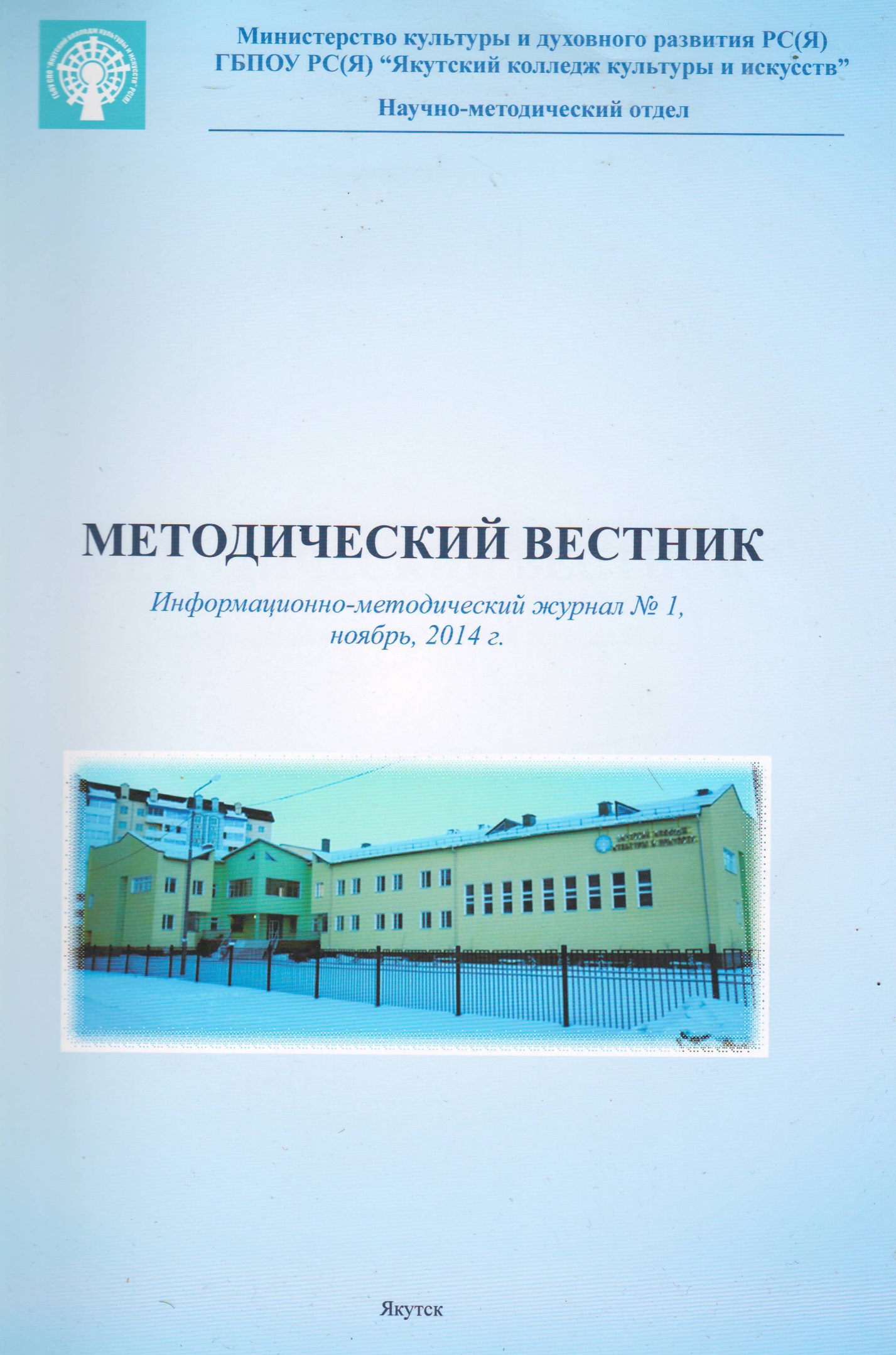 «Стратегический аспект управления качеством подготовки специалистов культуры и искусств»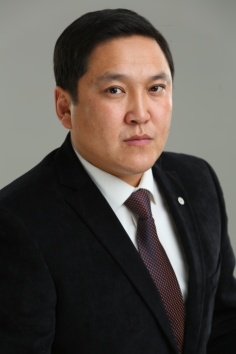 З.Н. Никитин, директор ГБПОУ СПО «Якутский колледж культуры и искусств» РС (Я)Переход к инновационной экономике требует модернизации системы образования, которая предполагает комплексное, всестороннее обновление всех звеньев образовательной системы и всех сфер образовательной деятельности, в соответствии с требованиями современности, с сохранением и приумножением лучших традиций отечественного образования, пересмотр принципов функционирования системы образования.          В данное время необходима актуализация социального заказа на подготовку высококвалифицированного широкопрофильного специалиста в смежных областях деятельности, владеющего профессиональными, общекультурными, социально-трудовыми, информационными компетенциями, готового к профессиональному росту.  Мы стремимся к тому, что должна сложиться крепкая концептуальная основа колледжа, включающая следующие принципы: многопрофильность, мобильность, межрегиональная и региональная интеграция, социальное партнерство, национально-региональное соответствие, последовательная информация, преемственность традиций, инновационная среда. Миссией Якутского  колледжа культуры и искусств является «Формирование инновационной культурно-образовательной модели колледжа – центра реализации личностно- и практикоориентированной подготовки специалистов, конкурентоспособных на современном рынке труда». Предпосылками для достижения стоящей перед нами важной цели  являются:- анализ рынка труда и формирование плана объёмов подготовки  специалистов в соответствии с потребностями рынка труда Республики Саха (Якутия);- современный уровень научно-методического обеспечения учебного процесса;- вариативность учебных планов и  программ;- постоянно развивающиеся информационные технологии;- углубление социального партнёрства;- предоставление комплексных услуг потребителям, способствующих развитию и росту конкурентоспособности.        Колледж культуры и искусств – это образовательное учреждение, гарантирующее получение качественного профессионального образования и обеспечивающее интеллектуальное, культурное, нравственное и духовное развитие обучающихся за счет активного внедрения инновационных технологий в образовательный процесс, современной материально- технической базы, силами высококвалифицированных кадров.       Мы с нетерпением ждем принятия основ единой государственной политики  в области культуры. Из выдержки данного проекта следует, что «…основным содержанием государственной культурной политики должно быть формирование полноценного человека — гражданина единой России, хранителя историко-культурных традиций нашей цивилизации и их продолжателя в условиях современного инновационного развития. А результатом будет сохранение и умножение русского народа и всех братских народов, населяющих нашу страну».Благодарность________________________________________________“Махтанабыт, сүгүрүйэбит!”Саха Республикатын Үүнэр көлүөнэтин государственнай театрын дириэктэрэ, Саха Республикатын культуратын үтүөлээх үлэһитэ Матрена Степановна ПавловаСаха Республикатын Үүнэр көлүөнэтин государственнай театрын уус-уран салайааччыта, Российскай Федерация культуратын үтүөлээх үлэһитэ, Саха Республикатын народнай артыыһа  Алексей Прокопьевич ПавловРеспубликатааҕы культурнай-сырдатар училищены үөрэнэн бүтэрбиттэр, үөрэммит кэммитин олус күндүтүк саныыбыт. Тоҕо диэтэххэ, биһигини бэйэлэрин үлэлэригэр дууһаларын, өйдөрүн-санааларын барытын ууран туран культураҕа, искусствоҕа олохторун бүүс-бүтүннүүтүн анаабыт учууталлар үөрэппиттэрэ. Бэйэ талан ылбыт идэтигэр бэриниилээх буоларга бэйэлэринэн холобур буолбуттара. Аан бастаан үөрэхпит саҕаланар күнүгэр үөрэнээччилэри барыбытын мунньан училище үөрэҕин чааһын сэбиэдиссэйэ, Галина Прокопьевна Винокурова, ыллыктаах тыллары эппитэ. Үөрэнэрбит былаһын  тухары кини кыыһыра сылдьарын көрбөтөхпүт, куолаһын соноппутун истибэтэхпит. Ыччаты иитиигэ улахан баай уоппуттаах, дьиҥнээх айылҕаттан айдарыылаах педагог этэ.	Ол бастакы көрсүһүүгэ хайдах аан-бастаан үөрэнэ кэлбитин кэпсээбитэ. Ыраах Өймөкөөнтөн тыа кыыһа культурнай-сырдатар училищеҕа үөрэххэ киирээри кэлэн, тэлгэһэҕэ сылдьар дьонтон дириэктэр ханна баарын ыйыппытыгар: “Үөһэ таҕыс, онно баар”, - диэбиттэр (училище дьиэтэ икки этээстээх). Ону кини өйдөөбөккө, дьиэ үрдүгэр тахсар кирилиэһинэн кырыысаҕа тахсан дириэктэри көрдөөбүтүн туһунан кэпсээн барыбытын күллэрбитэ. Училищеҕа үөрэнэрбит былаһын тухары Галина Прокопьевна ийэлии сылаас, амарах сыһыанын өрүү билэрбит.Идэбитигэр, режиссураҕа Иван Иванович Бурцев уонна Анатолий Иванович Васильев үөрэппиттэрэ.     	Иван Иванович Бурцев бастакы көрсүһүүбүтүгэр, саҥа үөрэнээччилэргэ, Россия, омук дойдуларын режиссердарын туһунан наһаа умсугутуулаахтык, артыыс курдук көрөн-истэн, туттан-хаптан кэпсээбитин айахпытын атан олорон истибиппит. 	Ити курдук, кини ыытар дьарыктара олус итэриэһинэйдик барар буоланнар, үөрэнээччилэр бары даҕаны умсугуйан туран, дьаныһан үөрэнэн барбыппыт. Иван Иванович олус ирдэбиллээх үөрэтээччи этэ. Онон кини үөрэтэр кэмигэр ким даҕаны мэниктээбэт, туора-маары хамсаабат этибит. Куттанан буолбакка, ытыктаан. Сыанаҕа туоруорар үлэлэрбитин түүннэри-күннэри бэлэмнээн таһаарарбыт. Иван Иванович олох туспа көрүүлээх-истиилээх режиссер этэ. Туруорар үлэлэрэ олох хаамыытыгар сөп түбэһэр, толкуйдатар, саҥалыы сибиэһэй тыыны киллэрэр курдук этилэр. Кини ол саҕана, тоҕо Саха театрыгар биир эмэ испэктээкили туруорарга холонон көрбөтөҕүн билигин дьиктиргии саныыбыт. Баҕар, туора киһи кэлэн испэктээкил туруорара ол саҕана театрга көҥүллэммэтэ эбитэ дуу? Туруорбута буоллар, олох саҥалыы режиссерскай көрүүлээх айымньылар тахсыахтара этэ диэн билигин бүк эрэнэбит. Театральнай искусство сайдыытыгар бэйэтэ олох туспа, кимиэхэ даҕаны майгыннаабат суолу-ииһи хаалларыа этэ. Биһиги иннибитинэ үөрэнэ сылдьар куурустар дипломнай үлэлэрин - Ион Друцэ “Каса Марэ” испэктээкили туруорбута. Онно репетицияларын барытын кэриэтэ көрбүппүт. Иван Иванович үөрэнээччилэригэр образтары айалларыгар хайдах үлэлэһэрин көрөн, элбэххэ үөрэммиппит, үгүһү билбиппит.	Көрөөччүнү умсугутар, кэрэхсэтэр айымньы тахсыбыта. Иван Иванович туруорбут испэктээкиллэрин тула биһиги, үөрэнээччилэр, мөккүһэрбит, ырытарбыт, уонна бары ол айымньылары сөбүлүүрбүт.	Биһиги училищеҕа үөрэнэр кэммитигэр Иван Иванович “АТОС” (Агитационно-творческий отряд студентов) диэн айар коллективы салайбыта. “АТОС” сүрүннээн агитбиригээдэ курдук үлэлиирэ, агитационнай хабааннаах программалары сэргэ концертнай программалары бэлэмнээн оройуоннарынан гастрольга сылдьара. Иван Иванович биһиги курстан аҕыйах оҕону сүүмэрдээн “АТОС”-ка ылбыта. Олор истэригэр киирсэн, “АТОС”-ка кыттар буолбуппут. Эбиитин “АТОС” командирынан талбыттара. Аан бастаан сахам көрөөччүлэрин иннилэригэр 1979 сыллаахха “АТОС”-ка сылдьан тахсыбытым. Эстраднай көр-күлүү монологтары ааҕарым, көрдөөх-нардаах сценкаларга оонньуурум. Оно билигин үлэлии сылдьар идэбин таларбар Иван Иванович көмөтө, оруола улахан. Кинини искусствоҕа айбыт аҕам диэн ааттыыбын. Үөрэнээччи быһыытынан сыанаҕа бастакы хардыыларбар, кэлин артыыс быһыытынан үлэбэр учуутал, автор, режиссер, аҕа табаарыс, салайааччы быһыытынан куруук аттыбар баара. Олоҕун тиһэх күннэригэр диэри сүбэлии-амалыы, үөрэтэ, өйүү, харыстыы сылдьыбыта.      	Анатолий Иванович Васильев биһигини режиссураҕа уонна сыанаҕа сатаан саҥарарга (культура речи) үөрэтэрин билэн баран сүрдээҕин үөрбүппүт. Киинэ артыыспыт биһиги учууталбыт буоларын истэн наһаа астыммыппыт. Оскуолаҕа үөрэнэ сылдьан “Өбүгэлэр кистэлэҥнэрэ” диэн киинэни киэн тутта, сөҕө көрбүппүтүн өйдүүбүт. Саха сирин олохтоохторун тустарынан киинэлэр оччолорго суохтарын кэриэтэ этэ. Бу киинэ биһиэхэ, сахалар даҕаны киинэҕэ атын омуктартан итэҕэс оонньооботтор эбит диэн өйдөбүлү үөскэппитэ.	Анатолий Иванович чахчы Уйбаанча оруолун итэҕэтиилээхтик, кыайа-хото тутан оонньообута. Николай Якутскай “Көмүстээх үрүйэ” сэһэнин аахтахпытына, харахпытыгар, Уйбаанча Анатолий Иванович дьүһүнэ дьүһүннэнэн көстөн кэлэр. Үөрэтэр уруоктарын олус интэриэһинэйдик ыытара. Үөрэтэр ньымата уратытынан, билэрэ-көрөрө элбэҕинэн бэйэтин идэтигэр улахан маастар буолара тута биллэрэ. Үөрэнээччилэригэр өрүү бэйэтин тэҥнээхтэрин курдук сыһыаннаһара. Киинэлэргэ уһуллубут түгэннэрин кэпсиирин олус тартаран олорон истэрбит. Анатолий Ивановиһы ытыктыырбыт, кининэн киэн туттарбыт.Маассабай дьаһаллар режиссураларын идэтигэр үөрэнэ киириэхпититтэн бүтэриэхпитигэр дылы кууруспут салайааччытынан Галина Иннокентьевна Холмогорова буолбута. Галина Иннокентьевна культура эйгэтигэр үлэтин биһигини үөрэтииттэн саҕалаабыта. Үөрэҕин саҥа бүтэрэн кэлбит буолан сааһынан биһигиттэн наһаа аҕата суох быһыылааҕа. Бэйэтин билиитинэн-көрүүтүнэн, биһиэхэ истиҥ-иһирэх сыһыанынан-кыһамньытынан куурус оҕолорун ытыктабылын ылыан ылбыта. Тэрийэр-салайар дьоҕурдаах буолан барыбытын бииргэ түмпүтэ, олоххо актыыбынай позициялаах буоларга үөрэтэрэ. Араас идиэйэлэри этэн, тэрийэн кууруспут иһигэр уонна училищеҕа араас интэриэһинэй дьаһаллары, сынньалаҥ киэһэлэри тэрийэн ыытарбыт. Итилэр барылара биһиги ылыахтаах идэбит быстыспат сорҕолоро этилэр. Дьаһалларга кыттан, тэрийсэн элбэҕи билэрбит, үөрэнэрбит. Дьоҥҥо-сэргэҕэ анаан сынньалаҥ киэһэлэри сценарийдаан, режиссуралаан, оонньоон тэрийиигэ улахан оскуоланы ааспыппыт. Ити биһиги инники үлэбитигэр тугунан да кэмнэммэт улахан төһүү күүс, акылаат буолбута. Дьаһалларбыт ситиһиилээхтик бардахтарына күүспүтүгэр күүс, санаабытыгар санаа эбиллэрэ. Өссө үчүгэй дьаһаллары, дьон сынньалаҥын тэрийиэхпитин баҕаран кэлэрбит. Кууруспут оҕолоро бары биир киһи курдук Галина Иннокентьевна тула түмсүбүппүт. Кини мас көнө майгылааҕа, үөрэтэр оҕолоругар өрүү тугунан эмэнэн көмөлөһө сатыы сылдьар идэлээҕэ. Барыбытын мунньан үөрэхпитин ырытара, тугу оҥоруохтаахпытын былаанныыра, кимиэхэ туох көмө наадатын быһаарара. Кууруспут салайааччыта тэрийиитинэн бэйэбит хаһыаттаах этибит. Хаһыаппыт аата МОЛСБИП (Мы Очень Любим Свою Будущую Интересную Профессию) диэн этэ. Бу хаһыат хас бырааһынньык уонна бэлиэ күннэр аайы тахсара, кууруспут олоҕун сырдатара. Хаһыакка тахсар матырыйааллары барытын бэйэтэ булара, суруйара.Галина Иннокентьевна куурус салайааччыта буоларын таһынан биһиэхэ искусство остуоруйатын, клубоведениены үөрэппитэ. Театрдарга, музейдарга эскурсиялатан барыбытын куурусса оҕолорун курдук батыһыннара сылдьара. Кини ордук худуоһунньуктар үлэлэрин, хартыыналарын сөбүлүүрэ. Хас биирдии худуоһунньук туох үлэлээҕин, хартыынатын ис хоһоонун биһиэхэ, эдэр оҕолорго, ырытан кэпсээн, быһааран биэрэрэ. Бу эдэр киһи өйүгэр-санаатыгар дириҥник киирэн иҥэр эскурсиялар этилэр. Эдэр учуутал элбэҕи даҕаны билэрин сөҕөрбүт, кэпсиирин барытын конспектаан ууран иһэрбит. Ити конспектар билигин даҕаны күннээҕи үлэбитигэр туһалыы сылдьаллар.Бу үөһэ ахтыллыбыт учууталларбыт сэргэ биһигини үтүөҕэ-сырдыкка угуйан, идэбитин үчүгэйдик баһылыырбытыгар кыһанан-мүһэнэн үөрэппиттэрэ: дириэктэрбит Гаврил Григорьевич Софронов, үөрэх чааһын сэбиэдиссэйэ Галина Прокопьевна Винокурова, режиссураҕа Иван Иванович Бурцев, Анатолий Иванович Васильев, кураторбыт Галина Иннокентьевна Холмогорова, актерскай маастарыстыбаҕа Анастасия Николаевна Габышева, сценарнай маастарыстыбаҕа Анфиса Ивановна Платонова, Людмила Алексеевна Егорова, нагляднай агитацияны суруйарга Иннокентий Дмитриевич Томскай, сыанаҕа хамсаныыга Розалия Дмитриевна Попова, үҥкүүгэ Ольга Терентьевна Егорова, историяҕа Людмила Семеновна Шапошникова, нуучча тылыгар уонна литературатыгар Серафим Степанович Лебедкин, техническэй сириэстибэҕэ Станислав Семенович Бельчусов, физкультураҕа Виктор Петрович Ноговицын уо.д.а.	Ытык-мааны учууталларбытыгар кэмигэр эппэккэ хаалбыт махтал тылларбытын бу суругунан эттэхпит буоллун, сиргэ тиийэ сүгүрүйдэхпит буоллун! Үтүө даҕаны, элбэх киэҥ билиилээх-көрүүлээх дьоҥҥо үөрэнэн ааспыппыт. Бириэмэтигэр, буоларын курдук, билбэккэ - аахайбакка, хаалбыт эбиппит. Кэлин сыл-хонук аастаҕын аайытын учууталларбыт барахсаттар үтүөлэрэ-өҥөлөрө дьэ биллэн-көстөн истэҕэ. Кинилэр үөрэппиттэрэ-такайбыттара, ииппиттэрэ күн бүгүнүгэр дылы туһалыы-көмөлөһө турдаҕа.	Учууталларбыт олус, акылаат уурбуттарыгар олоҕуран билигин биһиги үлэлии-хамсыы сырыттахпыт. Киһи киһиэхэ үтүөнү оҥорбута хаһан даҕаны умнуллубат, сүппэт-оспот. Өссө төгүл Эһиэхэ махтаннахпыт, сүгүрүйдэхпит буоллун! «Мы разные, но мы вместе»                                                                           Сысолятина Т.С., преподаватель истории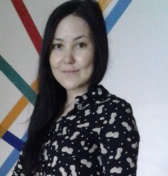 Целевая группа: студенты I курса.Цель: Формирование у учащихся понимания и принципов «толерантности» для успешной социализации в обществе.Задачи:    Развивать способности адекватно и полно познавать себя и других   людей;Развивать чувство сплоченности, коллективизма, уважительного отношения между студентами, народами, проживающими в Республике Саха (Якутия);Формировать представление о том, что толерантность как качество личности считается необходимым для адаптации к новым неожиданным условиям;Воспитывать нравственные качества учащихся: понимание дружбы как общечеловеческой ценности, уважение к другим людям, солидарности, патриотизма;Дать представление о многообразии культур, традиций и обычаев народов проживающих в Республике Саха (Якутия), о исторических событиях своего государства.Оборудование: используется проектор, экран, ноутбук, наглядные материалы, соответствующие теме (презентация, национальный костюм, народные инструменты, фото, предметы быта, афоризмы (Омар Хайям, Далай-Лама, В.О.Ключевский и др.). Для проведения тренинга воздушный шар, зеленые стикеры (для листочков дерева-толерантности).Время: 45 минутФормы работы: индивидуальная, групповая.Межпредметные связи: история, обществознание, право, социология, конфликтология.Ход мероприятия:Приветствие, вводное слово, установка– 8 мин.Начинаем занятие с развития мотивации у студентов- постановки вопроса. Что такое толерантность? С этим понятием студенты уже встречались, поэтому предлагаю назвать все, что им известно об этом понятии. В это время показываем презентацию. Модератор: Толерантность означает «уважение, принятие и правильное понимание богатого многообразия культур нашего мира, наших форм самовыражения и способов проявлений человеческой индивидуальности.Сегодня мы будем с вами учиться быть терпимыми по отношению друг к другу.– Почему нужно быть терпимыми?– Что вы понимаете под словом терпимость?Терпимость – cпособность терпеть что-то или кого-то, быть выдержанным, выносливым, стойким, уметь мириться с существованием чего-либо, кого-либо, считаться с мнением других, быть снисходительным. Слайд 2 – 9 Раскрываем учащимся понятие «толерантность» ее принципов, качества толерантной и интолерантной личности, толерантность на языке других религий.Слайд 10 Международные соглашения, в которых раскрываются основные принципы толерантности (конвенции, соглашения, пакты, Конституция РФ). Слайд 18 Правила толерантного общения. Основная часть- 15 минутПрезентация о историческом празднике/событии, памятной дате, представителя народа проживающего в РС (Я), с презентацией наглядных материалов (национальный костюм, макет жилища, куклы в национальных костюмах, рукоделие, предметы быта и т.д.). Представление гостей мероприятия (соответственно теме мероприятия) - представителей молодежных организаций, историков, национально-культурных объединений РС (Я), которые рассказывают об истории праздника, о культуре, обычаях, обрядах, традициях своего народа. Исполнение гостем народной песни, национальной игры с студентами.Рефлексия. Игры, тренинги-22 минуты 1 этап. Можно использовать массу игр, упражнений, тренингов по теме. Представление и знакомство (представление себя по качествам толерантности), творческое задание для учащихся нарисовать «Дерево толерантности», создать символ толерантности своего класса. Упражнение «Знакомство», «Чем мы похожи?». Старинные народные притчи на тему конфликта (Мудрецы и слон), толерантности («Дружная семья»). Тест  на определение конфликтности,  тест «Толерантны ли мы» и многие другие.Приведем несколько примеров игр.Игра «Будем знакомы»Цель: Знакомство друг с другом, создание непринужденной, доброжелательной атмосферы в группе, закрепление качеств толерантности.Описание: игра по типу «Снежный ком», только учащиеся проговаривают  не только свое имя, но и качества толерантности на начальную букву своего имени. Например: «Дарья- добрая», следующий: «Дарья-добрая, Татьяна- терпеливая», следующий участник проговаривает имена предыдущих участников и их качества и свое «Дарья-добрая, Татьяна- терпеливая, Надежда –надежная», итд.Результат: Знакомство, закрепление качеств толерантности, развитие дружеских отношений.Упражнение «Чем мы похожи»Цель: создание непринужденной, доброжелательной атмосферы в группе.Описание: Ведущий приглашает в круг (члены группы сидят в кругу) одного из участников на основе какого – либо реального или воображаемого сходства с собой. Например: «Таня, выйди, пожалуйста, ко мне, потому что у нас тобой одинаковый цвет волос (или мы похожи тем, что мы живем на Земле, или мы одного роста и т.д.)» и передает ей воздушный шар, Таня выходит в круг и приглашает выйти кого – нибудь из участников таким же образом, передает шар ему.(Игра продолжается до тех пор, пока все члены группы не окажутся в круге, шар остается в подарок у последнего игрока.)Результат: необходимость  проявлять уважение к одногруппнику, не зависимо от его национальности, вероисповедания, уважение к его ценностям и традициям.2 этап Модератор рассказывает:Конфликты стары как мир. Люди всегда старались понять мир и друг друга. Иногда это трудно, потому что не все видят проблемы одинаково. Послушайте древнюю индийскую сказку и попытайтесь определить причину ошибки мудрецов.Мудрецы и слон (притча)Давным-давно в маленьком городе жили-были шесть слепых мудрецов. Однажды в город привели слона. Мудрецы захотели увидеть его. Но как? «Я знаю, — сказал один мудрец, — мы ощупаем его». – «Хорошая идея, — сказали другие, — тогда мы будем знать, какой он — слон». Итак, шесть человек пошли смотреть слона. Первый ощупал большое плоское ухо. Оно медленно двигалось вперед-назад. «Слон похож на веер!» — закричал первый мудрец. Второй мудрец потрогал ноги слона. «Он похож на дерево!» — воскликнул он. «Вы оба неправы, — сказал третий, — он похож на веревку». Этот человек нащупал слоновий хвост. «Слон похож на копье», — воскликнул четвертый. «Нет, нет, — закричал пятый, — слон как высокая стена!» Он говорил так, ощупывая бок слона. Шестой мудрец дергал слоновий хобот. «Вы все неправы, — сказал он, — слон похож на змею». – «Нет, на веревку!» – «Змея!» – «Стена!» – «Вы ошибаетесь!» – «Я прав!» Шестеро слепых кричали друг на друга целый час. И они никогда не узнали, как выглядит слон.– Были ли мудрецы действительно мудрыми? – Как мудрецы могли бы узнать, как на самом деле выглядит слон.3 этап Проведем творческую работу. Нарисуем «Дерево толерантности».Вы напишете на листьях, которые перед вами, что, по-вашему, надо сделать, чтобы  наш колледж стал  пространством  толерантности, то есть,  чтобы отношения  в ней  стали  как можно более  «толерантными». Затем листочки приклеиваете на дерево.Уважение мнения другихДоброжелательностьЖелание что-либо делать вместеПонимание и принятиеЧуткость, любознательностьСнисходительностьДоверие, гуманизм В конце  хотелось бы сказать, что Ваша  группа – это маленькая семья, в которой  всегда  царят доброта, уважение, взаимопонимание.  А что  же для этого нужно? Приведем напоследок притчу, которая даст вам задуматься поможет ответить на данный вопрос.                                            Китайская притча «Дружная семья»   Жила – была на свете семья. Она была  непростая. Более 100 человек насчитывалось  в этой семье. И  занимала она целое село. Так и жили всей семьей и всем селом. Вы  скажете: ну и что, мало ли таких семей. Но дело в том, что семья была особая - мир и лад царили  в этой семье и, стало быть, на селе. Ни ссор, ни ругани, ни драк и раздоров.   Дошел  слух об этой  семье  до самого  владыки  страны. И он решил  проверить, правду ли молвят люди. Прибыл  он в село и обрадовался:  кругом чистота, красота, достаток и мир. Хорошо  детям, спокойно старикам. Удивился владыка  и решил  узнать, как  жители  села добились  такого лада, пришел к главе  семьи, расскажи мол,  как ты добиваешься  такого согласия и мира  в твоей  семье. Тот взял лист  бумаги  и стал что-то писать. Писал  долго, видно не очень силен  был в грамоте. Передал лист владыке. Тот взял бумагу и стал  разбирать  каракули старика. Разобрал  с трудом  и удивился. Три слова были написаны  на бумаге: любовь, прощение, терпение. И в конце  листа: 100 раз  любовь, 100 раз терпение, 100 раз прощение.Вам также желаем любви, терпения и прощения как основу толерантности, так как человек, который знает и уважает праздники, памятные даты, культуру, обычаи и традиции разных народов,  историю не только своей страны и республики, является всесторонне развитой личностью.Воспоминания________________________________________________________________			УЧИЛИЩЕБЫТ САХПЫТ КЫЫМА				Елена Васильевна Слепцова – Куорсуннаах, Намжил Нимбуев аатынан норуоттар икки ардыларынааҕы поэтическай турнир Гран-При хаһаайката, Россия уонна Саха сирин суруйааччыларын холбоһугун чилиэнэ, поэт-прозаик, Саха Республикатын үтүөлээх артыыската.     1983 сыллаахха, “Режиссер массовых мероприятий» салааны бүтэрбитим.Хас биирдии киһиэхэ үөрэммит кыһата сыл-хонук аастаҕын аайы күндүтүйэн иһэр. Ол иһин сааһырбыт дьон үөрэммит кэрэ кэмнэрин ахтылҕанын өс домоҕунуу үтүө өйдөбүл оҥостоллор. Төһөнөн тэйэн иһэҕин, оччонон эдэр саас төннүбэт көмүс күйгүөнэ ардах-хаар бүрүйбүт туманын быыһыттан өлбөөрбүт борооно  чуоккайданан, умнуллубут дорҕооно чопчуланан бу бэҕэһээҥҥилии тиллэн кэлэр дьиктилээх эбит. Миэхэ оннук өйдөбүлү культурнай-сырдатар училищеҕа үөрэммит, саҥа умаппыт чүмэчим сырдыгар айар кыһа алыптаах кинигэтин бастакы сирэйин арыйбыт сылларым буолаллар. 	Соһуйарым диэн баар, ардыгар киһи олоҕун суолун бэйэтэ баҕарбытынааҕар, Дьылҕа-Хаан быдан сатабыллаахтык салайбыт буолан тахсарыттан. Ол курдук, төрөөбүт оскуолам учууталлара барахсаттар ситэ оскуолам да баалыгар сырытыннарбакка экзэмэннэрбин суһаллык тутан Дьокуускайга үөрэххэ туттарсыһыннара ыыппыттара. Ити сыл Новосибирскай куорат консерваториятыттан, республика талааннаах оҕолорун талан үөрэххэ ылар баҕалаах, улахан хамыһыйа кэлбит этэ. Биһиги оскуолаттан Аня Гоголева диэн кыыстыын кытынныбыт. Оччолорго, биир дойдулаахпыт Суорун Омоллоон олоҕун аргыһа Культура Министирин солбуйааччытынан олорбут Н.С.Шепелева, биһигини дьиэтигэр ыҥыран дьарыктаабыта. Хас да түһүмэхтээх талыыны, сайыны быһа ыыттылар. Онтон, кэтэһиҥ диэн, эмиэ ый аҥарын курдук күүттэрдилэр. Сотору, республика бюджет көрбөккө, ол үөрэххит тохтуур буолбут диэн сураҕы эрэ истэн хааллыбыт. Били киирбит курдук санана сылдьыбыт дьон, атын үөрэхтэри кытта куоттаран, букатын мэлийэн таҕыстыбыт. Онуоха Надежда Семеновна Шепелева, маннык табыллыбат, хайаан да эн үөрэниэххин наада диэн, Кульпросвет училищеҕа төлөпүөннээтэ. Туттарсыы экзээмэннэрэ түмүктэнэн, оҕолор бары хортуоскаҕа үлэлии тарҕаспыттар. Оччолорго дириэктэрдээн олорбут  Г. Г. Софронов: “Оччо  талааннаах оҕону үөрэҕэ суох хаалларыахпыт дуо, кэлэн көһүннүн” диэбит. Онон Киров уулуссатыгар турар оччотооҕу эргэ Кульпросвет училище дьиэтигэр тиийдим. “Быһа дириэктэр хоһугар кэллин” диэбит, онон онно аастым. Салла, салла киирбитим, кыһыл сабыылаах остуолга биэс-алта мааны баҕайы дьон олороллор. “Туттарсыы бүппүтүн кэннэ кэтэҕинэн киирэ сатаабыт оҕону кэһэтэр инибит...” диэбиттии, дьиппиниспиттэрэ сүрдээх. Мин буоллаҕына дьиэбин ахтан киирэрбэр, киирбэппэр улаханнык кыһаммат киһи этим. Дьэ доҕоор, дьонум, били консерваторияларым пианино таһыгар туруоран ыллата сатаабыттарынааҕар, алдьархайдаах экзээмэни туппаттар дуо? Ыллаталлар, үҥкүүлэтэллэр, үгэ-хоһоон аахтараллар, сценкаттан быһа тардыылары көрдөттөрөллөр, чэ быһата алта көлөһүнүм сар түстэ, сирэй-харах холунна. Кэнникинэн аһыннылар быһыылаах, сирэйдэрэ сырдаан мичээрдэһэ олорор буоллулар. Ити курдук киирэн, сарсыныгар хортуоска хомуйа Уус-Алдан Тандатыгар айаннаатым. 	Биһиги “режиссер массовых мероприятий” диэн салаабытыгар 25 араас оройуон оҕолоро үөрэнэллэр. Оскуола кэнниттэн кэлбит буолан оҕо сааспыт ааһа илик, сытар эрэ барыта биһиэхэ кытаран көстөрүнүү күлүүкпү, омуммут, мэникпит диэн, дьикти. Бэйэтэ да талыллыбыт курдук, сытыы оҕолор мустубуттар: Валя Чиркова (билигин СР үтүөлээх артыыската), Мотя Андросова, Мотя Готовцева, Зоя Шарина, Таня Герасимова, Туйара Романова, Зина Лосорова, Зина Слепцова, Елена Чычахова, Люба Шишигина, Роза Саввинова, Игорь Дегтярев, Алеша Слепцов, Дуся Корякина, Аля Жиркова, Елена Сыромятникова (билигин үгүстэрэ культура туйгун уонна үтүөлээх үлэһиттэрэ) уо.д. а. Кууруспут салайааччыта Таисья Николаевна диэн  холку нуучча дьахтара түбэһэн абыраата. Кини тулуйа сатаан баран, бэйэтэ күлэн күһүгүрэтэр буолара. Оччотооҕу учууталларбыт барахсаттар бу интеллигентнэйдэрин, бу таҥастара-саптара уурбут- туппут курдуктарын. Биһиги саппарыспыт тыа оҕолоро кинилэри хартыына курдук көрөбүт. Саамай саллар учууталларбыт биллэн турар режиссураны, актерскай мастерствону, гримы үөрэтэр И.И.Бурцев, “История искусств” үөрэтэр А.Д.Макарова, СНАП-ка дьарыктыыр И.Д.Томскай буолаллара. Дьэ уоннааҕылары оройбутунан көрөн сордообут буолуохтаахпыт. 	Биирдэ Аграфена Дмитриевна экзээмэнэ буолла. Мин өйүм көтүөр диэри дьэргэйбит киһи,  үчүгэйдик бэлэмнэммэтэҕим биллэ сырыттаҕа дии. Өлүү түбэлтэлээх И.Е.Репин: “Иван Грозный и сын его Иван” диэн хартыыната кэлэн, мээлэнэн көрөн олордохпуна ыҥырда. “Кэпсээ” диир. Мин:”Царь Иван убивает Ванюшу” диэтим. “Нууччалыы сатаан саҥарбат эрээри Ванюшалаах ээ, “икки”, аныгыскы сырыыга бэлэмнэнэн баран кэлээр” диэтэ. Үйэбэр икки сыананы ылбатах киһи саатыы бөҕөнү саатан, дьиэбэр кэлээт, аҕам муспут библиотекатыттан улуу худуоһунньуктар кинигэлэрин булаттаан дьэ үчүгэйдик чинчийдим. Аныгыскы сырыыга “биэскэ” билэр киһи буолан тиийдим.Тугу ыйытар да, чап гыннаран иһэбин. Учууталым астынна эрээри, ааспыттааҕы “иккибин” аахсан түөрдү туруорда. Аграфена Дмитриевна ити курдук мин художественнай искусстваҕа муҥура суох тапталбын иҥэрэн турар. Аны биирдэ СНАБ-ка олус үлүһүйэн сорудахпын түүннэри бодьуустаһан хас да харыс уһуннаах плакат суруйан тиийдим. Томскай оҕонньор (итинник ааттыыр этибит) кэрийэ көрө сылдьан: “Слепцова чооруос саҕа эрээри, буукубалара адаарыһан атыыр оҕус саҕалар...” диэн кыбыһыннарда. Онтон ыла ол үөрэҕи көтүппэккэ сылдьан, син суруйар буолбутум эрээри, “үтүлүктээх үөрэнээччи” диэн аатырбыттаахпын. 	Иван Иванович Бурцев - Буурсап бары даҕаны тапталлаах учууталбыт этэ. Кини саһаччы буспут бурдук курдук сырдых харахтарын дьүккүччү көрөн киирдэҕинэ, саҥа-иҥэ мэлийэр. Онтон күлэн-үөрэн, дьээбэлэнэн киирдэҕинэ, үөспүт тэстэн дьоҕурбут барыта аһыллар. Буурсап биһиэхэ сцена диэн кэрэ эйгэ баарын арыйбыта уонна онно холкутук айарга тутарга ааммытын аспыта. Кини айар талааннаах киһи буолан сүрдээх ыгым, түргэнник уларыйымтыа майгылааҕа. Ону кытта сүһэн ылан, кэлин оҕолорбут бэйэлэрин коллективтарыгар үлэлииллэригэр үүт-үкчү Буурсап курдук ньымалаахтык үлэлиир буолбуттар этэ. Ол, Буурсап үлүһүйэн үлэлии турдаҕына, ким эрэ сыыһа гыннаҕына, бырдьыгыныы түһэн баран, сценаҕа биирдэ баар буола түһэн, олоро түһүөххэр диэри хаһытаан кыһыыгыттан оонньообут оруолуҥ бэйэтэ табыллан хаалара. Эбэтэр, күнү быһа дьарыктанан дьэ табылынна дии санаабыккын, сарсыныгар букатын тиэрэ эргитэн таһаарар эҥин курдуктар. Кини сценарий суруттарарын суруттарар этэ эрээри, үлэ түмүгэр букатын атын айымньы тахсан кэлэрин ситиһэрэ. 	Оччолорго училищеҕа устудьуон эрэ барыта кыттыан баҕарар “АТОС” диэн агитбригадата баара. Тэрийээччитэ уонна салайааччыта Буурсап. Бу бүтүн училище оҕолоруттан талыллыбыт концертнай бөлөх. Манна үҥкүүһүттэр, ырыаһыттар, музыканнар, конферансьелар, көрдөөх кэпсээнньиттэр түмсэн, араас темаларга анал программалары туруорарбыт.  Биһиги салааттан онно аҕыйах оҕо киирбитэ, ол иһигэр мин. Дьэ ити бөлөхпүтүнэн Саха Сирин биир гына гастроллуубут. Ханна, ханна тиийбэтэхпитий?  Бүлүү умнас оройуоннарга кыра участактарга, фермаларга тиийэ, Илин эҥэргэ оннооҕор оччуттарга-масчыттарга хонобут-өрүүбүт, хоту табаһыттарга, балыксыттарга ыалдьыттыыбыт. Дьон көҕө диэн сүрдээх, тиийбит дэриэбинэбитигэр турардыын-турбаттыын бары кэлэн, күлэн-үөрэн эдэр саас кэрэ эйгэтиттэн күүс-уох ылан дуоһуйан тарҕаһаллара. Биллэн турар түүнүн ыччакка дискотека ыытарбыт. Ханна-ханна сүрэхпит кыырпахтарын хаалларбатахпытый? Иван Иванович бэйэтэ да эдэр буолан, тэбис тэҥҥэ сылдьыһара. Концертарга араас монологтары ааҕара, кутталлаах кэпсээннэри кэпсиирэ. 	Биһиги түмүк испиктээкпит Аҕа дойду улуу сэриитин үбүлүөйдээх сылыгар аналлаах, Зоя Шарина суруйбут сценарийынан “Герой ийэ” диэн испиктээк буолбута. Манна сэриигэ биэс оҕотун сүтэрбит герой ийэ Ф.Н.Малгина  олоҕо сырдатыллар. Ийэ сэрии иннинээҕи дьоллоох кэмнэрэ, сэриигэ атаарыы курус күннэрэ, уонна бииртэн биир оҕолорун сүтэрбит ийэ трагедията арыллаллара. Сүрүн оруолга маҥнай икки кыыс холоннулар, Зина Слепцова уонна Елена Сыромятникова. Мин онно санаммаппын даҕаны, тоҕо диэтэххэ, бастакытынан; Буурсап миигин “тургеневскай барышнялар” оруолларыгар эрэ көрөрө, иккиһинэн; уон тоҕус саастаах кыһалҕата суох кыысчааммын, үсүһүнэн; биир герой “успейдаан ойох ылбакка хаалбыт романтичнай кыыһын” оонньуохтаахпын. Бастакы репетициялара тоҕо эрэ олох сатамматылар, онон Буурсап санаата түһэн саас эрдэ уһуктубут эһэ курдук кырдьыгыныы сылдьар. “Ийэ – кыргыттар” кини дириҥэтэ сатыыр геройинятын оруолугар кыайан киирбэккэ, ый да хай. Биир күн репетицияҕа Буурсап тоҕо эрэ хойутаан кэллэ. Тугу эрэ толкуйдаабыттыы сулбуччу хааман сценаҕа тиийдэ уонна “Ленчик, манна таҕыс!” диэн баргыытаата. Мин тугу буруйданнахпыный диэн сукуҥнаан тиийдим. “Бүгүн эйиигин көрөбүт” диэн, быһа этэн баран, сцена иннигэр олоппоһугар тиэрэ түстэ. Бастакытынан ыллатан иһиттэ. Ити иннинэ биһигини саха драматын артыыһа А.С.Федоров сахалыы туойарга уһуйбута. Онон син сөбүлээтэ быһыылаах, тугу эрэ суруммахтыыр. Иккиһинэн, мин Суорун Омоллоон Сайсарытын монологун солуута суох эмоциональнайдык ааҕар этим, ону хаста да иһиттэ. Саамай ыарахана; эмээхсин сирэйин гримын оҥотторон көрүүтэ буолла. Кыргыттар оҥордохторун аайы: “ити мыччыттаҕас үһү дуо, куоска сирэйин курдук буолбут дии”, эбэтэр баттахпар ыспыт буудараларын: “ити аата маҕан баттах дуо, былааты маана сылдьар хаптаһын сирэй  курдук...” диэн хаһыытаамахтыыр. Ол эрээри сөбүлээтэ, онон аны муҥур уһугар мин Февронья Малгина буолан хааллым. Кыргыттарым ити да иннинэ миигин “Буурсап оҕото” диэн хаадьылыыллара, онтукалара өссө бэргээтэ. Кырдьык Иван Иванович барахсан мин олоҕум суолун таларбар муҥура суох улахан өҥөлөөх күндү учууталым буолбута. 	Репетиция кэмигэр заалга саҥата суох кэлин эрээккэ оччолорго олус биллиилээх киинэ, драма артыыһа Анатолий Васильев киирэн олорор буолар этэ. Ол кэлин билбитим Буурсап ыҥырар эбит. Хас да күн олорон баран, биирдэ иккиэн миигин хосторугар ыҥыран ылан, араастаан ытата сатаатылар. Анатолий Иванович сүрдээх сөҥ  куоластаах, деликатнай баҕайы киһи, иннибэр: “Олоххор туох эрэ саамай куһаҕан буолбутун санаа уонна монологкун аах...” дии дии гипнозтуур курдук ыйаалыччы көрөн олорор. Уон тоҕус саастаах атаах оҕо туох куһаҕаны көрүөмүй, ытыам оннугар күлэн быһыгыратабын. Биирдэ Буурсабым  тулуйа сатаан баран: “Ытыан суоҕа да, үөрэххиттэн үүрдэрэн кэбиһиэм!” диэн баргыйда. Дьэ онно тоҕо бардым ээ. Оннук хас да “пытка” кэнниттэн бэккэ трагедияны ааҕар буоллум. 	Дипломнай испиктээккэ биһиги кыра заалбытын тобус толору көрөөччү мустубут. Инники эрээккэ Анатолий Васильев, Афанасий Федоров, уонна оччолорго күөгэйэр күнүгэр сылдьар аатырбыт артыыс Петр Пестряков олороллорун көрөөт, уҥа сыстым. Онтон кинилэртэн тэйиччи Иван Иванович күлэ-үөрэ олорорун көрөөт, уоскуйан хааллым. Ол күн хайдах эрэ бары олус табыллан, “дьиҥнээх” курдук онньоотубут. Быыс сабылларын кытта Буурсап сценаҕа ойон тахсан “Маладьыас, олох дьиҥнээх артыыска буолбуккун... Кабинетка киирээр эрэ...” диэн баран төттөрү ойдо. Хоско киирбитим, сүрдээх моднайдык таҥныбыт Петр Пестряков олорор эбит. Миигин көрөөт: “Пахай, кыыһыҥ кыра баҕайы эбит дии...” диэтэ. Онуоха Иван Иванович: “Бэйэҥ да холооҥҥун” диэтэ. Аннараата: ” Чэ, ол гынан баран сценаҕа улаатан көстүү артыыс киһи саамай сүүйүүлээх суола” дии дии миигин эргийэ сылдьан сыныйан көрөр. Иван Иванович боруода сылгыны хайгыырдыы миигин араастаан хайгыыр, тииспин кытта көрдөрөр. Онтон Пестряков барбытын кэннэ: “Эйиигин көрөн барда. Филармонияҕа ыллараары гынабын. Дьэ Ленчик ( сымнаатаҕына инник ыҥырара. Кыыһырдаҕына “Слепцова!” диэн тоҕо барара) ханна бараргын ыйыттахтарына, артыыска буолабын дии дии тураар, кулуупка барыан да сэрэн!” диэн кытанахтык бопто. Мин оҕолорум бары кулуупка онно-манна баралларын сайыһан, ханна эрэ барыахпын олус баҕарар этим. Онон Иван Иванович ити сэрэтиитин тириим таһынан истэн, санаа бөҕөҕө түһэн таҕыстым. 	Биир күн ким ханна ананан үлэлии барарын хамыһыйалаатылар. Дириэктэр хоһугар улахан уочарат. Оччолорго эдэр саас романтиката элбэх ыччаты хоту угуйара. Миигин кыргыттарым кутугунатыы бөҕө. Ымсыырабын эрээри, Буурсабым бара-кэлэ кытаанахтык көрөрүттэн саллан саҥарбаппын. Дьэ уочаратым кэлэн киирдим. Учууталларбыт бары олороллор. “Ханна бараҕын?” диэн ыйыттылар. Мин кыбыста, кыбыста: “Манна хаалыам этэ, артыыс буолуохпун баҕарабын” диэтим. Хор онно ким да утарбатаҕын сөҕө санаатым. Хата, бары үөрбүт курдук ким Ньурба театрыгар, ким Саха театрыгар кытта холонон көрөрбөр сүбэлээтилэр. Онтон Иван Иванович, филармония диэн баран олорор. Кини этэринэн, онтон салгыы үөрэнэрбэр судургу буолуо үһү. Оннук да буолбута. Филармонияҕа Перт Петрович үөрэ-көтө элбэх эрэйэ суох ылбыта. Түөрт сыл курдук үлэлээт, Свердловскайдааҕы эстраднай-цирковой айар мастерскойга икки сылга үөрэнэ барбытым. Онтон кэлэн үлэлии түһэн баран СГУ саха салаатыгар кэтэхтэн киирэн алта сыл үөрэммитим. 	Дьэ ити курдук училищем үүннэрбит намчы кыната сыыйа кытаатан, айар-тутар аартык араас моһоллорун этэҥҥэ туораан, күн бүгүҥҥэ диэри олохпун барытын айар үлэҕэ анаан кэллэҕим. Эмиэ киһи дьылҕатын бэйэтэ салайбатынан, кэлин төрүттэрим идэлэрэ угуйан, “сөбүн дьэргэйдиҥ, билигин дьэ боччумнааҕы ылсыһар кэмиҥ кэллэ” диэбиттэринии, уус-уран литература умсулҕаннаах иэйиилэрэ үүйэ-хаайа тутан, аны онно киллэрбиттэрэ. Бастаан хоһооннорбуттан саҕалаан, прозаҕа киирэн саха историятын хасыһан билигин тиритэ-хорута “суруйааччы” диэн ааты сүгэн айа-тута сылдьабын. Манна били училищеҕа үөрэммит үгэстэрим, ордук сценарий суруйуу мастерствотун баһылааһын, олус көмөлөспүтэ. Ол, туппут теманы туора-маара халыппакка түгэҕэр тиийэ сүнньүн тутан тиэрдии. Сүрүн идеяны ааҕааччы дөбөҥнүк арыйарын курдук сайыннарыы.	Көрчөх гынан көтүппүт кыһам мин олохпор сүҥкэн оруолу оонньообутун, ханна да тиийдэрбин киэн тутта ахтааччыбын. Ол сиэринэн, былыргыттан үгэс гынан кэлбит, айар-тутар киһи кыаҕын арыйарыгар кыым саҕар сэдэх ньымалары баһылаабыт баай опыттаах үөрэх салаата, симэлийэн хаалбакка, Алампа, Ойуунускай, Леонтьев, Бояров  саҕаттан “Саха омук” диэн дириҥ историялаах культурнай-сырдатар общества буолан төрүттэниэҕиттэн, саханы сайыннарыы суолугар ыҥырбыт-угуйбут баар суох кыһабыт инники аартыктара өссө да арыллан иһиэҕэр баҕарабын. Онтон биһиги махталбыт диэн, норуоппутугар туох эрэ боччумнааҕы оҥорбут буоллахпытына, онно училищебыт уһуйбут билиитэ төһүү буолбута диибит.            Год культуры: от идеи к реализацииВ целях привлечения внимания общества к вопросам развития культуры, сохранения культурно-исторического наследия и роли российской культуры во всем мире постановляю провести в 2014 году в Российской Федерации Год культурыВ.В. Путин   В соответствии с Указом №375 от 22.04.2014 г. Президента Российской Федерации  В.В. Путина и с постулатами Министерства культуры и духовного развития РС (Я) коллективом Якутского колледжа культуры и искусств, не считая участия в различных мероприятиях за стенами колледжа, проведен ряд мероприятий, способствующих развитию сферы культуры и искусств.Ежегодный конкурс «Новые имена», посвященный Году культуры. Постулат: «Искусство будущего».         Данное мероприятие проводится с 2013 года с целью выявления и поддержки талантливых детей республики, которые занимаются творчеством и в дальнейшем могут поступить в колледж культуры и искусств. Стимулирование развития культуры детского вокального творчества, популяризация авторских эстрадных произведений с национальным колоритом способствует становлению и расширению творческих контактов между исполнителями и педагогами. Для оценки конкурсных песен формируется конкурсная комиссия, в которую входят известные педагоги, деятели искусства, которые оценивают и выявляют победителей по новизне, мелодичности, оригинальности музыкальной композиции. Конкурс «Новые имена» является праздником для творческих талантов молодежи – будущего поколения республики. Каждый участник имеет свою индивидуальность, манеру исполнения, свой репертуар и  ежегодно принимает участие в улусных, зональных и республиканских  песенных конкурсах. Впереди  у  ребят много творческих проектов и планов. Концерт творческого коллектива «siККИэр». Презентация диска студентов II курса специальности «Эстрадное пение». Постулат: «Искусство будущего».          В Год культуры состоялось одно из самых важных событий в творческой жизни колледжа – студенты II курса представили концертную программу вокально-эстрадного исполнения. Руководителями являются Неустроев Егор Ильич, Заслуженный деятель искусств РС (Я), и Неустроева Светлана Александровна, Заслуженный работник культуры РС (Я), Неустроев Станислав Петрович, Отличник культуры РС (Я), Неустроева Татьяна Егоровна, преподаватель спецдисциплин. Широкий репертуар, высокий уровень исполнения, современная аранжировка,  режиссерская постановка концертных номеров, систематизация аудозаписей  - все отличалось профессиональной подготовленностью. Сочетание всех направлений: рока, джаза, фольклора и народных мотивов придало исполнению характер импровизационности. Чувство ритма, устойчивая интонация и внутренняя энергия исполнителей завораживала и наполняла зал позитивными эмоциями. Активная пропаганда эстрадного вокала во всем мире  способствует раскрытию творческих возможностей молодежи, ведению здорового образа жизни, социальной адаптации в обществе.  VI Республиканская олимпиада по риторике «Культура – созидательная сила духовной жизни человека». Постулат: «Искусство будущего».          Ежегодная Республиканская олимпиада по риторике проводится в соответствии с планом Совета директоров ссуз. Организатором является колледж культуры и искусств. В этом году тема олимпиады по риторике была посвящена Году культуры в РФ. Участниками стали 33 студента из разных учебных заведений среднего профессионального образования. Каждый год отмечается рост числа желающих участвовать в данном мероприятии. Олимпиада способствует         стимулированию молодежи к творческой и исследовательской деятельности; совершенствованию риторической культуры студентов и развитию эстетического вкуса;         раскрытию творческих возможностей участников. Перед компетентным жюри стояла задача определения уровня умений студентов в изложении своих мыслей в устной и письменной форме, в использовании языковых средств выразительности в соответствии с требованиями правильности, точности, богатства языка, выявления навыков ораторского мастерства, степени риторической эрудиции, артистизма. Творческий характер заданий дает возможность каждому участнику проявить собственное видение современной публичной речи, экспериментировать в поисках новых форм и средств выражения мысли. Ребята затронули в своих выступлениях  социально-культурные, общечеловеческие, философские вопросы.Торжественное вручение премий «Кун Оркон» работникам культуры и искусств республики.  Постулат: «Имя культуры».В Год Культуры было организовано и проведено торжественное мероприятие вручения премий «Кун Оркон» работникам культуры и искусств, внесшим значительный вклад в развитие сферы культуры и искусств. «Вручение номинаций Кун Оркон» – это торжественное мероприятие, проводимое ежегодно, способствующее  повышению  престижности и привлекательности профессий сферы культуры.  Данное мероприятие способствует активизации роли культуры в имиджевой политике республики и увековечению имен работников культуры и искусств, выпускников Колледжа культуры и искусств, ведущих свою трудовую творческую деятельность в разных уголках республики. Целью торжественного мероприятия  является повышение интереса к  духовно-нравственному составляющему жизни общества, к национальным традициям и культуре.  Уличный спектакль «Аал-уот» по мотивам пьесы И.Гоголева (реж. А.М. Окоемова). Постулат: «Синергия творчества». В Год культуры и Арктики состоялся грандиозный творческий проект - уличный спектакль-эксперимент по мотивам пьесы И. Гоголева «Аал-уот» (реж. А.Охлопкова), встреченный зрителями тепло и горячими овациями. Цель этого проекта в том, чтобы привлечь массовую аудиторию зрителей для нравственно-духовного обогащения. Искусство возвышает человека, делает его добрее, отзывчивее. Нравственность, усвоенная через эстетические переживания, составляет огромную силу. Спектакль «Аал уот» по мотивам пьесы Ивана Гоголева «Кындыл», исполненный в необычной форме, раскрывает перед вами историю человеческого рода, живущий в тяжелых погодных арктических условиях тундры. Это история о людях, для которых отношение к окружающей природной среде священно, а мир природы и мир человека едины и неделимы. Герои спектакля верят в силу священного огня Аал уот, который служит объектом преклонения и почитания и является символом добра, света, тепла, любви, источником мирной жизни. Спектакль-эксперимент поднимает вечные проблемы человеческой природы и нравственных критериев жизни. Острый сюжет и яркая, динамичная форма действа привлекают к постановке разновозрастного зрителя.Торжественное открытие нового учебного корпуса колледжа культуры и искусств. Постулат: «Синергия творчества».  	Для преподавателей и  студентов наступил долгожданный и знаменательный день – торжественное открытие нового учебного корпуса,  знаковое событие в Год культуры.  	Долгие месяцы и годы ожидания и напряженной работы  завершились строительством и сдачей в эксплуатацию  нового корпуса. От имени всего коллектива были выражены слова признательности Государственному собранию Ил Тумэн, Правительству и Президенту Республики Саха (Якутия) Егору Афанасьевичу Борисову, министру культуры и духовного развития Андрею Саввичу Борисову за содействие и помощь в воплощении данного проекта, а также  Аграфене Дмитриевне Макаровой, заслуженному работнику культуры РС (Я), кавалеру ордена им. А.Н. Макаренко, за самоотверженный труд и большой вклад в развитие культуры и искусств  республики. Выпускники ЯРКПУ - ветераны, деятели культуры и искусств, заслуженные работники - стояли у истоков становления и развития национальной культуры, сохранения традиций и обычаев. И по сей день выпускники колледжа культуры и искусств трудятся во всех уголках республики с творческим размахом, неиссякаемой энергией, радуя мастеров-преподавателей успехами и достижениями. В новых стенах должна сложиться крепкая концептуальная основа колледжа, включающая следующие принципы: многопрофильность, мобильность, межрегиональную и региональную интеграцию, социальное партнерство, преемственность традиций, инновационную среду. Откроются новые возможности для плодотворного развития, новые горизонты для обучения и совершенствования профессиональных навыков, освоения новых культурных проектов, стремления к высоким стандартам качества образования. «Танцуют все!» - танцевально-образовательный проект. Постулат: «Искусство будущего».       В Год культуры в России и к Международному дню танца предметно-цикловая комиссия под руководством заведующей Борисовой С.И.  провела замечательное мероприятие «Танцуют все!».  В рамках данного  праздника танца был проведен мастер-класс по отечественным бальным танцам для студентов и преподавателей художественным руководителем народного ансамбля спортивно-бального танца «Мозаика» Сивцевым Михаилом Захаровичем, заслуженным работником культуры  РС (Я), Отличником образования РС (Я), Отличником физической культуры РС (Я). Большой интерес вызвал проведенный преподавателями специальности «Хореографическое творчество» конкурс танцевальных ретро вариаций среди студентов и преподавателей. Тема конкурса была навеяна возвращением и популярностью модных ритмов 60-70-ых годов: краковяка, русского лирического, ту-степа, риллио, вару-вару, «разрешите пригласить» и др. Наряды девушек, атмосфера праздника, музыка были под стать времени. Проект запланирован стать долгосрочным и ориентированным для широких масс населения.Презентация-семинар научно-методических изданий преподавателей колледжа. Постулат: «Синергия творчества».      Человек без творчества – как птица без крыльев. Преподаватели колледжа культуры и искусств -  люди с творческим талантом, широкой эрудиции, открытой души и доброго сердца. В Год культуры благодаря Министерству культуры и духовного развития РС (Я) и Национальному издательству «Бичик» вышли в свет ряд изданий преподавателей колледжа культуры и искусств. Деятельность педагогов, помимо учебно-воспитательной и концертно-гастрольной работы, включает также научно-методическое направление. Обобщение опыта работы  педагогов-мастеров - предметная область, структура, методы, направления - рассматривается в издаваемых   учебно-методических пособиях. Итоговым мероприятием стала   презентация-семинар.  Каждый автор пособия смог ознакомить широкую аудиторию со своей работой. Вышла в свет книга об истории становления колледжа. Составителями «Истоков становления колледжа культуры и искусств» являются Гоголева Федора Терентьевна, Докторова Люция Иннокентьевна. Авторами пособий являются О.А. Стручкова, А.А. Константинов, А.Е. Черноградский, М.Н. Степанов, С.И. Степанова, Т.Е. Неустроева, С.П. Неустроев, Р.А. Габышев, М.М. Маркова, С.Н.  Федорова.  Отличительные для нашего времени изменения в характере образования все более явно ориентируют современного педагога на «свободное развитие человека», его высокую культуру, творческую инициативу, самостоятельность, конкурентоспособность, мобильность, что требует качественно нового подхода к организации педагогического труда. Научно-методическая деятельность преподавателей колледжа способствует развитию творческой личности и диссеминации опыта. Театрализованный концерт «Юность, опаленная войной». Постулат: «Синергия творчества».         В Год культуры ГБОУ СПО «Якутский колледж культуры и искусств» РС (Я) к 69-летию годовщины окончания Великой Отечественной войны представил на площади Победы и в Саха театре  театрализованный концерт «Юность, опаленная войной». Театрализованный концерт, поставленный студентами Якутского колледжа культуры и искусств (реж. Степанова С.И.), посвящен великому мужеству и отваге  воинов, защитивших не только нашу жизнь, но и само звание человека.        Это история основана на документальных событиях: на истории жизни семьи Малгиных, воинов, погибших на озере Ильмень, всех соотечественников, сыновей, дочерей, отцов, матерей, дедов, братьев, сестер, тех, кто положил свою жизнь на алтарь Победы!  Вспоминая тех, кто бился с врагом на фронте, кто воевал в партизанских отрядах, кто страдал в фашистских концлагерях, кто без сна и отдыха трудился в тылу, современное поколение XXI века отдает дань памяти подвигу и славе победителям ВОВ. Концертно-гастрольная деятельность: театрализованное представление «Деревенька моя».  Постулат: «Пространство культуры».        В Год культуры колледж культуры и искусств вел концертно-гастрольную деятельность в Вилюйских и заречных улусах.  Особенным успехом пользовалось среди населения театрализованное представление «Деревенька моя», поставленное преподавателем О.А. Стручковой, Заслуженным работником культуры РС (Я). Комедийные миниатюры о простых деревенских буднях привлекают зрителя незатейливостью, искренностью и юмором.  Участниками являются студенты специальности «Социально-культурная деятельность», будущие специалисты культурно-досуговых учреждений, которые  приобретают необходимые умения и навыки в процессе практико-ориентированной подготовки.   Слет оленеводов «Дни Заполярья - 2014». Постулат: « Сакральная география».         Проведение слета было посвящено Году Культуры и Арктики с целью сохранения и развития устного народного творчества малочисленных народов Севера. Участниками были преподаватели и студенты предметно-цикловой комиссии «Этнохудожественное творчество» под руководством Боппоеновой М.Г., Заслуженного работника культуры РС (Я).   Мероприятие   "Дни Заполярья - 2014" было направлено на сохранение преемственности поколений, изучение истории своего народа, воссоздание летописей, эпосов, преданий, легенд. Население Жиганского улуса было тронуто и благодарно за творческий режиссерский замысел, раскрывающий всю красоту и национальное своеобразие фольклора, народных традиций предков. Отчет ГБОУ СПО «Якутский колледж культуры и искусств» РС (Я) по исполнению государственной программы «Развитие профессионального образования РС (Я) на 2012-16 гг» за 12 мес. 2013 г.Концептуальные основы развития ГБОУ СПО «ЯККиИ» РС (Я) должны соответствовать формированию единого образовательного пространства на территории РС (Я),  потребностям социума согласно государственной программе «Развитие профессионального образования РС (Я) на 2012-16 гг.» и Программе развития колледжа. Необходимость решения ряда проблем обуславливает поиск новых подходов к организации учебно-воспитательного процесса. Основными направлениями обеспечения социального заказа являются:- совершенствование содержания среднего специального профессионального образования в области культуры и искусств;- развитие роста профессионального мастерства педагогов;  - привлечение руководителей культурно-досуговых  учреждений  и других заказчиков к социальному партнерству и организации профессионального образования для удовлетворения потребностей рынка труда в сфере культуры и искусств;- развитие многопрофильности и многофункциональности колледжа, как основы расширения спектра образовательных услуг.Реализация концептуальных основ Программы развития колледжа должна обеспечить дальнейшее развитие «ЯККиИ» до качественно определенного уровня, повысить уровень соответствия кадровым запросам Министерства культуры и духовного развития РС (Я), способствовать улучшению качества подготовки и повышению мобильности будущих работников культуры и искусств. Целью программы развития ГБОУ СПО «ЯККиИ» РС (Я) является создание оптимальных условий для обеспечения качественной подготовки высококвалифицированных специалистов - конкурентоспособных, ответственных субъектов профессиональной деятельности, способных самостоятельно и творчески решать поставленные задачи.  Для создания открытой образовательной среды, стимулирующей и поддерживающей мировоззренческое, социокультурное и профессиональное развитие всех субъектов образования, которыми являются педагогические работники колледжа, студенты, родители, необходимо гармонично организовать процессы обучения, воспитания, социализации и профессионального становления при сочетании методов административной и педагогической деятельности с механизмами студенческой самоорганизации и самоуправления.     Радикальные изменения в системе образования требует трансформации содержания, методов и форм учебной деятельности, обеспечивающей подготовку высококвалифицированных специалистов. Для реализации Программы существуют проблемы, к числу которых относятся:нехватка площадей для развития творческой лабораторной базы; недостаточное внедрение современных информационных технологий в образовательный процесс; недостаточное участие обучающихся, родителей, общественности в управлении деятельностью колледжа;- отсутствие государственной системы мотивации работодателей к участию в развитии ПО;- недостаточная государственная поддержка по социальной защите педагогов и других работников ПО; - низкий стипендиальный фонд обучающихся.      Предпосылки достижения целей:- анализ рынка труда и формирование плана объёмов подготовки  специалистов в соответствии с потребностями рынка труда РС (Я);- современный уровень научно-методического обеспечения учебного процесса;- вариативность учебных планов и  программ;- постоянно развивающиеся информационные технологии;- углубление социального партнёрства;- предоставление комплексных услуг потребителям, способствующих развитию и росту конкурентоспособности.Прогнозируемые результаты:  -  Повышение показателей качества оказываемых государственных услуг;- Совершенствование инновационных педагогических технологий для повышения качества образовательной, научно-исследовательской деятельности педагогов и обучающихся;- Модернизация материально-технической базы;- Обеспечение подготовки специалистов, конкурентоспособных на рынке труда; - Совершенствование сотрудничества с социальными партнерами;- Развитие воспитательно-образовательного потенциала обучающихся в гражданском воспитании, профессиональном самоопределении и творческой активности;- Развитие многопрофильности и многофункциональности колледжа как основы расширения спектра образовательных услуг;- Формирование системы подготовки и профессиональной переподготовки кадров для среднего профессионального образования; повышение образовательного уровня преподавателей и руководителей средних специальных учебных заведений; - Развитие сотрудничества в области среднего профессионального образования и высшего профессионального образования и расширение академической мобильности студентов и выпускников на рынке образовательных услуг.        В соответствии с «Программой  развития ЯККиИ» и с государственной программой «Развитие профессионального образования РС (Я) на 2012-16 гг.»  за 12 мес.  2013 г. проделана следующая работа по следующим направлениям:Обеспечение качественной подготовки студентов;Информационное обеспечение;Научно-методическая деятельность; обмен и трансляция педагогического опыта;Развитие социального партнерства;Создание системы выявления и поддержки талантливой молодежи;Создание системы практикоориентированной подготовки специалистов, выполняющей основные виды профессиональной деятельности в учреждениях социально-культурной сферы.Колледж осуществляет подготовку специалистов по всем реализуемым основным профессиональным образовательным программам по очной и заочной формам обучения. Образовательный процесс по основным профессиональным образовательным программам регламентируется рабочими учебными планами, графиком учебного процесса и расписанием занятий. Информационное обеспечение  Центром работы в данном направлении является библиотека колледжа. Основными задачами библиотеки являются обеспечение учебно-воспитательного процесса и самообразования путем библиографического  информационного обслуживания студентов и преподавателей, формирование у студентов навыков независимого библиотечного пользователя, информационной культуры и культуры чтения, совершенствование традиционных и освоение новых технологий. Библиотека прививает студентам потребность в постоянном самообразовании. Деятельность библиотеки направлена на развитие студента, формирование будущего высококвалифицированного специалиста, эрудированного и высоконравственного человека, патриота своей Родины. Читателями являются все студенты Колледжа. Проводятся библиографические уроки, способствующие получению знаний в информационной среде и совершенствованию приобретенных навыков. Индивидуальные консультации помогают поиску нужной информации и оптимальному ее использованию. Организуется масса мероприятий, имеющих гражданско-патриотическую направленность. В 2013 учебном году проведены следующие мероприятия:Например, со студентами 2 курса библиотечного отделения организован литературный час к 60-летию народной поэтессы, редактора газеты «Саха сирэ» Н.И. Харлампьевой «Стихи мои как благословение…». Библиотекари оформили в коридоре Колледжа развернутую книжную выставку о жизнедеятельности поэтессы, во время урока читали стихи автора.К 95-летию со дня рождения режиссера Б.П. Любимова среди студентов 1-го курса ОиПКММиТП проведен обзор книги «Режиссерский метод».В октябре исполнилось 95-летие народному поэту Якутии  П. Тобурокову. К этой дате был приурочен портрет юбиляра «Сүдү киһиэхэ сүгүрүйэн». Заранее студентам были розданы вопросы викторины. Протопопова Диана и Новоприезжий Вася рассказали о жизни и творчестве поэта.  Победительницей викторины стала Бурнашева Шура. К итогам Года единения и дружбы народов (2012 г.) в РС (Я) приурочены следующие мероприятия: информационный стенд «Героический эпос – духовное наследие народов мира» рассказывающий об эпосах народов мира, беседа по этой же теме среди 1-курсников, книжная выставка «В семье единой».Библиотека участвовала в декаде Олонхо и Хомуса. Были оформлены выставки книг «Олоҥхо – өбүгэ үөрэҕэ уонна билиҥҥи кэм», «Көмүс дорҕоон кустуга». Среди первокурсников проведены беседы об олонхо и хомусе. Совместно с городской библиотекой «Созвездие» проведен День Олонхо и Хомуса среди студентов 2-го курса ЭХТ. Продемонстрирован современный мультфильм об олонхо. Библиотекарь абонемента рассказала студентам об удивительном чарующем звуке хомуса, сыграв на нем.        Гражданско-патриотическое воспитание – это сложный педагогический процесс, включающий человека в круг определенных ценностей и идеалов. Наследие традиционной народной культуры и творчество поэтов и писателей родного края является источником привития духовно-нравственных идеалов, гражданско-патриотических чувств. Этому способствуют также  нравственные ценности, усвоенные в раннем детстве.6) В ноябре вся республика отмечала 75-летие первого Президента РС (Я) Михаила Ефимовича Николаева. Библиотекой организована книжная выставка «Саха бастакы Президена». Своим однокурсникам о жизни и деятельности Президента подготовила доклад Макарова Галя (ХТ). Очень живо прошел открытый урок среди первокурсников  ОиПКММиТП, посвященный М.Е. Николаеву. Студенты подготовили доклады о Михаиле Ефимовиче, собрав нужные материалы в библиотеке.   За круглым столом студенты обсуждали то время, когда республикой правил М.Е.Николаев. Удивительно ярким было воспоминание студентов, когда им – первоклассникам - подарили от имени Президента школьные сумки.   7) К 85-летию прозаика и поэта С. Руфова проведен литературный час среди первокурсников ЭХТ «Поэт уонна учуутал». По запланированному сценарию студенты рассказывали о жизни и творчестве С. Руфова.  8) «Портрет-юбиляра» посвященный к 115-летию А.А. Иванова-Кюндэ проведена литературная викторина «Күндэ кэпсээннэрин кэрэхсэбиллэрэ» среди студентов ЭХТ.9) К 85-летию со дня рождения народного писателя В.Яковлева-Далана студенты отделения «Театральное творчество» подготовили дипломный спектакль. К этой дате и в помощь постановке спектакля оформлена большая содержательная книжная выставка о жизни и творчестве писателя.10) Наибольшим успехом у студентов пользовалась выставка «Барҕа быйаҥнаах Сахам дойдута», посвященная  ко дню РС (Я). На выставке были представлены новые красочно оформленные книги о республике. Студенты находили  в книгах информацию о своем улусе, селе и гордились достижениями и успехами своих земляков.11) Ко дню Победы ежегодно организуется  книжная выставка, посвященная  ВОВ «Уот буурҕаны силэйэн». В 2013 году были выставлены  материалы о воинах-выпускниках ЯРКПУ С.Тимофееве, С.Никифорове, В. Жожикове.  Также на выставке были представлены «Песни, опаленные войной». Студенты Лебедев Ганя и Константинов Слава исполнили песни на военную тему.   13) 2013 год Президентом РС (Я) объявлен Годом села. В библиотеке оформлен постоянно действующий информационный стенд «Культура села: проблемы и перспективы развития», где посетители знакомятся с материалами о культуре села, тружениках культурных учреждений, опубликованными в республиканских газетах. Материалы содержат  также информацию о плодотворной деятельности специалистов, окончивших Колледж в разные годы.14) Нововведением стало оформление книжных выставок в форме рассказа. Так, организована выставка-рассказ «Неподведенные итоги» к 85-летию кинорежиссера Э.А. Рязанова. На выставке вставлены фотографии о жизни режиссера, кадры из фильмов и краткие комментарии к ним.За 2013 год оформлены следующие книжные выставки:15) Традиционно учебный год заканчивается организацией выставки «Үрүҥ тунах Ыһыах». В этом году представлены новые красочные книги о якутской одежде, пище, заинтересовавшие не только студентов колледжа, но и работников. Материалы о проведении обряда Ысыах, Дьесегей использовали сотрудники, которые участвовали  в организации Ысыаха.      Таким образом, библиотека колледжа культуры и искусств является не только информационным центром Колледжа, но и центром общения студентов, где большое внимание уделяется духовно-нравственному развитию молодежи, гражданско-патриотическому воспитанию. Библиотека из года в год выполняет кропотливую, плодотворную исследовательскую и воспитательную работу, способствуя расширению кругозора студентов, становлению личности с твердой гражданской позицией. Библиотека позволяет выстроить вектор формирования у студентов патриотизма,  гуманизма, толерантности, культуры и духовности, творческой инициативности.Научно-методическая деятельностьВ 2013 уч.г. преподаватели колледжа выступили в Педагогических чтениях, организуемых «ОРЦ» при МК и ДР РС (Я) среди СПО культуры и искусств  по теме «Художественное образование: методика преподавания и воспитания в условиях внедрения  ФГОС 3 поколения»  со следующими актуальными темами: Павлова Марина Юрьевна, преподаватель ОПД. Тема выступления: «Русская народная игрушка как один из видов современных игровых технологий в целях воспитания и развития личности».  Белолюбская Изабелла Гаврильевна, преподаватель ОПД. Тема выступления: «Применение  интерактивных технологий в обучении истории мировой культуры  (метод модерации)».Посельская Елена Петровна, преподаватель ОГСЭД. Тема выступления: «Формирование общих компетенций на уроках литературы (из опыта проведения интегрированных уроков)».   Гоголева Дора Терентьевна, преподаватель ОПД, Тема выступления: «Производственная практика студентов «ЯККиИ» в условиях внедрения ФГОС: опыт, проблемы, пути развития». Васильева Александра Николаевна, преподаватель ОПД. Тема выступления: «Из опыта организации воспитательной работы на кафедре «Этнохудожественное творчество». Павлова Алена Гаврильевна, преподаватель СД. Тема выступления: «Компетентностный подход в подготовке высококвалифицированных специалистов». Боппоенова Мария Гаврильевна,  преподаватель СД. Тема выступления: «Технологии обучения исполнительскому мастерству олонхосута».  Попова Елизавета Степановна, преподаватель СД. Тема выступления: «Роль самодеятельного хорового исполнительства в духовном развитии личности».        В ноябре 2013 г.  в Педагогических чтениях «Современные подходы к обучению и воспитанию специалистов в учреждениях СПО: проблемы, опыт, перспективы», посвященных 95-летию ГБОУ СПО  РС (Я) «Якутский сельскохозяйственный техникум», приняли участие следующие преподаватели:      В учебном 2013-14 году 21-22 ноября преподаватель спецдисциплин кафедры «НХТ» по виду «Хореографическое творчество» Степанов С.Н., преподаватель спецдисциплин, Отличник культуры РС (Я), принял участие в III Российской научно-творческой конференции «Особенности разработки профессионального модуля ФГОС СПО: творческо-исполнительская деятельность в профессиональных хореографических учебных заведениях» c темой  «Развитие  творческих способностей  в формировании профессиональных компетенций будущих руководителей любительского танцевального коллектива (на примере ансамбля современного танца «Next»), проведенном в ГБОУ СПО «Якутский хореографический колледж им. Аксении и Натальи Посельских».    22 ноября 2013 г. преподаватели колледжа приняли заочное участие в республиканской научно-практической конференции «Инновационная практика ОУ в реализации ФГОС СПО» в  ГБОУ СПО «Якутский педагогический колледж им. С.Ф. Гоголева»:  Большую роль в самообразовании, повышении профессионального уровня  преподавателей имеет их участие на конференциях, круглых столах, подготовка и курирование студентов, что способствует совершенствованию педагогического и методического мастерства.    Подготовка к конкурсам и конференциям вырабатывает у студентов чувство ответственности, организованность, осознание практической необходимости исследовательской работы, способствует самоутверждению, проявлению профессиональной эрудиции, формированию опыта творческой деятельности, умению вести аргументированную дискуссию, умению работать с литературой, обобщению и анализу теоретического и экспериментального материала. Ежегодно преподаватели и студенты участвуют в научно-практических конференциях «Наука. Искусство. Образование», которые проводятся Советом директоров ССУЗ РС(Я).     Проведены олимпиады Методическим объединением «Культура и искусство» Совета директоров ССУЗ в январе 2013 г. В конкурсе чтецов «Моя любимая поэзия» Максутов Ренат занял III место.  Олимпиаду по риторике провел педагогический коллектив «ЯККиИ» в здании ЯТЭК, где команда колледжа заняла II место.  В Олимпиаде по английскому языку команда колледжа заняла VI место.      Значительную роль в самосовершенствовании преподавателей, повышении их профессионального уровня, педагогических знаний и методического мастерства имеет аттестация. Экспертизу педагогической компетентности и оценку результативности и качества деятельности педагогического работника проводит экспертная группа. Для аттестуемых составляется план-график прохождения аттестации. В 2013 уч.г. успешно прошли аттестацию следующие педагогические работники: Одной из функций методического отдела является оказание методической помощи ДШИ, ДМШ, КДУ республики. Традиционно преподавателями Колледжа проводятся мастер-классы, практические занятия для работников сферы культуры и искусства, ДШИ и ДМШ. В этой работе Колледж ежегодно сотрудничает с управлениями культуры районов и улусов, РНМЦ СКД и НХТ им. А.Е.Кулаковского, Центром духовности «Дом Арчы», управлением культуры АО «Город Якутск», музеем музыки и фольклора. На занятиях мастер-класса рассматривались методы интегрирования информации: включение материала смежной учебной дисциплины, использование наглядных пособий и справочной литературы профессионального характера и т.д. Работа мастер-классов способствует изучению и внедрению в учебный процесс инновационных технологий, созданию благоприятных условий для качественной подготовки специалистов, формирования у них целостного профессионального мышления. Через работу мастер-классов пропагандируется передовой педагогический опыт, обеспечивается преемственность идей в коллективе. Силами педагогов организуются открытые мастер-классы по основным направлениям:Современная хореография;Режиссура и актерское мастерство;Постановка голоса и запись фонограммы; Сценическая речь и другие.В 2013 году подготовлены к печати следующие научно-методические работы преподавателей:Преподаватели колледжа ежегодно принимают участие в различных мероприятиях в качестве членов жюри.Одним из федеральных государственных требований  является рецензирование рабочих программ ДШИ и ДМШ.    Развитию педагогического и методического мастерства способствуют курсы повышения квалификации. В I полугодии 2013 года курсы повышения квалификации прошли следующие преподаватели:1. Боппоенова М.Г. АОУ РС (Я) ДПО «Институт развития образования и повышения квалификации им. С.Н. Донского – II», г. Якутск, фундаментальные курсы по накопительной системе преподавателей СПО в объеме 120 ч.  14 – 24 марта  2013 г.  2. Васильева А.Н. Кафедра менеджмента   Якутского института экономики (2013 г.) – филиал Санкт-Петербургского  университета  управления и экономики по специальности «Государственное и муниципальное управление» - курсы переподготовки  - 1 год обучения.  Выдан СПбУЭП «Якутский филиал экономики и управления». 3. Габышев Р.А. Проблемные курсы по теме «Методическая деятельность преподавателя в условиях реализации ФГОС СПО» (72ч., февраль, 2013г., г. Якутск, ГБОУ СПО «Якутский педагогический колледж им. С.Ф. Гоголева»).4. Гоголева Ф.Т. 1) Фундаментальные курсы по накопительной системе преподавателей СПО (120 ч.) (19.02-28.02.2013; 25.03-30.03.2013) в АОУ РС(Я) ДПО «Институт развития образования и повышения квалификации им. С.Н.Донского-II»; 2) Курсы повышения квалификации по теме «Инвариантная часть фундаментальных курсов повышения квалификации» (72 ч.) (25.03-30.03.2013) в АОУ РС (Я) ДПО «Институт развития образования и повышения квалификации им. С.Н.Донского-II».5. Егорова Л.В. Краткосрочное повышение квалификации по теме «Использование электронных ресурсов в системе профессионального образования» (72 ч.) в АУ ДПО «Институт новых технологий РС (Я)» с 03.06.-07.06.2013.6. Еремеева И.И. 1) Фундаментальные курсы по накопительной системе преподавателей СПО (120 ч.) (21.04-26.04.2011; 25.03-30.03.2013) в АОУ РС (Я) ДПО «Институт развития образования и повышения квалификации им. С.Н.Донского-II»; 2) Курсы повышения квалификации в Якутском хореографическом колледже им. А. и Н. Посельских у доцента кафедры концертмейстерского мастерства и музыкального образования Московской Академии хореографии Буланкиной М.К. с 09.01.-11.01 2013 г.8. Мыреева В.В. «Развитие профессиональной компетенции педагогов в системе методической работы образовательных учреждений в условиях реализации ФГОС СПО», ЯПК им. С.Ф.Гоголева, г. Якутск, 19.02.2013 г.9. Новгородова Н.Н. 1. Краткосрочное повышение квалификации по теме «Использование электронных ресурсов в системе профессионального образования» (72 ч.) в АУ ДПО «Институт новых технологий РС (Я)» с 03.06.-07.06.2013.2. Курсы повышения квалификации в Якутском хореографическом колледже им. А. и Н. Посельских у доцента кафедры концертмейстерского мастерства и музыкального образования Московской Академии хореографии Буланкиной М.К. с 09.01.-11.01 2013 г. 3. Семинар в ГБОУ ВПО «Высшая школа музыки РС (Я) (институт) им. В.А. Босикова» в рамках Республиканской научно-методической  творческой школы педагогов-пианистов «Фортепианное образование: методика, педагогика, исполнительство», 2013 г.10. Неустроева М.П. Фундаментальные курсы по накопительной системе преподавателей СПО (120 ч.) (19.02-28.02.2013; 25.03-30.03.2013) в АОУ РС (Я) ДПО «Институт развития образования и повышения квалификации им. С.Н.Донского-II».11. Павлова М.Ю. Краткосрочное повышение квалификации по теме «Развитие профессиональной компетенции педагогов в системе методический работы образовательных учреждений в условиях реализации ФГОС СПО» (72 ч.) в  ГБОУ СПО «Якутский педагогический колледж им. С.Ф. Гоголева» (19.02.-28.02.2013).12.  Попова Е.С. 1. Краткосрочное повышение квалификации по теме «Развитие профессиональной компетенции педагогов в системе методический работы образовательных учреждений в условиях реализации ФГОС СПО» (72 ч.) в  ГБОУ СПО «Якутский педагогический колледж им. С.Ф. Гоголева» (19.02.-28.02.2013).2. Фундаментальные курсы по накопительной системе преподавателей СПО (120 ч.) в АОУ РС (Я) ДПО «Институт развития образования и повышения квалификации им. С.Н.Донского-II» (25-30.03.2013).13.  Посельская М.А. 1. Краткосрочное повышение квалификации по теме «Использование электронных ресурсов в системе профессионального образования» (72 ч.) в АУ ДПО «Институт новых технологий РС (Я)» с 03.06.-07.06.2013.2. Краткосрочное повышение квалификации по теме «Развитие профессиональной компетенции педагогов в системе методический работы образовательных учреждений в условиях реализации ФГОС СПО» (72 ч.) в  ГБОУ СПО «Якутский педагогический колледж им. С.Ф. Гоголева» (19.02.-28.02.2013).14. Посельская Е.П. Краткосрочное повышение квалификации по теме «Развитие профессиональной компетенции педагогов в системе методический работы образовательных учреждений в условиях реализации ФГОС СПО» (72 ч.) в  ГБОУ СПО «Якутский педагогический колледж им. С.Ф. Гоголева» (19.02.-28.02.2013).16. Протопопова С.Ф. 1. Фундаментальные курсы по накопительной системе преподавателей СПО (120 ч.) (19.02-28.02.2013; 25.03-30.03.2013) в АОУ РС(Я) ДПО «Институт развития образования и повышения квалификации им. С.Н.Донского-II».2. Курсы повышения квалификации в Якутском хореографическом колледже им. А. и Н. Посельских у доцента кафедры концертмейстерского мастерства и музыкального образования Московской Академии хореографии Буланкиной М.К. с 09.01.-11.01 2013 г.17. Сивцева Т.П. Краткосрочное повышение квалификации по теме «Развитие профессиональной компетенции педагогов в системе методический работы образовательных учреждений в условиях реализации ФГОС СПО» (72 ч.) в  ГБОУ СПО «Якутский педагогический колледж им. С.Ф. Гоголева» (19.02.-28.02.2013).18. Степанов М.Н. Курсы повышения квалификации «Режиссура праздников и досуговых программ в современных учреждениях культуры». Краевое научно-творческое объединение культуры, г. Хабаровск. Май-июнь.19. Степанова С.Т.  1) Фундаментальные курсы по накопительной системе преподавателей СПО (120 ч.) (19.02-28.02.2013; 25.03-30.03.2013) в АОУ РС(Я) ДПО «Институт развития образования и повышения квалификации им. С.Н.Донского-II»; 2) Курсы повышения квалификации в Якутском хореографическом колледже им. А. и Н. Посельских у доцента кафедры концертмейстерского мастерства и музыкального образования Московской Академии хореографии Буланкиной М.К. с 09.01.-11.01 2013 г.20. Сундупова О.Е. Кафедра менеджмента   Якутского института экономики (2013) – филиал Санкт-Петербургского  университета  управления и экономики по специальности «Государственное и муниципальное управление» - курсы переподготовки  - 1 год обучения.  Выдан СПбУЭП «Якутский филиал экономики и управления». 21. Федорова С.Н. Краткосрочное повышение квалификации по теме «Использование электронных ресурсов в системе профессионального образования» (72 ч.) в АУ ДПО «Институт новых технологий РС(Я)» с 03.06.-07.06.2013.22. Черноградский А.Е. Курсы повышения квалификации «Менеджмент в сфере культуры» на кафедре СКД, ВСГАКИ, апрель 2013 год. 23. Шитарева С.М. Фундаментальные курсы повышения квалификации (144 ч.) по образовательной программе «Актуальные проблемы обучения иностранным языкам в условиях внедрения ФГОС нового поколения»  в ГБОУ СПО «Якутский педагогический колледж им. С.Ф. Гоголева», март 2013 г.Также во второй половине года курсы  повышения квалификации прошли следующие преподаватели:      Большое значение имеет участие преподавателей и студентов в конкурсах и грантах. В 2013 уч. г. Федорова С.Н., преподаватель спецдисциплин кафедры «СКД», награждена  Единовременным поощрением Президента РС (Я) Борисовым Е.А. в размере 100 т.р. за методическую разработку урока по дисциплине «Словесное действие». Адамова Валя, студентка II курса кафедры «ЭХТ», награждена  Единовременным поощрением Президента РС (Я) Борисовым Е.А. в размере 20 т.р. за творческие достижения и активное участие в общественной жизни. Неустроева С.А., преподаватель кафедры «МИЭ», руководитель вокального ансамбля «Тулуйхан»,  сертификатом Комитета международных фестивалей «Жизнь городов» за профессионализм, творческую инициативу, содействие росту культуры и мастерства среди детей и молодёжи и вклад в развитие национального и современного искусства России (Москва, 2013 год). Создание системы выявления и поддержки талантливой молодежи  С целью выявления и поддержки талантливой молодежи на базе колледжа культуры и искусств проводится ряд мероприятий:1) Поддержка и профессиональное становление студентов осуществляется в творческих лабораториях колледжа: в обрядово-ритуальном  театре «Эйге» (художественный руководитель – Заслуженный работник  культуры РС(Я) М.Г. Боппоенова), в народном танцевальном коллективе «Еркен» (художественный руководитель  А.Г. Павлова), в театре эстрадных миниатюр «СТЭМ» (художественный руководитель – Заслуженный работник культуры РС(Я) О.А. Стручкова), в танцевальном коллективе «Next» (художественный руководитель – Отличник культуры РС(Я)  С.Н. Степанов).  При колледже созданы и успешно работают детские творческие коллективы: вокальная студия «Тулуйхан» (художественные руководители - Заслуженный работник культуры РС(Я)  С.А. Неустроева и Заслуженный деятель искусств РС(Я) Е.И. Неустроев), танцевальная студия «Маленькие ангелы» (художественный руководитель  - Отличник культуры РС(Я) В.П. Петров). 2) С целью выявления талантов и профориентационной работы в 2013 г. проведен ежегодный республиканский конкурс юных талантов «Новое поколение». Развитие социального партнерстваТакже реализуются технологии модульного обучения, возникшие как альтернатива традиционному обучению и интегрирующие в себе все  прогрессивное, что накоплено в педагогической теории и практике нашего времени. Сущность модульного обучения состоит в том, что обучающийся  полностью самостоятельно достигает конкретных целей учения в процессе работы с модулем. Модуль – это целевой функциональный узел, в котором объединены учебное содержание и технология овладения им. Педагог разрабатывает программу, которая состоит из комплекса модулей и последовательно усложняющихся задач, обеспечивая при этом входной и промежуточный контроль. Основной целью обучения по модульному принципу является формирование профессиональных компетенций. При этом каждой компетенции соответствует свой учебный модуль, который включает весь необходимый теоретический и практический материал для ее приобретения.  Модель непрерывного профессионального образования в рамках одного образовательного учреждения  сыграла положительную роль в формировании привлекательности образовательных программ и имиджа профессий и специальностей. В колледже создана система образовательного социального партнерства с высшими профессиональными образовательными учреждениями и муниципальными   образованиями как средство решения кадровых проблем в социально-культурной сфере, что позволяет расширить перечень и качество предоставляемых обучающимся образовательных услуг.   В целях продолжения непрерывного образования организовано тесное сотрудничество с ОУ ВПО и проводятся ежегодные встречи с представителями высших учебных заведений «Арктический государственный институт искусств и культуры», «Восточно-Сибирская академия культуры и искусств», «Санкт-Петербургский университет профсоюзов». Таким образом, к мероприятиям, направленным на поддержание и развитие интереса к выбранной профессии, специальности мы относим:- обучение в колледже на современной учебно-материальной базе;-организацию практики в производственных базах с использованием современных технологий;-проведение и участие в конкурсах профессионального мастерства с участием работодателей;- активное участие работодателей в разработке и реализации основных профессиональных образовательных программ;- встречи с ветеранами культуры и искусств;- спортивные и культурно-массовые мероприятия со студенческими коллективами других образовательных учреждений;- проведение традиционных мероприятий;    - участие в сельских, городских, республиканских творческих проектах;Ежегодную производственную практику студенты проходят по трехстороннему соглашению в муниципальных образованиях, где в последующем подписывают контракт на постоянную профессиональную деятельность. При разработке основных профессиональных образовательных программ проходит согласование формируемых компетенций в рамках отдельных профессий с работодателями, что является одним из шагов в направлении общественной аккредитации. В результате многолетней работы колледжа сложились партнерские  отношения со многими муниципальными и городскими учреждениями, так как одним из главных составляющих практикоориентированной деятельности колледжа является социальное партнерство – обязательное условие успешной деятельности колледжа, основанное на сотрудничестве, взаимопомощи с учреждениями, государственными и местными органами власти, общественными организациями. Важнейшим социальным партнером колледжа являются работодатели, которые имеют прямую заинтересованность во взаимовыгодном сотрудничестве. Продуктивное развитие социального партнерства с муниципальными образованиями, с городскими и сельскими учреждениями культуры, с художественными коллективами, с ДМШ и ДШИ создает условия для  подготовки конкурентоспособных специалистов культуры и искусств.  Одними из надежных партнеров являются Управление культуры и духовного развития г. Якутска, муниципальные улусные и районные административные учреждения.Создание системы практикоориентированной подготовки специалистов, выполняющей основные виды профессиональной деятельности в учреждениях социально-культурной сферы       Колледж культуры и искусств является учреждением, где важнейшей частью деятельности является привитие эстетического вкуса - творческое воспитание, формирующее специальные способности и развивающее дарования в определенных его видах — музыкальном, вокальном, хореографическом, театральном. Создание системы практикоориентированной подготовки  будущих специалистов предполагает обогащение духовного развития и мастерства обучающихся, способствует расширению круга межличностного отношения, коммуникативному насыщению культурной среды образовательного учреждения, овладению общекультурными и профессиональными компетенциями. Этому способствует насыщенная творческая деятельность - участие в различных республиканских, всероссийских, международных конкурсах и фестивалях,  а также гастрольно-концертная деятельность.     Тытыгынаева Анна, студентка 4 курса специализации «Эстрадное пение», в марте 2013 года во II Международном вокально-чтецком семинаре-практикуме, конкурсе в номинации «Эстрадный вокал» стала лауреатом I степени в г. Пятигорске. Студентам и преподавателям колледжа культуры и искусств в августе 2013 года удалось прикоснуться к традициям разных народов  и показать свою национальную якутскую культуру на 39-ом международном фестивале ЮНЕСКО в Швейцарии. Народный ансамбль танца колледжа «Оркен» выступил с насыщенной программой популяризации культурных традиций якутского народа в различных стилях и жанрах.2013 год был объявлен Годом развития села в РС (Я). Этой дате были приурочены мероприятия, проведенные колледжем культуры и искусств: это профориентационная работа, концертно-гастрольная деятельность, Парад выпускников колледжа культуры и искусств, трудящихся в сфере культуры и искусств в улусах и районах республики.Неоценимыми являются возможности использования информационных технологий, которые максимально эффективны с начала и до конца образовательного процесса. В целях успешности и динамичности деятельности  «ЯККиИ», донесения информации до населения о колледже создан сайт ГБОУ СПО «ЯККиИ».  Освещение о насущных вопросах колледжа происходит регулярно в СМИ, в телевизионных передачах НВК «Саха». В 2013 году вышел на экран телевизионный сериал «Саас», участниками и постановщиками которого являются студенты колледжа.Отчет ГБОУ СПО «Якутский колледж культуры и искусств» РС (Я) по исполнению государственной программы «Развитие профессионального образования РС (Я) на 2012-16 гг» за 9 мес. 2014 г.           Профессиональный колледж – это образовательное учреждение среднего профессионального образования, обладающее интеллектуальными и материальными ресурсами, предоставляющее широкий спектр образовательных услуг для различных категорий населения по гибким образовательным программам в течение всей жизни. По определению, ГБОУ СПО «Колледж культуры и искусств» реализует программы  профессионального образования, обеспечивающие базовую и углубленную подготовку обучающихся по специальностям, необходимым в сфере услуг культурно-досуговой сферы республики Саха (Якутия).            В соответствии с «Программой  развития ЯККиИ» и с государственной программой «Развитие профессионального образования РС (Я) на 2012-16 гг.» за 9 мес. проделана следующая работа по направлениям:Научно-методическая деятельностьПроведение мероприятий и участие ЯККиИ в различных мероприятиях к Году культуры и АрктикиПринципы подбора репертуара народных театров РС (Я)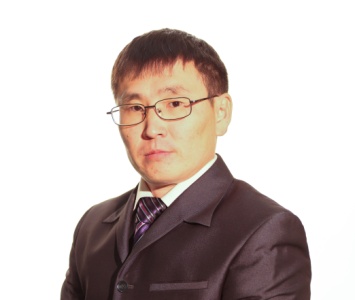 Габышев Р.А., отличник культуры РС (Я), преподаватель специальности «Этнохудожественное творчество»Народный театр в широком понимании этого слова является одним из видов народного творчества, театром, созданный непосредственно самим народом, имеющий свою форму и эстетику. Но есть и другая форма народного театра возникшая в условиях исторических перемен. Это народные театры СССР, высшая форма театральной художественной самодеятельности, образцы творческих достижений рабочих и крестьян, «придумка», как его сейчас называют, советской власти призванный знакомить зрителей с театральным искусством. После распада СССР эти народные театры претерпели серьезные изменения, многие исчезли. Но в Якутии многие народные театры сохранились и продолжают функционировать. Регулярно проводятся смотры и фестивали. Даже некоторые известные деятели культуры заявляют, что они сохранились только у нас в Якутии.	 Если это действительно так, то изучение этого феномена представляет научный интерес для исследователей.  Но в настоящее время и эти коллективы находятся в трудном положении. Одна из них это репертуар театра. Если в современных условиях рассматривать народные театры не просто как пережитки идеологии советской власти, не просто  как любительские театральные коллективы, а как народные театры по сути, вне тождественности с профессиональным театром, то  у них сейчас пока нет своей драматургии, своего художественного направления. Драматургия как ведущий компонент театра определяет его идейно-творческое формирование. Драматургия воздействует на театр, театр воздействует на драматургию. Образуется, таким образом, взаимодействие, в котором ведущая роль все же принадлежит драматургии. Во многих круглых столах обсуждается эта проблема, поднимаются вопросы развития работы в этом направлении. Первый народный театр в Якутии появился в 1959 году в с. Ытык-Кюель Таттинского района. Вслед за ним народными стали Сунтарский и Чурапчинский театральные коллективы.  В то время население республики довольно активно занималось самодеятельностью. Проводились эстафеты культуры, переклички и смотры работ культ.просвет.учреждений, постоянно действовали агитбригады, дома культуры пополнялись ежегодно выпускниками Якутского культпросветучилища. Большое внимание уделялось развитию и сохранению фольклорного творчества. В 1959 году был подготовлен к выпуску первый фольклорный сборник под названием "За радостную жизнь" и методический материал по организации Якутского национального праздника "Ысыах".  В годовом отчете о работе Якутского республиканского Дома народного творчества за 1960 год числятся 442 драматических кружков по Республике, в которых занимаются 4900 людей.Репертуар народных театров Якутии советского периода можно условно разделить на три группы:Первая группа - это постановка пьес и инсценировок по произведениям известных писателей. Первые народные театры начали свою творческую деятельность с постановок произведений недавно реабилитированных в то время якутских классиков литературы А.Е.Кулаковского, П.А.Ойунского, А.И.Софронова, Н.Д.Неустроева. Среди участников художественной самодеятельности даже планово велась разъяснительная работа об исправлении ранее допущенной ошибки в оценке их литературного наследия. Например, Таттинский театр за свой первый сезон поставил пьесы А.И.Софронова «Таптал» и Н.Д.Неустроева «Тиэтэйбит», реж.И.Максимова. Также большой популярностью пользовались  произведения современных драматургов: Д.К.Сивцева-Суоруна Омоллоона «Сайсары», «Кукур Уус», И.М.Гоголева «Хотугу сибэкки» (либретто), «Кыталыктар кырдаллара», С.П.Ефремова «Остоохтор», «Ини-бии» и др. Эту группу объединяет большой по объему и сложный по содержанию драматургический материал, характерный для профессиональных театров. Вторую группу составляют постановки произведений драматургии малых форм. С развертыванием деятельности народных театров и других самодеятельных театральных коллективов по всему Советскому союзу в  1960-1970 гг. увеличились Государственные дотации по театрам. Например, бюджет 1970 года был больше бюджета 1969 года на 12,4%. Следует отметить, что такого роста бюджетных ассигнований за те годы ни по какой другой системе не наблюдалось. При Доме народного творчества стал действовать постоянный художественный Совет по драме, который отбирал и готовил к печати на ротаторе репертуарные материалы. Методист по театру по командировке Дома народного творчества выезжал в районы и распространял эти материалы на местах. Автору пьесы выплачивался гонорар (сценка - 80-100 руб., одноактная пьеса – 250 руб., пьеса - 500 руб.). В состав художественного совета входили директор РДНТ, инспектор по искусству МК ЯАССР, методист по драме РДНТ, специалист в области драматургии. Среди отборочного материала можно встретить следующие более или менее известные произведения якутских писателей: Л.Габышев "Киhи", "На ипподроме", "Туттубут", "Черный флаг", "Завтра и сегодня", Н.Габышев "Хобороос хоhоонноро", "Чыккымай", "Хамнас кунугэр", "Киhи эриэнэ иhигэр", Р.Багатайский "Туптэ Турулуон", И.Гоголев "Букет", С.Ефремов "Тубугэ суох кун", И.Находкин "Айдааннаах дьукаахтар", "Мин манан халааттаах аанньалым", М.Ефимов "Кыах киhи", "Ардах анныгар", П.Тимофеев "Кутуруктаах тайах", "Кундулуурэп Костукуун", И.Павлов "Ынырар сулустар", "Уор чыычаахтар", И.Игнатьев "Чуумпуга", Н.Иванов "Тимир ытык", О.Сазонов "Тайна шаман-горы", И.Алексеев "Комус дуй", "Куйаас кун", Д.Лаптев "Ночооттоох салаа", Н.Антонов "Папка", М.Попов "Кырдьа5ас Манчаары", "Ый кыыhа", Н.Игнатьев "Истин сурэхтэн", И.Винокуров "Таптал туhунан ырыа", "Куобах мунньа5а", В.Протодьяконов "Манньа", С.Неустроев "Уйбаан Дууhа", Р.Никифоров "Кутуруктаах кууллар", Н.Бережнов "Дьол", И.Алексеев "Ис биэтэhэ", Н.Антонов "Хотонно", И.Павлов "Конул котордор" и др. Примечательно то, что те пьесы, которые были  поставлены государственным драматическим театром возвращали автору. Но, несмотря на имеющееся господдержку и энтузиазм деятелей культуры, репертуар народного театра в целом был беден.  Первый театровед Якутии Д.К.Максимов в своей работе «Айымньылаах улэ» призывает руководителей народных театров обратиться к местным авторам и приводит в качестве примера опыт Таттинского театра.В третью группу можно отнести спектакли, поставленные по переведенной литературе. Известны спектакли Момского народного театра «Отелло» В.Шекспира и «Коварство и любовь» Ф.Шиллера, реж.Т.Апросимова. Экземпляр перевода народным театрам, как правило, предоставлял Якутский драматический театр. Были и свои переводы, но их было очень мало. В архивных материалах по работе ДНТ значатся переводы Г.И.Борисова "Буур5а5а" и "Ферма5а буолбут тубэлтэ", Ю.Иванов "Биир ферма5а" в переводе В.Т.Сивцева, М.Дузенов "Айа буолуохпун ба5арабын" в переводе Ивана Федосеева, А.Елагина "Толору дьоллоохтор" в переводе Иннокентия Охлопкова, принятые для постановки в народных театрах. И так, изучив репертуар народных театров Советского периода, можно убедиться в том, что Советское государство не только юридически официально поддерживало народные театры, но и принимало энергичные меры для создания всех необходимых условий их существования. Репертуарный театр рассчитан на большую плотность населения. Такой театр показывает один спектакль регулярно в течение нескольких лет. В свое время народные театры плотность населения формировали активной гастрольной деятельностью. К сожалению, гастроли в современных экономических условиях для народных театров невыгодны. Сейчас же многие  спектакли больше ставятся для фестивалей и конкурсов, часто они одноразовы, да и труппа у театров не постоянная, а репертуар требует постоянного обновления. Здесь хочется даже провести параллель их работы с коммерческим театром или с любительским. Но есть и такие театры, работа которых организована по форме репертуарного театра. В качестве примера можно привести деятельность театра «Коочон-коро» А.Новикова (М-Кангаласский улус). Этот театр специализируется на постановках эстрадных фельетонов и миниатюр, автором которых является м создатель этого театра А.Новиков. За двадцать с лишним лет своего существования этот театр  заслужил всеобщее признание и любовь народа. 	За последние десятилетия народные театры свой репертуар обновляли сами. В якутской драматургии появляются новые пьесы, преимущественно одноактные. Это драмы С.Ермолаева-Сиэн Окор, И.Дмитриева-Сиэн Чолбодук, В.Васильева-Харысхал, А.Сивцев-Айсен Дойду. Все чаще встречаются постановки олонхо. Сейчас много говорится о театральности олонхо, об олонхо, как театре одного актера. Олонхо сам по себе как жанр фольклора самодостаточен, имеет свою форму, композицию, манеру исполнения, и его постановка на сцене является инсценировкой. Режиссура и форма исполнения этих инсценировок еще ждет своего развития.  Если говорить о драматургическом материале, то помимо олонхо исследователи якутской культуры также подчеркивали театральность шаманского камлания и других элементов ритуально-обрядовых действий.  Обрядовая культура находится в структуре религиозного верования и его инсценировка зависима от канонов и традиций. Но есть в идеологическом отношении и другая сторона  обрядовой культуры. Многие уникальные совершенные обряды, нарушения правил и табу, совершение греха-аньыы вошли в устное народное творчество. Благодаря многим исследователям и фольклористам они дошли до наших дней. Фабула этих сказаний строится на определенном конфликте.  Разрешение этого конфликта почти всегда драматична.  Сейчас идет работа над возрождением и сохранением национальной культуры, верования народа. Широкое применение местного фольклорного материала на площадках народных театров создало бы поле для исследования традиционной культуры и, возможно, дало бы новый импульс для развития современной национальной драматургии.Есть у нас в Республике специализирующийся в этой области обрядовый студенческий народный театр «Эйгэ», который накопил по этому направлению уникальный опыт. Основанный в 1998 году  известным в Якутии заслуженным деятелем культуры  А.С.Федоровым за 13 лет своей работы театр выпустил свыше 20 спектаклей, драматургия, которых построена на фольклорном материале. Из них хотелось бы отметить спектакли «Песнь столетней старухи» (реж. М.Г.Боппоенова), состоящий из обрядов жизненного цикла, и «Поднятие духа» (реж.А.С.Федоров), основанный на обряде поднятия духа умершего человека. По сей день студенты с большим энтузиазмом занимаются в творческих проектах.В 2010 году был проведен фестиваль народных театров по олонхо, который вызвал немалый интерес общественности. Если бы аналогичный фестиваль был бы проведен на материале преданий и легенд, то можно было бы сделать более объемный анализ путей развития репертуара народных театров РС (Я).Первый народный театр Якутии Таттинский завоевал в свое время своими спектаклями Всесоюзные высшие награды. Одним из этих спектаклей был «Лоокут и Ньургусун» Т.Сметанина, основанный на фольклорных мотивах. Во Всесоюзном смотре народных театров в 1982 году в г.Благовещенске Момский народный театр, возглавляемый Т.Апросимовой, стал лауреатом со спектаклем по пьесе  И.Бочкарева «Туундара туллуга» («Пуночка тундры»). После просмотра спектаклей на обсуждении работ народных театров члены комиссии по вопросу о роли и значении народных театров, заметили, что сегодня народные театры подражают больше профессиональному театру, не имеют своего почерка, но Момский народный театр показал, каким именно должен быть народный театр, он показал именно жизнь народную, его традиции и мировоззрение.Использованная литература:1.Архивные материалы НА РС(Я)  из фонда 607 «Дом народного творчества», Описи 5,6 2.Захава Б.Е. Мастерство актера и режиссера. - М, 1973.3.Каргин А.С. Воспитательная работа в самодеятельном художественном коллективе. - М, 1984.4.Максимов Д.К. Айымньылаах улэ. – Якутскай, 1979«Использование интерактивных методов обучения на занятиях по предмету «История мировой культуры» (метод модерации)»И.Г. Белолюбская, преподаватель предметно-цикловой комиссии «ОГСЭ», Отличник образования РС (Я)В образовательной деятельности при реализации личностно-ориентированных педагогических систем преподаватель становится не только источником знаний, но и организатором собственной познавательной деятельности студентов. Такой подход требует поиска особых организационных форм.  На современном этапе  повышается интерес к тем образовательным моделям, педагогическим инновациям, технологиям и методам, которые оказываются наиболее эффективными для достижения данных целей. Одним из таких методов является метод модерации.  В общем значении под модерацией понимают технику организации интерактивного общения, благодаря которой групповая работа становится более целенаправленной и структурированной.А в педагогической практике модерация используется  как: - способ проведения занятий, обеспечивающий оперативное принятие    решений и персональную ответственность каждого из участников;- структурированный по особым правилам процесс группового   обсуждения в целях идентификации проблем, поиска путей их   разрешения и принятия общего решения.Отличительной чертой этого метода является инициативность студентов в учебном процессе.  Преподаватель стимулирует ход занятия из позиции помощника. Ход и результат обучения приобретают личностную значимость для всех участников. При использовании на занятиях метода модерации каждый студент выступает в роли активного  участника этого процесса. В групповом обучении  с применением метода модерации значительно меняется  роль преподавателя. В этом случае он выступает как ведущий или тренер (модератор). Методы модерации отличаются от автократичных дидактических способов обучения. Ситуация модерации не предполагает традиционных явлений классно-урочной системы: «подиума» (учительский стол и доска), «монолога» учителя, реципиентов (ученики-слушатели) и т. п.  Он  должен  не столько обучать участников группы, обеспечивая определенный объем знаний, сколько  должен создавать условия для  формирования  и развития  у студентов  определенных способностей и тренировать их.Следовательно,  модератор  должен обладать: -  способностью к интенсивному и   эмоциональному общению;-  способностью к сопереживанию;-  аналитическими способностями и навыками рефлексии; -  толерантностью;-  навыками саморегуляции.Метод  модерации помогает преподавателю эффективно организовать получение учащимися собственного нового опыта  и его осмысление, также дает возможность всем участникам принять  общие решения как свои  собственные.Кроме содержательных учебных результатов (знаний и умений) использование метода модерации позволяет  развивать у студентов способности самостоятельного решения проблем, анализировать информацию, находить возможности и для решения проблемы, вырабатывать стратегию достижения целей, уметь выслушивать собеседника, аргументировано убеждать и принимать коллегиальные решения.Основными процессами модерации являются визуализация, вербализация, презентация и обратная связь.Все методы модерации сопровождаются визуализацией. Визуализация поддерживает процесс коммуникации в группе, но не заменяет его. В практике  разработан  и  обоснован такой вид визуализации, как схематизация. Модератор всегда помнит о главном принципе визуализации: «Только те идеи станут основополагающими для групповой работы, которые будут переработаны в образы, символы и слова в ходе продолжительных разговоров».Вербализация как групповое обсуждение по принятым правилам. В коммуникативном процессе всегда активизируются межличностные взаимосвязи. Вербальные тексты, так же как и письменные, имеют ряд параметров, по которым можно судить о степени их восприятия, — это простота, наглядность, краткость, побудительная сила. Презентация – представление результатов работы малых групп, одна из главных частей процесса модерации групповой работы. Любая групповая работа должна завершаться понятным, конкретным результатом. Одним из таких результатов может быть планирование дальнейших мероприятий или перспективных направлений деятельности группы. Возможно, по окончании групповой работы должна висеть на обозримом месте для всех участников план-сетка:                                                    «Что?» - конкретные виды деятельности, которые предпринимаются для осуществления мероприятия в целом.«Кто?» - желательно из рабочей группы или приглашенный человек, твердо давший свое согласие на выполнение или оказание помощи данному заданию.«Когда?» — реальные сроки исполнения.«Зачем?» — тезисное обозначение смысла мероприятия.Обратная связь – обмен содержательной и эмоциональной информацией    между участниками. При этом модератор должен  предоставить для обратной связи  такой промежуток времени, чтобы участники  могли спокойно говорить друг с другом,  критические замечания не отвергать, а постараться обдумать их как можно   спокойнее. Если предполагается, что критическое замечание основано на одном мнении,  постараться узнать мнение остальных участников.Ожидаемые роли-функции, которые могут быть в группе: «ведущий» (лидер), «аналитик»,  «протоколист»,  «наблюдатель», «эксперт», «лидер», «противник» (оппозиционер),  «рядовые члены группы»,  «аутсайдер» (черная овца, изгой).При использовании  метода  модерации следует помнить, что  модерация не метод для проведения заранее согласованного решения, не  для укрепления командного духа коллектива,  не методика манипуляции, имеющая целью направить  команду на «путь истинный».             Применение  метода модерации в образовательном процессе будет способствовать повышению уровня подготовленности квалифицированных специалистов в области культуры  в  соответствии с требованиями рынка труда и конкурентоспособности.К проблеме реконструкции обрядово-ритуальных действий в студенческом фольклорном театре 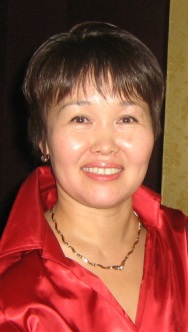 М.Г. Боппоенова, заслуженный работник культуры РС (Я), преподаватель специальности «Этнохудожественное творчество»Дисциплина «Режиссура фольклорно-этнографического театра» предполагает подготовку студентов в области режиссуры, инсценировки малого прозаического материала и организационно-постановочной работы обрядово-ритуальных действий, воплощения олонхо (традиционного якутского эпического произведения) на сцене. В основу курса заложены изучение фольклорного театра, специфики его элементов и игровых традиций. Дисциплина «Режиссура фольклорно-этнографического театра» является, пожалуй, основной дисциплиной, связующим звеном, интегрирующим знания и умения, получаемые по всем дисциплинам специальности. Соответственно, вся система обучения строится на принципах комплексности, преемственности, единства теории и практики. Для реализации этих принципов в рамках постановочных и исполнительских часов, предусмотренных федеральным государственным образовательным стандартом и учебным планом на отделении «Этнохудожественное творчество»,  действует обрядово-ритуальный студенческий театр. Основная деятельность фольклорного театра – организация и постановка обрядовых действий и спектаклей. Содержание обучения в фольклорном театре, вытекает из особенностей организации и постановки ритуалов и обрядовых действий, которая имеет свою канонизированную структуру: 1 этап – обозначение места проведения обряда или ритуала, т.е. своеобразной сценической площадки.Местом проведения обрядов у якутов обычно выступала поляна, имевшая символическое сакральное значение. У якутов наибольшее количество ритуалов и обрядов попадает в весенний и летний периоды. Это время считалось «временем Айыы» - высших богов, в это время небесные боги «приближались» к Среднему миру – миру людей. Имеются также обряды, проводимые в закрытых помещениях. Это, в основном семейные и родовые обряды. 2 этап – подготовка обрядовых атрибутов. Для этих работ специально отбиралась священным жребием команда.3 этап – подготовка участников обряда. Главным героем культового действа становился жрец, он же по совместительству «играющий режиссер». Перемещение участников обрядового действа по сценической площадке было строго регламентировано ее сакральными зонами: направлением движения Солнца (восток - запад), месторасположением святилища, могил предков и других священных ориентиров. Вследствие этого обрядово-сценическая площадка имела условный верх и низ (правую и левую стороны), что позволяло участвующим в ритуале символически общаться с небесными, земными и подземными сакральными силами. Участников обряда можно условно разделить на две группы – непосредственные организаторы и зрители. К непосредственным участникам предъявлялись высокие требования. От начала объявления о проведении обрядового действа до окончания самого действа они проходили особый ритуал инициации и очищения. 4 этап – само действо. Действо воспроизводилось  посредством языкового символа, хореографических жестов, музыкального ряда, которые объединяясь, создавали ткань сюжета обрядового действа. В работе студентов над реконструкцией обрядово-ритуального действа мы следуем также и структуре творческого процесса, который состоит из следующих этапов:Подготовительный этап  включает сбор материалов, работу с архивными, историческими, этнографическими, фольклорными материалами. Задача постановщика на данном этапе – отобрать как можно «чистый» материал, со многими деталями и подробным описанием действий. Этап реализации – это собственно режиссерско-постановочная работа. Необходимо на данном этапе четко распределить роли и обязанности участников, учитывая индивидуально-психические особенности каждого, уровень владения навыками исполнительского мастерства, наличие навыков режиссерской работы. Режиссерский анализ обряда состоит из обоснования выбора обрядового действа для его инсценировки (концепция обрядового действа), определения событийного ряда, главной проблемы (конфликта), сквозного действия, раскрытия семантики и функции ритуально-обрядовых действий, сценического решения и создания атмосферы обряда, организации темпоритма, характеристики действующих лиц и др.  Третий этап - аналитический, собственно, этап рефлексии, самый важный этап, ибо он ставит оценку всему действу. В настоящее время реконструкция ритуально-обрядовых действий имеет немало сложностей. К слову, обряды можно условно разделить на сохранившиеся и не практикуемые. К первой группе относятся обряды жизненного цикла (свадебные, погребальные), и то сохранившиеся не в «чистом» виде, а фрагментарно в некоторых элементах. Ко второй группе относятся обряды инициаций,  некоторые шаманские обряды и ритуалы. Если в первом случае коллективная память жива, студенты с рождения выступали участниками подобных ритуалов, то с реконструкцией забытых обрядов возникают сложности. Безусловно, в «чистом» виде мы не можем восстановить эти обряды. Обычно создается их сценическое воплощение, где мы используем выразительные средства современной драматургии и режиссуры. Для полноты восприятия зрителями исконного ритуального времени, духа, мировоззрения народа обрядовые действа вплетаются в ткань художественного произведения. Это самый сложный уровень деятельности фольклорного театра. В нашей системе обучения подобная работа выступает как результат всего учебно-воспитательного процесса по специальности и запланирована на последний (выпускной) год обучения.  Таким образом, мы затронули только верхушку айсберга так называемой системы этнохудожественного образования, обозначили только проблему реконструкции обрядово-ритуальных действий. Но эта проблема является, на наш взгляд, основой построения всей системы обучения. Ибо обряд есть синкретическое творчество народа, вобравшее в себя все лучшие образцы фольклора и олицетворяющее идеалы и мировоззрение народа.   Методика преподавания______________________________________________________________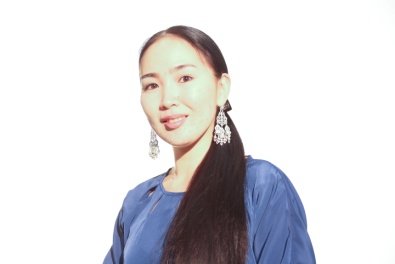 Мыреева В. В., преподавательспецдисциплин “Этнохудожественное творчество”Проблемы обучения исполнению олонхо в современных культурно-образовательных условияхОбразовательный и педагогический потенциал олонхо заключается в богатстве и разнообразии его художественно-изобразительного образного языка, в глубине его понятий. Также большую роль играет личность самого олонхосута, пользующегося уважением и поклонением народа, достойным увековечиванию его имени. Процесс межпоколенной передачи текста олонхо и славного имени олонхосута входит составной частью в процесс развития культуры народа. Как свидетельствуют фольклорные и этнографические материалы, в древние времена воспитание и формирование личности олонхосута шло подобно процессу уһуйуллуу, которому подвергались шаманы и кузнецы. Это был длительный и планомерный процесс, олонхосут созревал годами, непрерывно совершенствуя свое мастерство сказителя и исполнителя песенных ролей персонажей своего олонхо. Вначале, в детском возрасте будущий олонхосут постоянно слушал мастеров этого дела – знаменитых олонхосутов. Этот метод обучения назывался «батыһа сылдьанистэниҥэринии», когда ребенок впитывал в свою кровь и плоть язык, темп, разнообразие песен олонхо и следовал, подражал про себя олонхосуту. Когда наступал второй этап обучения, маленький сказитель уже пробовал говорить куски речитатива, исполнял некоторые песни, вторил олонхосуту во время его исполнения, входил в эпическую среду. Так он проходил уһуйуллуу. Если он осваивал манеру исполнения своего учителя, запоминал текст его олонхо и самостоятельно его исполнял, тогда становился не только продолжателем его дела, но и развивал его манеру и получал своего рода титул «туйаххатарааччы, аатааттатааччы». Далее он уже становился способным на импровизацию иу него появлялся собственный текст, отличный от всех. В основном в эти четыре этапа проходил процесс рождения нового олонхосута с собственным громким именем и манерой исполнения. Таким вот образом продолжалась веками и дошла до наших дней вековая традиция эпического сказительства.В современных условиях обучение сказительству в корне изменилось. Так, начиная с первого же этапа обучения, появляется проблема – до недавнего времени ребенку практически некого было слушать и не у кого было учиться сказительскому мастерству. Олонхо было почти забыто, и только в конце 20-го века якутский народ вспомнил про ни с чем не сравнимое свое духовное богатство – олонхо. Благодаря 10-летию возрождения эпоса олонхо под эгидой ЮНЕСКО, в республике развернуто образовательное движение, приобщающее детей к воссоздаваемой сфере эпического наследия народа. С малого дошкольного возраста дети приучаются к устному воспроизведению текста олонхо. Это происходит устным способом – так же как в старину, дети учат текст изустно, но здесь имеется существенная разница. Если раньше ребенок слушал мастера сказителя и сам научался, то теперь его учит или воспитатель, или родитель. Последних никак нельзя сравнивать с настоящим сказителем-олонхосутом. В школьном возрасте дети учат олонхо из письменного текста, запоминая наизусть, затем воспроизведя вслухвыученное. Также дети могут слушать исполнение других детей, взрослых, аудиозаписи олонхо. Кроме чтения, слушания, запоминания они еще рисуют, лепят – каким-либо способом художественно отображают выученный текст, приобщаясь к миру эстетического. В этом случае они совершают уже творческий акт, рефлексируя воспринятый текст. Это совпадает со вторым этапом рассмотренного нами выше традиционного обучения олонхо. Немало детей пробуют сами сочинять тексты олонхо, подражая прочитанным или выученным олонхо, и это у них неплохо получается. Это уже третий этап обучения. Таким образом, в специальное учебное заведение приходят студенты, уже прошедшие эти три этапа обучения олонхо, и нельзя сказать, что все здесь благополучно. Многих приходится переучивать, а, как известно, лучше учить и воспитывать с самого начала, а не переучивать и перевоспитывать. В Якутском колледже культуры и искусства преподается учебная дисциплина «Устная народная речь -Норуот уус-уран тыла», в программе которого большое внимание уделяется якутской речи, особенностям дыхания, исполнению разнообразных жанров фольклора. Основной целью дисциплины является воспитание правильного отношения вродному слову, языку, речи. Мы придерживаемся того принципа, что без языка народа нет. Вершиной богатства языка народа саха является олонхо. В тексте олонхо присутствуют буквально все жанры фольклора: алгыс, андаҕар, өс хоһооно, өс номоҕо, чабырҕах, оһуохай, тойук и их разновидности и вариации. Поэтому обучение олонхо начинается с малых жанров фольклора. В начале каждого аудиторного занятия проводятся упражнения по технике речи, по правильному дыханию, также в качестве обязательного упражнения включается речитатив-чабыр±ах, обучение мелизму голоса – кылыһах таһаарыы. Со второго семестра первого курса студенты начинают учить тексты олонхо. Вначале каждый студент выбирает текст олонхо, читает его, затем проводится анализ прочитанного, выявляется целевая установка текста, его композиционный строй. Студенты, впервые читающие эпический текст, встречают большие трудности со словарным содержанием, не проникают в смысл текста, поэтому приходится вместе с ними сидеть и вместе прочитывать текст, попутно выполняя его контент-анализ. Затем необходимо, чтобы студент пересказал своими словами прочитанное – это помогает запоминанию и пониманию содержания текста. Чтение текста занимает длительное время и является ответственным процессом. Затем наступает процесс выучивания текста наизусть. Этот процесс необходимо сопроводить прослушиванием аудиозаписи олонхо, чтобы обучающийся вслух вторил сказителю – этим мы заменяем процесс живого вторения древнего молодого олонхосута мастеру. Этот момент предваряется просто слушанием, вживанием в мир олонхо – слушающий закрывает глаза, мысленно вторит словам текста, в особенности его темпу. В олонхо главным моментом является его темп – тэтим. Процесс исполнения олонхо наизусть и вслух конечно не является окончательным этапом обучения олонхо, но этот этап необходим для будущего сказителя. Как будет происходить дальнейший рост мастерства исполнителя олонхо, сказать трудно, но, как и в старину, все будет зависеть от самой личности, раскрытия и развития его таланта. Будущего олонхосута в современности ждут немалые трудности, и от него требуется большое усердие. Аудиозаписей настоящих олонхосутов очень мало, олонхосутов многих улусов совсем не записывали, в живых не осталось ни одного из старых – в данное время «ийэ олонхосутов» имеется лишь три человека, остальные называются исполнителями, последних также немного. Специальные методические пособия только разрабатываются, ранее таковых в якутской образовательной системе не было – так что все внове. В колледже набирается специальная группа эпического сказительства, и автор статьи является одним из первых ее выпускников, оставшихся работать в колледже в качестве преподавателя. Наш опыт получения специального образования доказывает эффективность разработанной учебной программы, но проблемы методики обучения эпическому сказительству не решены полностью, научно-методический поиск продолжается. Источники:Боппоенова М. Г. Олоҥхону толорууга үөрэтии сүрүн тосхоллоро. – Дьокуускай, 2009. Илларионов В.В. Якутское сказительство и проблемы возрождения олонхо/ В. В. Илларионов; отв.ред. Н.А. Алексеев; М-во образования и науки, Якут.гос.ун-т им М. К. Аммосова. – Новосибирск: Наука, 2006. Олоҥхо кэскилэ – кэнчээри ыччакка: Респ. Науч.конф.тезистэрин хомуурунньуга/Саха Респ.Үөрэҕин м-вота, М.К.Аммосов аатынан Саха гос. ун-та. [хомуйан оҥордулар В.Н. Егорова уо.д.а.]. – Дьокуускай: Компания «Дани Алмас», 2007. Андросова М.Н., отличник культуры РС (Я), председатель предметно-цикловой комиссии «Музыкальное искусство эстрады», преподаватель 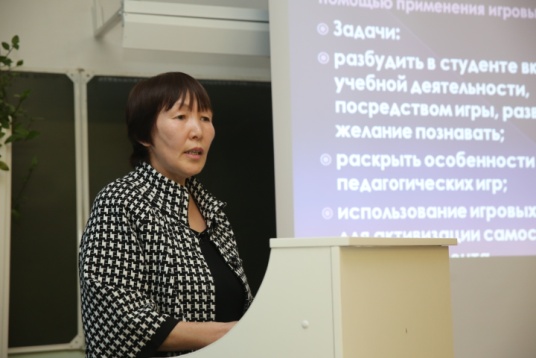 предметно-цикловой комиссии «ОГСЭ»Игровые технологии как способ формирования ключевых компетенций в активизации самостоятельной работы студентовВ современном образовании одним из требований ФГОС является развитие познавательных мотивов деятельности студентов, активизация самостоятельного добывания знаний. Наверное, нет преподавателя, который бы не использовал игровые технологии в своей работе, с помощью которых он может разбудить в студенте вкус к учебной деятельности, развивая желание познавать и направлять игру в нужное русло, ведь игра нас интересует как путь достижения конкретных учебных задач. В игровой ситуации благодаря моменту условности относительно легко воспринимается учебный материал. Игровые задания по своему разнообразию несравнимы ни с какими другими приемами обучения: практически педагог имеет возможность неограниченного выбора, позволяющего максимально индивидуализировать учебный процесс с учетом уровня и особенностей личности студентов.Игра начинается не тогда, когда обучаемые получают задание, а тогда, когда им становится интересно играть. Она должна вызывать приятные эмоции, давать пищу уму. Этому способствуют известные приемы эмоционального стимулирования как похвала, поддержка студента, доброжелательная обстановка на протяжении всей игры. Виды эмоционального стимулирования: Игровое задание дается как отдых: «Итак, задание мы с вами сделали, теперь давайте отдохнем. Сыграем в игру…». Этот прием особенно удобен, если игра используется эпизодически;игровое задание дается так, как будто оно и не планировалось;игровое задание вводится с привязкой к конкретной ситуации, к конкретному студенту, но сам переход к нему неожидан;преподаватель постоянно подбадривает студентов и в конце игры обязательно благодарит и хвалит их, а если нужно исправить ошибки, то делает это как добавление. («Вы отлично справились, но только смотрите (обратите внимание)…»;в ролевых играх смена и разнообразие ролей является самостоятельным стимулирующим фактором. Здесь важен индивидуальный подход;победителей игр-соревнований поздравляет вся группа. Игра позволяет создать между преподавателем и студентом, между членами самой группы особые отношения доверительности и взаимопонимания. Совместная деятельность укрепляет положение преподавателя как организатора учебного процесса, повышает его профессиональный авторитет, сплачивает учебную группу, создает в ней непринужденные дружеские и одновременно деловые отношения, устанавливается положительный психологический климат.Игровая ситуация позволяет даже трудный для студентов материал представить в привлекательной для них форме, и часто она завершается для студента возникновением «озарения» («Я понял и знаю как сделать!»). Игра помогает студенту по-новому увидеть себя и партнера, а также сам предмет обучения, поэтому использование игры положительно влияет и на все остальные аспекты учебного процесса. Она дает и самому педагогу огромное профессиональное удовлетворение, поскольку благодаря этому сам процесс обучения становится непрерывным творчеством в полном смысле этого слова, реализуется метод сотрудничества, сотворчества, что очень важно. Преподаватель может испытывать трудные ситуации, возникающие в ходе игрового задания. Все эти моменты педагог должен учитывать и регулировать ход игры смотря по обстоятельствам. Возможные трудные ситуации:    Студенты не вступают в игру или вступают в нее формально. Причиной могут быть неверие в свои силы, стеснительность.Игра затягивается, поскольку участники не могут найти правильного решения или не могут наладить взаимодействие между собой.Игра переходит в конфликтную ситуацию.Игра заканчивается слишком быстро, поскольку участники игры идут к цели кратчайшим и самым примитивным путем. Не быть однозначным в своем поведении; делать иногда то, что для студентов неожиданно. Например, задавать неожиданные вопросы, высказывать мысли по ассоциации, шутить (не задевая при этом личности).Быть внимательным и благожелательным к студентам, одновременно поддерживать дисциплину и авторитетно управлять учебным процессом.Быть уверенным в своих поступках и решениях. Учебная игра для преподавателя – работа. При всей благожелательности следует сохранять серьезность. Спокойно и сдержанно формулировать задания, оказывать помощь при их выполнении, анализировать итоги игры.       Для эффективного изучения материала на уроках философии обосновано сочетание игрового и проблемного методов обучения, ведь игра всегда проблемна.         Наше общество с детства воспитывает понятие о том, что жизнь есть счастье, радость и целью в жизни является достижение определенных материальных благ как источника счастья. При знакомстве с философией Индии, когда студенты слышат о буддийском учении, что жизнь есть страдание, они вначале не соглашаются с данным утверждением. При этом якутское выражение «киhи эрэйдэммэккэ олорбот» («нет жизни без трудностей») принимается бесспорно. Созданная проблемная ситуация через приведение примеров, испытанных самими студентами трудностей, неудач приводит к соглашению с мудрой истиной Будды.В философии часто встречаются мысли – парадоксы, которые можно использовать как вступление к игре. Например, высказывание Гераклита «Нельзя дважды войти в одну и ту же реку» можно привязать к диалектике Гегеля, «Я знаю, что ничего не знаю»  к учению Сократа.        Мысли - парадоксы способствуют удивлению, а значит мыслительному интересу. Еще Аристотель говорил, что «философия начинается с удивления…». Педагогу следует постоянно помнить об «эффекте любопытства» и в этом плане интересными являются игровые ситуации «открытые мысли», соревнования, «парадоксальные моменты», «поиски истины». Например, при знакомстве с учением Аристотеля студенты открывают для себя сущность логики философа. По правилам силлогизма строят свои логические выводы. При данном задании, как правило, студенты, у которых получились интересные умозаключения, получают большое удовлетворение от своих небольших, но личных побед.        Занятия становятся увлекательными, если перед студентами ставятся замысловатые задачи. Они с удовольствием делают необычные задания, чайнворды, сами составляют и разгадывают кроссворды однокурсников. Интерес вызывают такие игры как «Снежный ком», «Буква», «Ответь мне», «Куча-мала», «Найди ошибку» и другие, которые студенты выполняют с удовольствием. Игра «Снежный ком»Студент называет какой-либо термин или понятие из пройденной темы или тем. Следующий студент повторяет его и добавляет свой. И далее вся группа по очереди повторяют все слова и добавляют новое понятие. Затем каждый термин объясняется.Игра обостряет внимание и заодно выучиваются понятия.«Буква»Объявляется какая-либо буква, на которую студенты должны найти названия учений, имена философов, термины и так далее.Игра способствует развитию быстрой реакции и памяти.«Определи тему»По данным понятиям, отрывкам, терминам студенты должны узнать учение того или иного философа: - атман, сансара, «четыре истины»,  «средний путь», нирвана (буддизм);- переход количества в качество, тезис + антитезис = синтез, отрицание отрицания (диалектика Г. Гегеля);- сублимация, сознание и бессознательное, реакция вытеснения ( психоанализ З. Фрейда).Игра выявляет степень познания пройденных тем.«Ответь мне»Группа студентов ходе хаотичного движения по классу задают друг другу вопросы по пройденной теме и затем отвечают на их встречный вопрос.Игра подходит для закрепления темы и раскрепощения студентов, особенно тем, кто боится отвечать при всех.АнаграммыСЕЛАФ – Фалес                            ЯРИТЕМА - материяОГИДНЕ – Диоген                        ЦИНСТАБУСЯ - субстанцияПОТЛАН – Платон                       ЯДИЕ - идея        Основным критерием педагогического опыта является формирование свободной, самостоятельно думающей и правильно действующей личности, способного делать обоснованный выбор в разнообразных ситуациях, не ущемляя при этом интересы других и  здесь применение игровых технологий является довольно действенным и приносит положительные результаты. Ежегодно проводится игровой конкурс по философии среди студентов 3 курсов, где они готовятся по нескольким заданиям: визитка, викторина, «битва капитанов», инсценировка «Из жизни философа…», оформление идей философов через рисунок, подготовка настенной газеты или кроссворда.                                                                                                    Конкурс становится квинтэссенцией применения игрового и проблемного обучения и выявляет умения, познания, творческие «изюминки»  участников.                 Игровые технологии способствуют формированию ключевых компетенций,  относящиеся к предмету «Основы философии» как решать проблемы, оценивать риски и принимать решения в нестандартных ситуациях, осуществлять поиск, анализ и оценку информации, необходимой для постановки и решения задач. Самостоятельно определять задачи профессионального и личностного развития, заниматься самообразованием.            Таким образом, сочетание игрового и проблемного методов обучения на уроках философии дает возможность развивать сознательное и активное отношение к учебе, прививает желание и вкус к познавательной работе и приводит к активизации самостоятельной работы студентов.Возможности применения современных проектных технологий в обучении будущих организаторов и постановщиков культурно-массовых мероприятий и театрализованных представленийСтручкова О.А., заслуженный работник культуры РС (Я),председатель предметно-цикловой комиссии «Социально-культурная деятельность» Концепция модернизации российского образования предопределяет важнейшую задачу, стоящую перед отечественной педагогической наукой: повышение качества профессионального образования. В обществе коллективного интеллекта и информационных технологий формирование культуры личности происходит в процессе социализации посредством образования, пропаганды научных знаний, вовлечения в духовное творчество, физкультуру, спорт, в другие виды социально-культурной активности. Общественное предназначение российского специалиста социально-культурной сферы – это возрождение, сохранение, развитие культуры, ее национальных традиций, духовно-нравственное совершенствование общества, требование духовного самосовершенствования личности. В разработке модели современного специалиста обоснованно используется  практико-ориентированный и личностно-ориентированный подход.  С развитием науки и техники произошли качественные изменения, не укладывающиеся в рамки традиционных методик и средств обучения и требующие новых индивидуальных способностей преподавателя. В связи с этим подготовка квалифицированного специалиста  требует поиска новых образовательных технологий и методов, которые в наибольшей степени обогащают мотивацию учебной деятельности, способствуют развитию готовности будущих специалистов к выполнению профессиональной деятельности, а также развитию самостоятельности, проявлению творческой индивидуальности и полноценной самореализации. Виды образовательных технологий делятся на адаптационно-прогрессирующие, базисно-корректирующие, развивающе-мотивационные, альтернативно-состязательные, тренингово-коммуникативные, профессионально-конкурсные,  профессионально-конкурсные, которые в свою очередь включают в себя следующий ряд современных «педагогических технологий»:        -развивающее обучение;        -проблемное обучение;        -разноуровневое обучение;        -коллективную систему обучения;        -технологию изучения изобретательских задач (ТРИЗ);        -исследовательские методы в обучении;        -проектные методы обучения;        -технологию использования в обучении игровых методов: ролевых, деловых и других видов обучающих игр;        -обучение в сотрудничестве (командная, групповая работа);        -информационно-коммуникационные технологии;        - личностно-ориентированное обучение;        - технологию модульного обучения;        -здоровьесберегающие технологии и др.То, чем пользуется учитель в процессе реализации педагогической технологии, - это совокупность принципов, методов, способов в соответствии с особенностями его личностно-профессиональной культуры. Причем каждая конкретная ситуация может востребовать свою технологию. Особую роль в преподавании спецдисциплины по виду «Организация и постановка культурно-массовых мероприятий и театрализованных представлений»  играет применение проектных технологий, которые позволяют сформировать личностные качества будущих специалистов. Сегодня метод проектов активно развивается, так как в технологии учебного процесса происходит смещение акцентов на самостоятельность, предприимчивость, активность, изобретательность обучающихся. Слово «проект» означает деятельность на перспективу, включающую исследование и решение проблем. Проектная методика предполагает достижение дидактической цели через детальную разработку проблемы.  Использование метода проектов позволяет обобщить и систематизировать знания студентов и повышает профессиональный интерес. Данная форма обучения способствует развитию учебной деятельности студентов:- конструктивной деятельности (отбор и организация  материала, планирование деятельности каждого студента  и всей группы);- организаторской деятельности (включение членов группы в различные виды деятельности, организация творческой деятельности);- коммуникативной деятельности (строятся отношения со всеми членами группы);- творчество (творческий подход к представлению материала и  при его защите);-  самообразование и навыки самостоятельности (самостоятельный выбор темы, подбор материала для проекта, самостоятельность выполнения проекта и его защита);- самоанализ и анализ деятельности всех членов группы.Выделенные виды деятельности позволяют совершенствовать профессиональные качества будущих специалистов социально-культурной деятельности и являются их основой. Таким образом, проектные технологии  являются наиболее эффективными в процессе формирования профессиональных компетенций.        Проектная технология тесно взаимосвязана с технологиями модульного обучения. Модуль - это целевой функциональный узел, в котором объединены учебное содержание и технология овладения им. Содержание обучения «консервируется» в законченных самостоятельных информационных блоках. Дидактическая цель содержит в себе не только указания на объем знания, но и на уровень его усвоения. Модули позволяют индивидуализировать работу с отдельными учащимися, дозировать помощь каждому из них, изменять формы общения преподавателя и обучающегося. Педагог разрабатывает программу, которая состоит из комплекса модулей и последовательно усложняющихся дидактических задач, предусматривая входной и промежуточный контроль, позволяющий обучающемуся вместе с преподавателем управлять учением. Модуль состоит из циклов. Расположение и количество циклов в блоке могут быть любыми. Каждый цикл в этой технологии является своего рода мини-блоком и имеет жестко определенную структуру. По окончании каждого модуля   используется проектная технология обучения.        Проектная технология используется в процессе обучения студентов специальности «Социально-культурная деятельность» по виду «Организация и постановка культурно-массовых мероприятий и театрализованных представлений»  начиная с 1 семестра, с постановки детских новогодних утренников. При подготовке группа студентов делится на микрогруппы по разным видам деятельности:  сценарная, оформительская, техническая, исполнительская и постановочная. Работа над любым проектом осуществляется в несколько этапов.    I. Этап мотивации:- выбор темы;       - сбор и изучение художественного материала;       - определение целей и задач проекта;       - требования к проекту.                II. Организация деятельности:- планирование работы по решению задач проекта;- распределение обязанностей: определение роли каждого в выполнении того или иного вида работы;                III. Реализация идеи: - подготовка декораций, костюмов, реквизита; - обеспечение музыкального сопровождения;- репетиционная деятельность.IV. Премьера постановки.V. Самоанализ проделанной работы.      Данные этапы проектной деятельности способствуют формированию коммуникативной, организаторской, профессиональной компетенции, вырабатываются ответственность, самостоятельность, самообразование, творчество через отбор и композицию материала, творческий подход к выполнению проекта. Значимость проектной технологии заключается также в закреплении теоретических знаний студентов. Развитие умения работать в коллективе, актерское мастерство позволяет повысить качество исполнительского мастерства, активизирует познавательную деятельность. Таким образом,  накопленный опыт по мере усложнения модулей и прохождения технологической практики студенты в дальнейшем используют в будущей профессии. Этапы деятельности студента на протяжении всего учебного процесса.Ариарский М.А., И.А. Ивлиева И.А., Полагутина Л.В. Методика «погружения в специальность»; научно-методическое пособие. - СПб: 2007.Орлов В.И. Дидактический метод и педагогическая технология // Среднее профессиональное образование. – М., 2010.- №3. Педагогические технологии в формировании ключевых профессиональных компетенций будущих педагогов; материалы межвузовской учебно-методической конференции. – СПб: ООО «Типография «Береста», 2010.Сергеева М.Г. Проблема выбора технологий профессионального обучения при подготовке практико-ориентированных специалистов// Среднее профессиональное образование. – М., 2011.- №2. Техническая оснащенность по классу фортепианоШестакова Айна Карловна,преподаватель ПЦК «Хоровое дирижирование»             Все мы знаем, что подлинное искусство немыслимо без профессионального мастерства. Какой толк от того, что пианист имеет художественное образование, обладает творческой фантазией, способностью сопереживать, чувством ритма, слухом и другими хорошо развитыми способноcтями, если из-за недостатка технической эрудиции ему не удается их соответственно реализовать. Тем самым он исказит замысел и композитора и свой собственный, поскольку не способен достичь красивого звука в кантилене, указанного темпа, интонационной уверенности и т.д., если каждое неудобное место создает для него значительные трудности и если он не поднимается над исполняемым произведением, если не может свободно творить и эмоционально переживать его содержание без каких - либо помех. Часто бывает отвращение к работе над техникой, к ее анализу, указаниям и т.д., мол, отвлекают внимание от музыки как таковой, от ее внутреннего содержания. Возможно, подобный упрек мог бы быть обоснованным, если бы мы считали технику альфой и омегой всего нашего музыкального воспитания. Однако вряд ли найдется сегодня кто-либо, ставящий перед собой такую цель. Все мы хорошо знаем, что техника является ﻿лишь средством к достижению совершенства, в котором, однако, подлинное, неподдельное искусство не может не нуждаться.            Прежде следует выяснить, что такое техника музыканта исполнителя. С точки зрения большинства обучающихся музыке, это скорость и точность пальцев, беглость и ловкость их, коль скоро речь идет о технике музыкантов-инструменталистов. Бесспорно, и скорость, и ловкость, и точность пальцевой работы - все это входит в понятие "техника" музыканта-исполнителя. Но лишь как часть целого. Есть техника в широком (в плане эстетическом) и в узком (как говорят, в ремесленническом) смысле слова. в узком смысле - это все то, что характеризуется словами ловко, четко, с блеском, без видимого напряжения и т.д. Количество определений в этом ряду нетрудно множить. Техника музыканта-исполнителя в широком общеэстетическом понимании этого термина есть нечто иное. Это умение художника выразить то, что он хочет выразить. Это способность материализовать задуманное в звуках, если речь идет о музыке, в красках, если это касается живописи, в словах - у писателей и т.д. «Техника есть умение делать то, что хочется ... " - говорил Б.Асафьев. При всей простоте и безыскусности этой формулировки она, по сути, очень близка к истине. Без сознательного и целенаправленного развития техники невозможно достигнуть каких-либо практических результатов в искусстве игры на фортепиано, как и в любом другом искусстве. Чем выше развита техника, ﻿тем лучше. В то же время нельзя не предостеречь учащихся от чрезмерного, гипертрофированного увлечения развитием техницизма. Случается, при этом приходят к результатам прямо противоположным тем, которые были бы желательны. "Техника – средство, - утверждает А.Н.Серов, - когда же она превращается в цель, она становится на степень фокусничества, скоморошества, игранья ножами, глотания шпаг и т.п. доказательствами ловкости, выучки, более или менее удивляющей толпу. С искусством истинным тут уже нет ничего общего".           Определив принципиальные позиции в подходе и трактовке категории техники в музыкально-исполнительском искусстве, перейдем далее к вопросам формирования технических  умений и навыков у учащихся пианистов. Речь пойдет о проблемах, с которыми сталкиваются главным образом преподаватели, работающие в системе музыкального воспитания и образования.                                         Все мы знаем, что свобода есть осознанная необходимость. Так как предпосылкой свободы является уверенность, то надо прежде всего упорно добиваться именно ее. Многим неопытным играющим свойственна робость, выражающаяся в том, что они часто берут не те ноты, которые нужно, делают много лишних движений, легко бывают скованны, не умеют пользоваться естественным весом руки и предплечья (держат руки на весу, "в воздухе") - в общем проявляют все признаки неуверенности с ее неприятными последствиями. Как бы ни казалось, что это неуверенность чисто физическая, двигательная, она прежде всего психическая - или чисто музыкальная, или это свойство характера человека - конфузливость; неопределенность, нерешительность. Человека, в котором гнездятся эти недостатки, невозможно научить хорошо играть одними только, пусть даже самыми лучшими и верными техническими приемами; надо параллельно с воздействием на его "физику" воздействовать также на психику, то есть попросту по мере сил перевоспитывать его. В двух словах: чем больше уверенность музыкальная, тем меньше будет неуверенность техническая. Наряду с этим, главным условием техники и хорошего звукоизвлечения является абсолютная свобода руки, запястья и всего тела вообще. Только пальцы и суставы кисти должны при необходимости более или менее фиксироваться. Лишь на этой предпосылке можно строить все остальные положения. Поэтому первостепенной заботой каждого пианиста должно быть стремление добиться абсолютной свободы и сохранить ее в полной мере. Не насильственные, а естественные движения делают игру плавной и свободной. Поскольку нельзя обойтись без некоторых неестественных упражнений (например, большого растяжения пальцев), следует прежде всего подготовить двигательный аппарат так, чтобы требуемые элементы приблизились к естественным нормам.           Наряду со свободой, рукам необходимо быть гибкими. Гибкость тоже прежде всего. Гибкость не﻿достижима без участия в игре предплечья и плеча. Проблема гибкости особенно важна для пианистов с небольшими руками, так как в таких случаях гораздо больше приходиться прибегать к движениям кисти, предплечья и плеча.           Далее необходимо сказать несколько слов о руке и пальцах, исполнителях воли пианиста, непосредственных творцах фортепианной игры. Все мы постоянно говорим о том, как необходима пианисту так называемая сила пальцев, то, что мы называем, силой пальцев, на самом деле есть только устойчивость пальцев и руки, выдерживающих любую нагрузку. Всякий анатом-физиолог скажет, что сила пальцев (в собственном смысле слова) чрезвычайно мала в сравнении с той силой, какую пианист умеет в случае надобности развить на фортепиано. Если нужна очень большая сила звука, для достижения которого необходим максимум усилий, то пальцы превращаются из самостоятельно действующих единиц в крепкие подпорки, которые в принципе можно нагрузить тяжестью всего нашего тела, и всю эту тяжесть, этот огромный вес пальцы должны уметь нести и выдерживать. Вот в чем главное назначение пальцев.           В работе над техникой учащегося педагог обязан специально сосредоточиться на борьбе с чрезмерной фиксацией мышц, возникающей на различных участках тела ученика. При этом следует помнить, что зажимы возникают обычно от: ﻿       - чрезмерного напряжения плеча, локтя и кисти играющего; отсюда задача педагога - добиться от учащегося "сбрасывания" этого напряжения;               - преувеличенных замахов пальцев; последние не должны приподниматься над клавиатурой ни на дюйм выше того, что необходимо; - из лишнего давления пальцев на клавиатуру, что препятствует легкости и свободе игрового процесса;           - "сопутствующих" напряжений, возникающих в группах мышц, непосредственно не занятых в данный момент в игровых действиях ученика. Это могут быть мышцы лица, шеи, спины; - "остаточных напряжений", то есть напряжений, остающихся в группах мышц, закончивших в какой-то момент свою работу и не получивших, однако, необходимого расслабления; ситуацию такого рода нетрудно наблюдать у малоопытных учащихся, пальцы которых остаются скрюченными даже после того, как тот или иной пассаж, аккордовое последование и т.д. уже сыграны;              - напряжений, непроизвольно возникающих у учащихся непосредственно перед трудным в техническом отношении эпизодом, пассажем, "скачком" на клавиатуре и т.д.  Чтобы от всего этого избавиться, необходимо: ﻿            - чередование мышечного напряжения (и расслабления). Если мышцы долго напряжены, они легко утомляются и не способны к точному и тонкому движению;                              - распределение мышечного напряжения. Большинство движений совершается благодаря согласованному гармоничному действию нескольких мышц одинаковой функции. Следует стремиться к тому, чтобы главную нагрузку по возможности несли самые сильные мышцы, а самые слабые были загружены менее всего. Как известно, работу мышц обуславливает их фиксация, без которой невозможно никакое движение. Однако фиксация мышц вызывает также усталость кисти. Особенно опасно напряжение мелких мышц предплечья, которые наиболее часто участвуют в движении. Постоянная и чрезмерная их фиксация может привести к переигрыванию руки, что необходимо предупреждать. Поэтому следует попробовать использовать в игре крупные мышцы руки. Чем лучше это удается, тем вернее мы предохраним руки от усталости. Требование снимать напряжение в руках и других участках тела учащегося.             - требование, как принято говорить, свободной руки отнюдь не означает неорганизованных, "расхлябанных" движений, "Тряпичная" рука так же малопригодна для работы на клавиатуре, как и "затянутая", "скованная" рука. Известная доля мышечного напряжения во время игры ﻿необходима и неизбежна. Вся суть в том, что напряжения могут быть целесообразными и нецелесообразными; помогающими или наносящими делу урон.              Еще одна важная задача, встающая перед преподавателям-пианистом при работе с учеником, не имеющим достаточной игровой практики - это выработка у него пространственной точности пальцевого аппарата. Другими словами, выработать у ученика умение безошибочно, чисто и точно попадать пальцами именно на те клавиши, которые обозначены в нотном тексте. Прежде всего педагог должен сосредоточиться на том, чтобы не допускать в игре ученика никаких неточностей, "цепляющих" соседних клавиш, непопаданий на нужные клавиши и т.д. Эта, казалось бы, элементарная истина зачастую упускается из виду педагогами. Сколько еще раз приходиться наблюдать в учебном обиходе случаев неаккуратной, небрежной, как говорят, грязной игры, являющейся следствием не только профессиональной неопытности учащихся и не только завышенных по трудности программ, но прямого невнимания к этой стороне дела отдельных учителей.              Почему же играть на фортепиано чисто так важно? Всем обучающимся игре на фортепиано знаком термин "забалтывание" или "заигрывание". Это слово, прочно вошедшее в речевой обиход учащихся и их педагогов, означает следующее. Произведение, которое поначалу как будто неплохо ﻿выходило у ученика, неожиданно перестает получаться: движения рук становятся неловкими, угловатыми. Налаженная, казалось бы, система игровых приемов разлаживается, пальцы играющего словно бы теряют подвижность, "деревенеют" и т.д, Существует точка зрения, согласно которой "забалтывание" - прямой результат неумелого использования быстрых темпов в процессе разучивания музыкального материала. Отчасти это действительно так Гофман дает следующее объяснение: " ... При быстрых повторениях сложных фигур мелкие ошибки, промахи и недостатки ускользают от нашего внимания; чем больше быстрых повторений мы проделываем, тем обширнее становится количество этих пятнышек, что в конце концов неизбежно приводит к полному искажению звуковой палитры . Речь идет о звуковой картине, вырисовывающейся во внутренне слуховом представлении музыканта и обуславливающей протекание необходимых двигательно-моторных процессов. Но это еще не самое худшее. Поскольку мы при каждом повторении совершаем, по всей вероятности, не одни и те же мелкие ошибки, звуковая картина делается смутной, туманной Нервные импульсы, заставляющие пальцы действовать становятся сначала нерешительными, затем начинают все более и более ослабевать, пока не прекратятся вовсе, и когда пальцы - прилипают .... о сам же Гофман рекомендует следующий способ борьбы с ним: " ... Учащемуся надлежит тотчас же вернуться к работе в медленном темпе. Он должен играть не удающиеся ﻿места ясно, аккуратно и, главное, медленно, упорно продолжая в этом духе до тех пор, пока количество правильных повторений не окажется достаточным, чтобы вытеснить из головы спутанную звуковую картину. Такого рода занятия не следует рассматривать как механическое упражнение, так как они предназначены для восстановления нарушенного умственного представления.           Многолетним опытом фортепианного исполнительства подтверждено, что весьма благоприятным, а подчас и необходимым условием, способствующим как обстоятельному знакомству с материалом, так и упрочению условно рефлекторных связей, т.е. навыков, выработка автоматизма клавиатурных действий, является проигрывание музыкального произведения в замедленном темпе, глубоким и полнозвучным близким к форте-туше (как говорят пианисты "медленно и сильно"). Нет ничего более естественного: так же медленны и неуверенны движения человека, впервые имеющего дело, скажем, с пишущей машинкой и т.д. Часто задают вопрос: насколько медленными должны быть эти темпы? Ответить можно так: темп должен быть таким, чтобы у пианиста во время игры постоянно сохранялось ощущение, что каждый палец попадает точно на требуемую клавишу, встает на нее прочно и уверенно, не задев "по дороге" никакую другую. Но следует предостеречь малоопытных пианистов от одной распространенной ошибки. ﻿"Медленно и сильно" не означает грубо, резко, жестко, со стуком. Форте пианиста всегда должно быть мягким, певучим, глубоким, красивым.            Как добиться того, чтобы фортепиано ученика не звучало резко и грубо? Прежде всего, проследить, чтобы ученик не толкал пальцем клавишу, не стучал и не бил по ней. Мягко, плотно и глубоко погружать палец в клавишу, следить, чтобы кисть выполняла функцию своего рода рессоры. Следует играть так, чтобы пальцы всегда ощущали "дно" клавиши, чтобы каждый палец входил в клавишу с каким-то особым физическим удовольствием. Подушечки пальцев как бы "налиты свинцом". Прием tenuto, т.е. медленная и плотная игра, предполагает использование веса кисти и предплечья. Этот вес как бы переходит, переливается из пальца в палец. Очень важен момент соприкосновения пальцев с клавишей, ибо именно в этот момент извлекается звук После того, как взята нота, любая вибрация пальца бесполезна, она ничему не поможет. Но в самый момент соприкосновения пальца с клавишей нужно найти такое соотношение замаха пальца с его весом и весом кисти, которое именно в момент нажатия клавиши обеспечит известную "рессорность" и сделает удар наиболее пластичным.            Чем отличается плохо обученный пианист от хорошо обученного? Тем, что первый играет пустым, бесцветным, однообразным звуком. Пусть даже он демонстрирует известную ловкость технических приемов, но второй будет играть приятным разнообразным звуком, ему дано играть не ﻿только "громко - тихо", но и нежно, легко, прозрачно, светло или, если это требуется, мощно, густо, сочно, вязко.           Работа над красочной стороной фортепианной техники имеет один непременный аспект - формирование у начинающих пианистов навыки совершенно ровной игры. Вне выравненности звуковых плоскостей и линий нереальной ставить вопрос о достижении пианистом красочного богатства и разнообразия. Учащийся должен уметь играть достаточно продолжительные фрагменты музыки абсолютно ровным звуком, это необходимо ему для дальнейшего, как необходим живописцу совершенно чистый холст для будущего многокрасочного полотна. Постепенный подъем крещендо, как и постепенный, без "выбоин" и "провалов", спад звучности на диминуэндо, предполагает на предварительных стадиях работы пианиста идеально выровненную звуковую основу. В чем тут заключается собственно техническая (в узком смысле слова), пальцевая трудность? В том, прежде всего, что пальцы человека от природы разнятся по своей силе и подвижности. Одни, например, ] -й и 2-й пальцы, сильнее, другие - 4-й и 5-й - слабее. Особенно инертен и слаб в мышечном отношении 4-й палец. Заметим к тому же, что аналогичные пальцы на правой и левой руке пианиста неодинаковы по своим "игровым показателям": правая рука обычно сильнее.            Итак, десять различных пальцев - десять различных пианистических «индивидуальностей» . А от играющего требуется практически идеальная ﻿выровненность звуковых линий. В чем же выход? В развитии слабых пальцев, подтягивании их к уровню сильных. Это одна из специфических и важных задач. Развития пальцевой техники учащегося. В интересах ее решения никогда не следует, намечая аппликатуру учащемуся, заменять слабые пальцы сильными; не следует давать "поблажки" 4-му и 5-му пальцам, как это нередко практикуется.            Проблема ровности игры пианиста имеет, наряду со звуковой, и еще одну сторону - ритмическую. Любой технической работе учащегося над каким-либо трудным эпизодом, пассажем и т.д. должно предшествовать предварительное ритмическое выравнивание музыкальной ткани. Техническая погрешность и ритмическая неровность, как правило, две стороны одной медали. Нетрудно обычно предсказать, слушая игру учащегося, что то место в исполняемом произведении, которое у данного учащегося получается неритмично в медленном темпе, не получится "технически" в быстром. Или образуется нечто похожее на звуковой "комок", или пальцы проскочат по поверхности клавиш и т.д., но требуемой точности и чистоты не будет. Обычно малоопытные пианисты ищут корень зла в таких случаях в двигательной сфере, винят "непослушные" пальцы, в то же время как винить следует прежде всего слух и внимание, не обеспечивающие необходимого контроля над ритмической основой исполнения. ﻿            Особого рассмотрения в контексте проблемы "техники" требует все то, что связано непосредственно с двигательной стороной, с движениями рук пианиста. Если присмотреться внимательнее, почему, по какой причине учащемуся не дается то или иное трудное место, то нетрудно будет сделать вывод: причина в том, что данный учащийся оказался неподготовленным в игровом процессе совершить требуемое движение - взять ту или иную ноту, аккорд, последовательность звуков. Почему учащиеся неровно, что бывает очень часто, играют гаммы? Во многом потому, что о необходимости "подкладывания" 1-го пальца они вспоминают в самый последний момент, когда требуется уже непосредственно использовать его в игровом процессе, брать им нужную клавишу, В результате не происходит плавной смены позиции руки, отсюда толчки, рывки, звуковые неровности и т.д. Из сказанного явствует, что задача педагога - учить своего воспитанника играть предусмотрительно; учить его предвосхищать мысленно предстоящие трудности, смену пальцевых комбинаций и заблаговременно готовить к ним руки. Например, играя до - мажорную гамму, подводить l-й палец под ладонь (для смены позиции руки), как только отпустил взятую им до этого ноту, а не в последний момент, не рывком и толчком, как частенько бывает. В принципе рука пианиста должна совершать во время игры множество мелких, подчас незаметных глазу движений, изменяя свое положение на клавиатуре, дабы встречать непрерывно чередующиеся в игровом процессе ﻿трудности в наиболее удобной, выгодной позиции. Естественно, что готовить эту позицию лучше по возможности раньше, а не в самый последний момент .           Итак, можно предложить следующую формулировку: техника пианиста - это скорость плюс звуковая и ритмическая ровность. Несколько слов о скорости. Техника, как ее ни трактовать, предполагает способность музыканта к быстрой (нередко используют термин "беглой") и ловкой игре. Об этом следует сказать особо. Способность музыканта-исполнителя к беглой игре во многом является врожденной. Речь в данном случае может идти об определенных психофизиологических особенностях организма, обеспечивающих необходимую быстроту двигательно-моторных реакций при игре на фортепиано. Учителю следует знать: быстро играет на фортепиано тот, кто умеет быстро думать в процессе игры. Это - прежде всего. Быстро думать для музыканта - значит легко и непринужденно ориентироваться в мгновенно изменяющихся игровых ситуациях, держать под контролем исполнение при самых больших скоростях; это значит уметь воссоздавать в слуховом представлении звуковые последовательности, проносящиеся в самом стремительном движении, видя их "мысленным взором" как в целом, так и во всех деталях.            Что же касается собственно пальцев пианиста, их работы в "скоростном режиме" то тут надо знать следующее. Быстрота игры прямо ﻿пропорциональна способности пальцев совершать наиболее экономичные, минимальные по размаху, строго выверенные движения в исполнительском процессе. Фортепианная игра требует, чтобы все движения совершались экономно. Речь идет не только об экономии мышечной энергии, которой при интенсивных занятиях всегда недостаточно. Экономность всегда связана также с техникой игры. Отсюда вывод: едва ли не все фактурные рисунки, которые учащемуся предстоит исполнить в быстром движении, целесообразно прорабатывать в ходе занятий приемом игры legato, добиваясь гибкости и, главное, практичности движений, устранения всего побочного, излишнего, необязательного. "Техника это не плюс что-то необыкновенное, а минус что-то лишнее," - гласит известный афоризм, и он, безусловно, верен в своей основе.             Разговор до сих пор шел об игре в основном в медленном темпе. Однако большая часть музыкального материала - будь то пьесы, произведения крупной формы, не говоря уже об этюдах и упражнениях, - исполняется в дальнейшем или в быстрых, или, по крайней мере, достаточно подвижных темпах. Как же следует переходить в работе от медленной игры к быстрой? Лучше всего этот переход должен быть постепенным, последовательным, плавным. В чем его преимущества? Не деформируется материальная основа разучиваемого произведения, не загрязняется разного рода помарками, значительно снижается опасность "забалтывания". Нарастание игровых ﻿трудностей происходит постепенно и малозаметно. Важно помнить следующее: быстрая игра - необходимость; не следует уклоняться от нее и больших нервных нагрузок, связанных с нею; не тренеру я пальцевой аппарат в условиях высоких исполнительских скоростей, техники учащегося не развить. Нельзя научиться играть быстро, играя только медленно. В то же время нужно помнить: все помарки, неточности должны быть ликвидированы в медленных темпах.             Учитывая все вышеизложенное, мы не имеем права недооценивать технику и предполагать, что технические проблемы решатся как-то сами собой. Обучение игре на фортепиано - тяжелый труд, однако мы сэкономим в нем много времени, если всегда будем работать сознательно и рационально. Путем такой осмысленной, целенаправленной работы можно приблизиться, в конце концов, и к наивысшим целям фортепианного искусства. Использованная литература1. И. Штепанова-Курцова.  Фортепианная техника  - Киев, «Музична Украина», 19862. Г. Цыпин. Обучение игре на фортепиано. – М, Просвещение, 19843. А. Алексеев. Методика обучения игре на фортепиано. – М, Музыка, 1978Сценарий тематического вечера по теме: «Англия – сердцем и глазами»Иванова А.С., преподаватель английского языкаХарактер мероприятия: воспитательное мероприятиеПрактические задачи: Тренировка навыков восприятие устной речи на языке в неформальной обстановке. А также развитие владения лексикой и грамматикой английского языка. Умением выражать свои языковые, творческие способности посредством устной сообщения, ролевых игр. Развитие навыков живого, реального общения использованием английский фраз и клише на полученную от собеседника информацию. Развивающие: Развитие творческого воображения, создание атмосферы коллектива, сплочение и восприятия себя как единицу общества, занимающегося изучением английского языка и культуры. Задачи для студентов каждого курса дают волю для воображения и способствуют развитию различного рода навыков и эрудиции посредством ролевых игр, пения, викторины, устного сообщения и иных видов творческой деятельности, рассматриваемый в аспекте владения страноведении  Англии.Воспитательные: Важным в развитии воспитания является познание не только культуры и традиций Англии, но и всех аспектов, как история, литература и музыка Англии. Постоянные упражнения в данном аспекте разговорного английского языка развивают в человеке понимание английской манеры речи. Также, умение употребить ту или иную грамматику или лексику, уместно подставляя в данной ситуации, как нельзя лучше сказывается на создание ощущения «владения языком». Аутентичность мероприятия: Считаем, что данное мероприятие является соответствующим для студентов всех уровней владения языком. В том числе, это возможность для тренировки и демонстрации в действительности навыков и умения во владении иностранным языком, также возможность развития эрудиции и знания пострановедении страны изучаемого языка.Оснащение мероприятия: аудитория, проектор, декорации, музыка, столы, стулья и т.д.Модератор: Здравствуйте дорогие зрители! В рамках года международных отношений Британии и России мы решили провести этот вечер, вечер, посвященный Англии. Сегодня нам предстоит познакомиться с историей, с традицией и литературой Англии, увидеть знаменитые достопримечательности и услышать английскую музыку. Начинаяразговор об Англии, сразу же всплывают ассоциации - овсянка, ланч, пудинг, чайная церемония… а еще знаменитая рок группа The Beatles, Шекспир, принцесса Диана… ассоциации у каждого свои.  Чтобы подробно познакомиться с Англией, мы расскажем вам об одном удивительном путешествии русской девочки Майи, приехавшей навестить свою хорошую знакомую миссис Бин в Лондон, ну и конечно познакомиться с самой исторической столицей. Также, в конце вас ждет сюрприз. Вы же любите сюрпризы? Тогда давайте начнем. Тем временем, декорации, техническое оснащение все готово, чтобы начать путешествие зрителей и героев по Англии. Альберт пилот заходит в зал к зрителям и объясняет, что надо расставить стулья как в самолете, показывая. Пилот: Dear passengers! Take your chairs and put it by 2, 3, 2.Все ряды должны быть поставлены полностью на 2,3,2.На сцене на стульчике сидит Майа (в самолете). На слайде изображение самолета(1 слайд). Модератор выходит на сцену в костюме стюардессы и начинает говорить на английском правила безопасности пассажирам. Пока модератор объясняет правила, Альберт- пилот показывает зрителям что надо делать.Пилот:Please, can you fasten your seatbelts? Check your baggage. Turn off cell phones please. Все зрители повторяют за инструкцией: 1. Ставят багажи под сиденьем  или в верхний отсек			2. пристегивают ремни и проверяют на прочность			3. Проверяю кресла и столы 			4. Отключают электронные приборыМодератор: Ladiesandgentlemen, welcomeonboardFlight 4B7 withservicefromYakutsktoLondon.We are currently third in line for take-off and are expected to be in the air in seven minutes time. We ask that you please fasten your seatbelts at this time and secure all baggage underneath your seat or in the overhead compartments. We also ask that your seats and table trays are in the upright position for take-off. Please turn off all personal electronic devices, including laptops and cell phones. Thank you for choosing Mountain Airlines. Enjoy your flight.Перевод: Дорогие пассажиры,   4В7 вылетающий с Якутска до Лондона. Буквально через 7 минут наш самолет взлетит в воздух. Просим вас пристегнуть свои ремни безопасности и удостовериться, что весь ваш багаж находится под вашим сидением или в верхнем отсеке. Также, просим вам проверить расположение вашего кресла и стола. Все должно быть в вертикальном положении. Выключите все ваши электронные приборы, компьютеры и мобильные телефоны. Спасибо что выбрали нашу авиакомпанию Маунтэн. Приятного полета!(переводит Уля за сценой)	Звук взлетающего самолета (музыка 1).Затем звучит фоновая приятная расслабляющая музыка в салоне самолета(музыка 2).Модератор уходит со сцены. Пилот садится в пилотную кабинку. В зал заходит другая стюардесса с тележкой напитков и еды. И начинает раздавать еду и напитки пассажирам.Стюардесса: Good morning. Would you like a cup of tea?We have juice and coffee too.После продолжительного времени стюардесса уходит.Модератор заходит на  сцену. Фоновый звук садящегося самолета. (музыка 3)Модератор: Dear passengers! Our plane made a touch-down in the London’s airportHITHROW. The temperature is about 20 degrees outboard, the time is 3 p.m. The captain and air crewsay goodbye and thank you for choosing our airline.Переводчик: Уважаемые пассажиры, наш самолет совершил посадку в аэропорту Хитроу города Лондон. Температура за бортом 20 градусов Цельсия, время 3 часа дня. Командир корабля и экипаж прощаются с вами. Благодарим вас за выбор нашей авиакомпании.На слайде меняется изображение на аэропорт (2 слайд). Пилот, Майа исчезают со сцены. Фоновая музыка (Музыка 4).Майа и Матрена встречаются на сцене. На сцене 2-3 человека с чемоданами встречаютсяcанглийскими друзьями.  МиссисБин: Welcome to London – the capital of England. I’m very glad to meet you, Maya. Майа: Здравствуйте миссис Бин. И я тоже рада увидеться с тобой и с нетерпением жду, когда ты познакомишь меня с этой прекрасной страной. Я прилетела сюда не одна, а со своими друзьями. Им тоже будет интересно увидеть Лондон. (Она указывает на зрителей)М Бин: We are going to see many places, and know many facts about England. Are you ready for that? Майа: Да, конечно. (Майа улыбается).М Бин: Well, let’s start with History of England. Ok, let’s go.Изображение на слайде меняется на красный двухэтажный автобус (3 слайд). Майа и Миссис Бин меняют расположение стульев  и сидят изображая что они внутри автобуса. Выходит модератор.Модератор:а теперь дорогие мои друзья, вас ждут увлекательные путешествия по Лондону на этом большом двухэтажном автобусе под названием  ROUTEMASTER. Представьте что вы внутри этого чудесного автобуса. Наш гид расскажет вам о Британии.Модератор исчезает. Шофер Денис подходит к зрителям.Шофер:Welcomedearguests! Pleaseseatdown. My name is John Snow and I will be your driver. Nice to meet you.Шофер идет на сцену и занимает свое место. Затем, дает сигнал выезда.Шофер: Leeeet’s go!Майа и миссис Бин уже сидят в автобусе. Некоторое время автобус едет. Потом автобус останавливается, Майа и м Б встают и выходят из автобуса. Навстречу им идет гид (Полина 1 скд). Фоновая музыка (Музыка 5).Гид:Добро пожаловать в Лондон. Меня зовут Анна, и я буду вашим гидом. Сейчас я вам кратко расскажу о Великобритании. Майа и м Б заходя обратно в автобус, Полина гид остается на сцене и начинает рассказывать про историю Англии ориентируясь по слайдам. (4-11 слайды).ИСТОРИЯ АНГЛИИЗакончив Майа и м Б благодарят гида.Майа: Спасибо Анна. До встречи!Гид уходит. Майа обращается к м Бин.Майа: Как интересно! Также я наслышана о знаменитых достопримечательностях Англии, хотелось бы увидеть их воочию.Бин: It’s easy! I’ll show you the most beautiful and famous places of London. You should see them my friend.Фоноваямузыка(музыка 6- queen). Шофер, Майа мисс Б и зрители изображают двигаясь что едут. М Б начинает рассказывать про достопримечательности. Музыка 6 выключается. На проекторе идетвидео с достопримечательностями. По окончании Майа и м Б выходят из автобуса. Фоновая музыка (музыка 7 – Queen).Майа: Спасибо вам миссис Бин. Я давно мечтала увидеть такие красивые исторические места. Бин:Youarewelcome! Thisisnottheend of our adventure, you know. This is only the beginning. If you don’t know about traditions and cultures of England, you will know nothing about the country. So, let’sgo.Майа: Хорошо. Жду с нетерпением!На проекторе меняется картинка (12 слайд).Билетер (3эхт) меняет обьясняет зрителям как поменять расположение стульев как в театре.Билетер: Take your chairs and put it by fifteen each line. Послетого, как все поставят свои стулья(15 стульев в каждом ряду), модераторвыходитнасцену.Модератор: Now my friends, we will know about tradition and culture of England. Говорят англичане странный народ, поэтому сейчас миссис Бин расскажет нам немного о них. Давайте послушаем.Модератор уходит. На сцене появляются Майа и м Бин. Фоновая музыка (музыка 8-музыка и танцы со всего мира).М Бин начинает рассказывать об англичанах ориентируясь на слайды.(слайд 13-17 слайды).Бин:So, I think, you’ll better see it by yourself. Майа и м Б отходят в сторону чтобы все внимание было на Валентину и Игната. Они одеты по-английски. На скамейке лежит Валентина с чашкой чая. Переводчик Уля за кулисами начинает комментировать, а Валентина все это изображает.Переводчик:Обычно англичане начинают пить чай с шести часов утра. Чаще всего в постели. (Валентина из 3 эхт лежит в постели и пьет чай )слайд 18 Затем чай подают около восьми, во время первого легкого завтрака. Англичане предпочитают в это время напиток, который так и называется «English Breakfast» — «Английский завтрак». (Валентина сидит за столиком, ему подают чай).Слайд 19В одиннадцать или двенадцать наступает время ланча — второго, более плотного завтрака, который не обходится без чаепития  слайд 20Четвертый раз англичане пьют чай уже в середине рабочего дня, делая небольшой перерыв, который так и называется «tea break» — «перерыв на чай».(Валентина встает и ходит по сцене с чаем) Слайд 21Что бы ни происходило, в пять часов вечера, в знаменитый «five-o’clock», миллионы британцев от скромного служащего до королевы пьют чай «English Afternoon» («Английский полдник»), щедро сдабривая его молоком или сливками Слайд 22.Именно в это время англичане любят побеседовать. Особенно часто они обсуждают погоду.Валентин садится за стол. Игнат- мистер Гордон подходит за столик к Валентине – мисс Хелен. К ним подходит служанка с чаем. У них происходит беседа.Гордон: hello miss Helen. Хелен:Hi missies Gordon. Today is good weather, isn’t it?Гордон:Yes, I think the weather is pretty well. But they say, that in the evening it will be raining. Хелен: Really?  I thought I would go for a walk…(Автор продолжает рассказ)  Вечером  после работы англичане пьют «high tea» («высокий чая»), густой и ароматный аристократический напиток, такого, как «Earl Grey» («Эрл Грей») или «Darjeeling» («Дарджилинг»).Пока происходит беседа, служанка раздает чай зрителям. Затем, студенты из 3 эхт уходят со сцены. Фоновая музыка меняется (музыка 9-Queen).Бин: I hope you knew enough about our traditions. Майа: Да, никогда не думала, что можно так много пить чай да к тому же так утонченно и изысканно.Бин :English can’t live without literature and theatres. I want you tell about our famous poet and dramaturge William Shakespeare. Let’sgotothefamousGlobustheatre.Они уходят. На сцене появляется модератор и читает отрывок из Шекспира на английском.Модератор: Кто не любит литературу? Все мы любим читать, у всех у нас есть любимые книги и авторы. В этой части нашего приключения мы познакомимся с английской литературой, а именно с самым знаменитым поэтом и драматургом Англии – Вильямом Шекспиром.Модератор уходит. Фоновая музыка (музыка 10). Майа и м Б сели на стульчики изображая что они в театре. М Б встает и кратко рассказывает о Шекспире вместе со слайдами.(слайд23-28). Потом м Б садится.Бин: oh, look! Thereisthe beginning of a famous drama Romeo and Juliette. Let’ssee!Диана и Роман выходят на сцену и показывают отрывок из Р и Д. Фоновая музыка(музыка 11).После, свет на них тускнеет и переходит на Май и м Б. Бин: Well, I guess, you have already tired. I think it will be a big mistake not to go to the famous English pub. Они уходят за сцену. На сцену ставят стол и два стула. За столом стоит бармен и чистит рюмки. Картина меняется (слайд 29).Музыка 12.Майа и Бин заходят обратно и рассаживаются по стульям. Бармен подает им английского пива. Бармен:Helloladies! Welcome to our British bar. The bar when you can relax, talk and have a rest. What would you like for drink?Бин: the best bear please for me and my friend!Вдруг издалека, слышится звуки красивой музыки. Майа вслушивается и спрашивает м Бина.Майа: Что за красивая песня! Никогда не слышала столь приятной музыки. Бин: Oh, this is the most popular English band not only in England but in the world – the Beatles. М Бин начинает кратко ознакамливать Майу с этой группой. ВИДЕО Тем временем звучит фоновая музыка 12, 13, 14. Миссис Бин заканчивает рассказывать.Бин: Well, my dear friend Maya, what do you think about England?Майа: Мне очень понравилась Англия. Я очень много интересного узнала о ней. Бин: This is not the end of our adventure, next time, I’ll show you more. Майа: I’m sure, we will meet again.Бин: oh, you can speak English. That’sgreat!Майа: Это все благодаря вам миссис Бин!На сцену выходит модератор. Модератор: Вот и подошло к концу приключение Майи и миссис Бин. Как и ваше тоже. Мы познакомились с Англией, увидели достопримечательности, попробовали традиционный английский чай, побывали в театре Глобус и даже в знаменитом пабе Англии. И, конечно же мы узнали о самой знаменитой рок группе Лондона – Битлз. Хочу поблагодарить вас, зрители, за ваше терпение, непосредственное участие и внимание. Надеюсь, вам понравилось.А теперь, наш обещанный сюрприз. Включается музыка Queen –wewillrockyou. (Музыка 15)Сначала поет модератор, затем к припеву присоединяются все участники. В конце песни модератор перечисляет всех героев и благодарит их. УРОК – РОЛЕВАЯ ИГРАПО АНГЛИЙСКОМУ ЯЗЫКУПО ТЕМЕ:« ENGLISH IS A WORLDWIDE LANGUAGE”Корякина Э.Ю., преподаватель английского языкаТип урока: комбинированныйВид урока: урок-дискуссияФорма: индивидуальная, фронтальная и групповаяЦели:Образовательные:- продолжение знакомства учащихся с ИЯ как средством общения; совершенствование навыков коммуникативного общения на английском языке в рамках предложенной игровой ситуации, формирование аудитивных умений и навыков, навыков работы с текстом. Развивающие:- развитие умения преодолевать трудности, связанные с использованием нового лексического материала;- развитие иноязычных речевых механизмов зрительного восприятия, выбора и комбинирования;- развитие логического мышления, памяти, догадки;- развитие умения правильно подбирать материал для решения коммуникативной задачи;- развитие познавательных и творческих способностей;- развитие умения отстаивать свою точку зрения на иностранном языке.Воспитательные:- поддержание интереса к общению и формирование познавательной активности;- воспитание потребности в практическом использовании языка;- воспитание организованности, усидчивости, активности и внимания;-воспитание культуры общения;- воспитание уважения к иностранным языкам,  а также к родному языку и культуре; - воспитание интереса и положительной мотивации к изучению иностранных языков.Задачи:лингвистическая: формирование лексико-грамматических навыков;
методическая: использование проектной технологии;
психологическая: радость совместного труда, ситуация успеха;
развивающая: расширение познавательного интереса к культуре, языку другой страны; 
воспитательная: воспитание толерантности, гордости за свой язык, свою страну посредством изучения английского языка как международного; практическая: умение применять полученные знания, участие в дискуссии, защита микропроектов, формирование устойчивой мотивации к изучению иностранного языка;Материально-техническое оснащение:проектор с экраномДидактическое обеспечение: учебник «Мир труда» ,  видеозапись «Mister Duncan Part 1» видеозапись «30 countries where English is spoken», презентация « Pros and cons», карточки с заданием.Результат планируемый:Повышение уровня мотивации к получению новых знаний.Применение коммуникативных навыков в процессе общения на английском языке.Применение полученных знаний для самообразования.Развернутый план урока:Подготовка учащихся к иноязычной речевой деятельности.ПриветствиеTeacher: Good morning, pupils! I’m so glad to see you. Welcome to our lesson! Today we are having some guests; they are the teachers of English. Let’sgreetthem! Today we are going to speak about English language.We’ll try to discuss why people learn English, what the problems of  learning English are, what we should do to know the language better. You’ll also tell about your native languages, as we have different nationalities. You’ll have a chance to compare all the languages.                   2)  Речеваязарядка                                                                                  Teacher:What is the date today? What day is it today? When do you have English lessons?Do you like English? Is it important for you? Have you ever communicated with the foreigners? Have you ever been abroad? Do you want to have friends from other countries?Teacher:  Let’s do the following exercise. Look at these events and match the pictures with the phrases. a) to find a job abroadb) to go on holiday abroadc) to earn a lot of moneyd) to become a politiciane) to travel everywhere in the worldf) to watch films in the original  languageg) to go abroad on an exchange programmeh) to read books in the original languagei)to get access to the Internetj)to  make friends with people from other countriesk) to communicate with people from other countriesl) to work as a secretarym) to make presentations at international conferences1– f    2 – i   3 – k   4 – d   5 – l   6 – h   7 – m   8 – a   9 – j   10 – c   11 – e   12 – b   13 – g Teacher:Well, look at these events again and say which of them may happen in your life. P1: I think I may find a job abroad.P2: I think I may…II.Аудирование и работа с текстом “Don’tlearnEnglish”Of course all these events may be able in your life if you’ll learn English well. But sometimes we can hear: “I don’t want to learn English! I’m Russian!”  Let’s listen some advice for such pupils. The name of the text is: “Don’t learn English! It may ruin your life.” Listen to the text and try to answer the question: do the authors of this text really think that English may ruin one’s life?(Pupils listen to the text and answer the question.)P1:  I think that the authors of this text don`t really think that English may ruin one’s life because English is a very popular language all over the world. It is used in many parts of the world and there is a lot of business correspondence and literature in English.P2:I am sure, in order to have a good job one should know foreign languages.Teacher:What will happen in your life if you learn English well?P2:If I learn English well I`ll read English books of great writers in the original.Teacher:Why is it necessary to learn English?P3:Because it is the language of communication, business, science and culture.Teacher:Why is English so popular?P4:Because it is used in many parts of the world.Teacher:Why do you learn English?P5:I learn EnglishbecauseI want to communicate with people from different countries, I want to understand their culture and traditions. I like to travel.Teacher:And now look through the text and find English equivalents for the following sentences.-Высможетепутешествоватьповсемумируивездеобщатьсяслюдьми. (You will be able to travel all over the world and communicate with people everywhere)-Вы всегда будете узнавать новости первыми.(You`ll always get the news first)-Вы получите доступ к информации по любому предмету.(You`ll get access to information on any subject)-Вы узнаете все о своей любимой музыкальной группе.(You`ll learn all about your favourite music group)- И хуже всего: вы найдете фантастическую работу и заработаете много денег.(And worst of all: You`ll find a fantastic job and earn a lot of money)III. Ролевая игра «Почему английский язык так популярен?»Teacher:Well done, thanks. We have answered some questions, but there is the main question we haven’t answered yet. Why English? Why is English so popular?They say English is the Latin of the 21-st century. I wonder what people from different countries think about it. Let me introduce all of them.Mr Bumridge, an English historianMrs   Belova, a Russian translatorMr Brinks, a rich American businessmanMrsZaitseva, a successful Russian businesswomanMr Schneider, a philosopherStudents who study abroadPupils who want to learn EnglishMrs Ostrovskaya and Mrs Petrova,  teachers of  EnglishTeacher:Let’s start our discussion from some facts: the word goes to Mr Brinks Then guests one after another tell what they think about popularity of English language (using the short presentations). (During the discussion participants ask the questions to each other, answer them, give their own arguments.)American businessmen: I think that English is popular because it is the language of America. The world has to understand America because it is one of the biggest and strongest countries. Everybody wants to do business with America.A Russian translator: I think that English is so popular because it is very easy.The historian: I think that English is so popular because it has words from other languages. It is like many European languages and that’s why people can learn it easily.An Indian student:I think that English is so popular because the United Kingdom used to have a big empire. The British had colonies all over the world, and all the people in the colonies had to speak English. Their country, India, is an example.Teacher: There persons here who use English in their everyday life. Girls, you study abroad. Tell us what the advantages of knowing English are?The student: Speaking English one can not only read the papers, magazines and original books by outstanding writers, but as well watch satellite TV programs, travel easily in the different parts of the world. Besides, understanding and speaking English became necessary while applying for a good and well-paid job.Teacher: There persons here who want to learn English. How do you learn English?Pupil 1:How do I learn English? First of all I read a lot. There is always an English book on my desk. I'm trying to learn few new words every day. To remember words better I put them into groups. Pupil 2:I listen to songs in English and try to recognize the words. I have some tapes and video-tapes in English. Question: Lynne, I'd like to ask you first, at what age do people start learning English these days?
LYNNE: Well, in many countries children start learning English when they go to school but I think in some countries they're starting to teach English to much younger children and I think this will become more and more common around the world.
DYNNE: That's certainly true 'cause I know that in some countries they're even having English lessons for six-year-old children, so they'll certainly be learning as soon as they start school, if not before.
Q: And do you think that English will soon be the universal language?
LYNNE: Oh, I think most adults already speak some English, even if it's only a word or two here and there, because English is very common and very useful.
Q: What about you Dynne?
DYNNE: Well, I think that's right. Because already there are so many words that are in English and that are used internationally, for example, "radio, television, football", these are all international words — English words though. So I think in years to come there'll be very few people who don't speak English.
Q: And, do you think, Lynne, that teachers will start using English to teach other subjects, for instance, geography or science, and that it'll be used in schools all over the world?
LYNNE: Yes, I do. I think that teachers will start experimenting with that. I think in many ways it's the best way of learning English.
DYNNE: I'm not sure about that actually, I don't think that's right. I think some will be in English certainly, for example, lessons in science, say. But I think quite a lot won't be in English — other lessons.
Q: Now, what about British and American life and habits, institutions, do you think that it's important to know about those?
LYNNE: I don't think that English as a language has anything to do with double-decker buses, and bowler hats, and hamburgers and yellow taxis. It's an international language and it can be used for communication between people who don't know each other's language, as a tool really. So, I don't think that the cultural roots of English are important at all.
DYNNE: I really do disagree there, because I think you have to understand the culture of a country, simply because there are some words that mean different things to different people depending on what country they're in, for example, the word 'tea' can be a drink to some people in one country and in another country it means an entire meal. The word 'police' means different things to different people. You always have to know a little bit about the background and the culture of a country before you can fully understand the language.
Q: What about in the work? How important is English there, what's its role?
LYNNE: Well, I think it's really important and more and more people will use it at work — it's easily understood wherever you come from and actually, everyone will need to use more English for their work.
DYNNE: I think some people will need to use more English, particularly people working in big companies who have to travel a lot and do a lot of business between countries, but for the majority of the population in any country who aren't involved in international business or moving around or travelling they'll be very happy sticking to their own language.
Q: And the traditional language class as we know it — do you think that that will continue or will there be other forms of teaching, such as, teaching involving television and computers?
LYNNE: Well, I think that the traditional language class will still exist. The personal contact is very important with the language teacher and of course, there is more than one person in a class, you can interact with the other students and I think that that's much more valuable often than just relating to a computer screen or listening to discs.
Q: Do you agree with that Dynne?
DYNNE: Not entirely. I think that we live in a computer age now and, it's highly likely that computers and other, videos for example — all those interactive programmes that you use with videos — will allow people to learn foreign languages in a different way on their own, so that you aren't dependent on teachers and other students.
Q: And finally, do you think that English will ever become more important than the language of the native speaker?
LYNNE: Well, no. I think obviously English is important, but I think your own language and your own culture and traditions are more important to you and I think it's good to respect those and to hold on to them.
DYNNE: Yes, I agree. I think it would he very arrogant to think that English would be more important than your own language, 'cause your own culture and your personal identity and your national identity are, after all, far more important, aren't they?Teacher: It’s no doubt that we should know our native languages because if we forget them, we’ll forget our culture and our roots… Will you tell about your native languages?Pupil 1:I`d like to tell about Russian. Russian is the language of Russian people. Many people in the Russian Federation and in the world speak it. Russian is one of the official and working languages in the United Nations. I think many people should learn Russian because it is a very interesting and rich language. Pupil 2:There are many nationalities in the world. They speak their own languages. My mother is Russian, my father is Tatar. I would like to tell about Tatar language. My grandmother, grandfather and father speak Tatar. As for me and my mother we speak Tatar but not very well. The most Tatars live in the Republic of Tatarstan. The capital of Tatarstan is the city of Kazan. I’d like to go there some day. I want to know Tatar better to communicate with native speakers. In my opinion, everybody should know his own language because everybody shouldn’t forget his roots. And I would like to learn the languages of my classmates. It’ll be wonderful!Pupil 3:My father is Tatar, my mother is Bashkir. In the family we speak Russian because it’s more convenient for us. And I always ask my mother to teach me her native language.Pupil 4:The Ukraine or the Ukrainian Republic is the state in the south of East Europe. Its language is Ukrainian. My mother is Ukrainian, my father is Russian. We don’t speak much Ukrainian in our family. But my mum teaches me to speak it. Teacher: Thank you very much for your work. I also think that these languages are worth learning. 
Now let’s compliment each other. Try to say compliments about our work today. Don’t forget to give polite answers to compliments. Pupil 1: Dasha, you speak English well. Pupil 2: Oh, thank you. That’s very kind of you. Aina, your information is interesting.Pupil 3: Alec, you are clever, you are nice.Pupil 4: Oh, thank you. Do you really think so? Ramzan, you know grammar rules well.Pupil 5: Dima,you study regularly.Pupil 6: Thank you. Luba, you are hardworking.Pupil 7: Alina, you are as good as gold. Pupil 8: Thank you. I needed that. Mike, you are intelligent.Pupil 9: Sargylana, you are serious.Pupil 10: Oh, thank you. Sveta, you are nice.Teacher: All of you worked well today. Good for you. 
Your homework for the next lesson is to write a short composition answering the questions: “Why is English so popular?”Источники: 1. Н.Н.Колесникова, Г.В. Данилова, Л.В. Гарузова, «Мир труда».- М.,2007 г. 2. В.В. Ощепкова, И.И. Шустилова,  «О Британии кратко».- М., 2000 г.Семинар-презентация учебно-методических изданий           преподавателей  колледжа культуры и искусств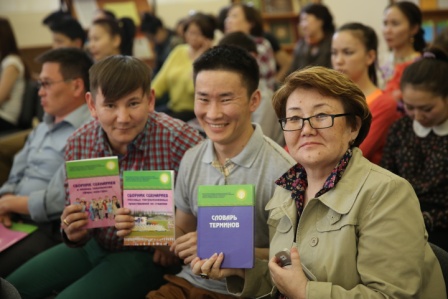 Преподаватели колледжа культуры и искусств -  люди с творческим талантом, широкой эрудиции, открытой души и доброго сердца. Деятельность педагогов, помимо учебно-воспитательной и концертно-гастрольной работы, включает также научно-методическое направление. Обобщение опыта работы  педагогов-мастеров - предметная область, структура, методы, направления - рассматриваются в издаваемых   учебно-методических пособиях. В этом году благодаря Министерству культуры и духовного развития РС (Я) и Национальному издательству «Бичик» вышли в свет ряд изданий преподавателей колледжа культуры и искусств. 30 мая 2014 г. состоялась  семинар-презентация  опубликованных учебно-методических пособий.В Год культуры и в Год Арктики  свершилось торжественное событие – переезд в новый учебный корпус колледжа культуры, которое  ознаменовалось не менее важным моментом – выпуском книги, освещающим становление и развитие Якутского колледжа культуры и искусств – старейшего учебного заведения республики. Над книгой работали многие преподаватели колледжа культуры, каждый внес свой посильный вклад. Составителем «Истоков становления колледжа культуры и искусств» является Гоголева Федора Терентьевна. Сбором материала также занималась ветеран колледжа Докторова Люция Иннокентьевна. Идейным вдохновителем «Истоков становления колледжа культуры и искусств» является Заслуженный работник культуры РС (Я), кавалер ордена им. А.С. Макаренко Аграфена Дмитриевна Макарова, внесшая огромный вклад  в укрепление и  развитие колледжа, в реализацию проекта строительства нового учебного корпуса. На страницах книги запечатлены фотографии, воспоминания разных лет, которые навсегда вошли в историю колледжа. 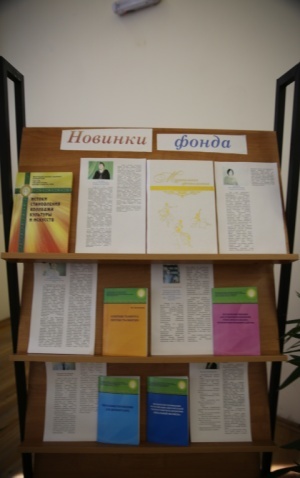 Следующей книгой является «Словарь терминов», которым пользуются не только студенты всех специальностей, но и работники культурно-досуговых учреждений. Составителем является Заслуженный работник культуры РС (Я), заведующая предметно-цикловой комиссией «Социально-культурная деятельность», преподаватель спецдисциплины  «Режиссура» Ольга Аполлоновна Стручкова. Благодаря ее смелому творческому поиску студенты заканчивают колледж специалистами, готовыми к работе с художественными творческими коллективами. Педагог-новатор, педагог – наставник,  художественный руководитель «Студенческого Театра эстрадных миниатюр» (СТЭМ). Под ее непосредственным руководством проходят различные крупные мероприятия республиканского и городского уровня.  Ольга Аполлоновна является также соавтором  пособий «Сборник сценариев массовых театрализованных представлений на стадионе», «Сборник сценариев в помощь специалистам сферы культуры»  совместно с группой молодых преподавателей колледжа: А.А. Константиновым, Отличником культуры РС (Я),  А.Е. Черноградским, Отличником молодежной политики РС (Я),  М.Н. Степановым, Отличником молодежной политики РС (Я), С.И. Степановой, Отличником культуры РС (Я). В сборники вошли сценарии разных жанров: монопрограмма, политический форум и др., которые заслужили интерес и благодарность зрителей. Структура сценариев, содержание, тематика помогут студентам, педагогам, работникам сферы культуры и искусств в написании сценариев к различного рода мероприятиям. Талантливый человек должен свой талант приумножить, а это значит – взрастить его в себе и раздать. И это – его долг. Составитель пособия «Олонхону толорууга уорэтии туьумэхтэрэ» Мария Гаврильевна Боппоенова, Заслуженный работник культуры РС (Я), преподаватель пцк «Этнохудожественное творчество», является преданным своей профессии мастером, стоявшим у истоков возрождения традиционной  культуры якутов, сохранения обычаев и традиций, внесшим неоценимую лепту в дело подготовки  кадров  в сфере культуры и искусства,  в течение 10 лет являющимся одним из режиссеров - организаторов ежегодного городского ысыаха, обряда «Встреча солнца», обратившим одним из первых внимание на проблему возрождения традиционного исполнения якутского героического эпоса олонхо. За годы практического обучения студентов, применяя научно – исследовательский подход, разработала свой оригинальный метод  по исполнению олонхо. Ее студенты не раз принимали участия на республиканском смотре-конкурсе молодых исполнителей олонхо и занимали призовые места.  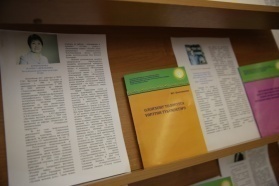 Творческими личностями, организаторами концертной деятельности творческой студии «Тулуйхан» являются Неустроева Татьяна Егоровна и Неустроев  Станислав Петрович, Отличник культуры РС (Я), авторы пособий «Методические рекомендации по организации самостоятельной работы студентов по дисциплине «Вокальный ансамбль», «Вокальные упражнения для детского хора (ансамбля)», «Распевки для студентов специализации «Эстрадное пение». Данные пособия предназначены  как для студентов, так и для хоровых коллективов. Окажут помощь в музыкально-творческом и личностном развитии детей.Бережное отношение к традициям национальной культуры является одним из условий преемственности исторического опыта народа, воссоздания нравственных и этнических основ национального характера, над сохранением которого ведут работу преподаватели предметно-цикловой комиссии «Этнохудожественное творчество». В помощь студентам и преподавателям рекомендуются «Методические указания для студентов по разработке режиссерского анализа инсценировки обрядового действа», составителем которого является Габышев Роман Афанасьевич, Отличник культуры РС (Я).При постановке спектакля поиск выразительных средств во многом зависит от степени подготовленности аппарата воплощения исполнителя. Сценическое движение способствует овладению технологическими навыками пластической выразительности актера в театрализованном представлении.  Освоению выразительным средством поможет  учебно-методическая работа  «Шаги освоения сценического движения» Марии Маркеловны Марковой, Отличника культуры РС (Я).Сценическая речь   является неотъемлемой частью творческого процесса студентов. По данной дисциплине были представлены пособия Сарданы Николаевны Федоровой, Заслуженного работника культуры РС (Я) – «Методическая разработка комплексного творческого показа по дисциплине «Основы дикторского мастерства», «Методические рекомендации по дисциплине «словесное действие», «Методические указания пол дисциплине «Словесное действие», «Сборник тренинговых упражнений и методических рекомендаций для самостоятельной работы студентов по дисциплине «Словесное действие»».  Актуальные методики и технологии работы с текстами являются средством трансляции и освоения ценностей культуры в глобальном информационном обществе. Развитие духовного потенциала, формирование ценностей морально-нравственных норм, четкости и определенности гражданской позиции и патриотического духа основывается на приобщении молодежи к литературному наследию классиков и современников в звучащем художественном слове.Презентация завершилась творческим показом студентов «Стойкий оловянный солдатик»  Г-Х. Андерсена по стихам Намжила Нимбуева. Включенные в сказку стихи ярко и эмоционально отражают внутренние переживания героя. Эта работа - постановка М.М. Марковой и С.Ф. Федоровой – поразила зрителей глубокой содержательностью, необычностью постановки, пластической и сценической выразительностью.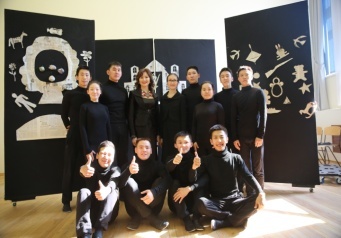 Отличительные для нашего времени изменения в характере образования все более явно ориентируют современного педагога на «свободное развитие человека», его высокую культуру, творческую инициативу, самостоятельность, конкурентоспособность, мобильность, что требует качественно нового подхода к организации педагогического труда. Научно-методическая деятельность преподавателей колледжа способствует развитию творческой личности и диссеминации опыта. Сосина И.Н.              «ТАНХА ООННЬУУЛАРА: 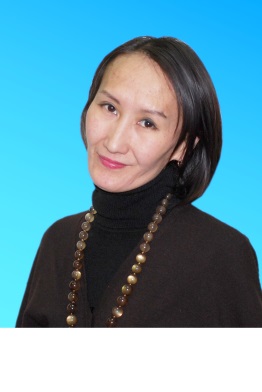 БЫЛЫРГЫ ОЙУУЛААhЫН УОННА  АНЫГЫ КОРУУ»(фольклорнай коллективтар салайаачыларыгар, тэрийээччилэргэ методическай комо)Сундупова О.Е., Отличник культуры РС (Я), преподаватель специальности «Этнохудожественное творчество»Былыр биhиги торуттэрбит танха оонньууларын инники буолуохтаах олохторун ото короору онороллоро. Дьон дьылы кэми тойоннуохтарын ба5ардахтарына «дьыл5алаа», оттон киhи оло5ун сирибиэйдиэхтэрин ба5ардахтарына «танхалаа» дэhэллэрэ.  Былыргы ос хоhооно баар: «Танха Хаан танхата, Дьыл5а Хаан дьыл5ата» - ол аата эрдэттэн анаммыт олох кэрдииhэ уларыйбатын туоhута. Билинни кэмнэ кулууп тэрилтэлэригэр кыhынны таайтарыылаах танха киэhэлэрин эмиэ инники кэлэр кэскили тустээн, дьолу-соргуну тардан,  олоххо буолар араас мулчургэннээх тугэннэр уонна  са5аламмыт дьыалалар тумуктэрин билээри онорор буоллулар. Кэнники кэмнэ танха былыргы тус суолтата умнуллан барда. Танха киэhэлэрин ыытыы ис хоhооно оонньуу, кор форматыгар кубулуйда.  Ол да буоллар бу костуу  былыр былыргыттан  баай ис хоhоонноох, таайтарыылаах таабырыннаах  эбит. Биир маннайгынан танха туhунан  бэлиэтээhиннэри «Сахалар» фундаментальнай улэ автора В.Л. Серошевскай суруйбута. Бу суруйууга кини суллукууттэр, уу иччилэрин тустарынан, кинилэри кытта сибээстээх сахаларга баар ойдобуллэри киллэрбитэ биллэр. Кини сахалыы таайыылары сэргэ нууччаттан киирбит таайыылары  - буосканы кутуу, сибиниэhи кутуу, хаартынан оонньуу, бургэhи суурдуу тустарынан ахтар.  Саха итэ5элин уорэппит А.Е. Кулаковскай аатырбыт «Научнай улэлэригэр» [1979]  сахаларга былыр былыргыттан баар «ойбонно таайыыны», «сэргэни кууhууну», «аттар кэпсэтиилэрин истиини», «муус туннугу дьолууну», «киhи унуо5ун урдугэр олорон таайыыны»,  «туннук анныгар истиини», «хаары сиидэлээhини»,  «этэрбэс хаамтарыытын», «уот тала5ы суол ойо5оhугар анньыыны», «алтаны кутууну», «ууга иннир сабы суурдууну», «суорунаны истиини», «бургэhи суурдууну», сэрэбиэйи тус-туhунан ойуулуур.  Кыhын кун кылгаан, кун сырдыга бытааhах хаамыытынан эбиллэр кэмигэр Танха иhиллиир диэн кэм кэлэрэ. Билинни куну-дьылы аа5ыы кээмэйинэн ити кэм кыыдааннаах кыhын тымныыта тыйыhырыыта, сир-халлаан силбэhэ сыстыhыыта буолара.  Онон ол ааттаах Танха танаратын иhиллээри саха ыала дьоро киэhэлэрин аhараллара. Танха диэн тыл суолтатын кордоххо бу тыл тюрк тылыттан киирбит эбит. Николай Антонов суруйарынан танара, тангри, та55ра, танг диэн тюрк тыллара халлаан, саhарга уонна -эр (эр киhи, буойун) диэн ойдобуллэри дьуорэлии туппуттан тахсыбыт диэн саба5алыыр. Ону тэнэ сахаларга баар тыллар тун-тан, таннары, танкычахтаабыт, таналай эмиэ тоттору туhуу, аллараа барыы диэн уопсай ойдобулу кытта ыкса сибээстээхтэр. Н. Антонов таны диэн тюрдарга,  таних диэн  монголларга   билии, коруулэнии диэн суолта5а туттулларын ыйар. Башкирдарга тан сарсыардаанны саhар5а диэн ойдобуллээх, ону тэнэ туохха эмэ дьиктиргээhини, соhуйааhыны эмиэ тан диэн быhаараллар.  Буддизмна  киhи оло5ун быстыбат эрэйин аhарар тус бэйэтин ба5атын танха   дииллэр эбит. Индия философиятыгар бары тыынар тыыннаах олоххо ба5атын кууhэ эмиэ «танха пали» диэн ааттанар.  Э.К Пекарскай бу тылы быhаарарыгар тан диэн тыл оло5ор тохтуур. Ону «мун, эрэй» диэн быhаарар уонна бу тыл оло5ор дьуорэлии тыллары а5алар. Таный, таныар – кырыыстаах тыл иччитэ,   тан таралы -  абааhынан толору аллараа дойду, билинни ойдобулунэн  аат, уодэн тугэ5э. Олонхо5о Таhыырдаах Таралы диэн аллараа дойду ааттаах атамаана ааттанар. Эмиэ олонхо5о кэпсэнэринэн о5о торууругэр  уоhээ манан халлаантан кини  танхата тусуhэр. Ол билиннинэн санаатахха, бада5а, кини оло5ун астрологията буолуо.  Онон, бу тыл лексическай оло5о  тюрк, монгол тыллаах омуктар тылларыгар чугас сытар. Онноо5ор аан дойду итэ5элигэр буддизмна, индийскэй философия5а  олус ча5ылхай суолталаа5а ойдонор.Танха туохтан са5аланарый?  Киhи туттар хаптар угэстэригэр ыйынан сирдэтэрэ. Кэмэ кэрдиитэ ахсынньы ый эргэтин ахсыс кунугэр (в восьмой день ущерба месяца декабря) ууттан муус абааhылара - суллукуутэр тахсаллара диэн ойдобултэн тахсар.  Былыргынан ахсынньы ый а5ыс эргэтэ куну-дьылы аа5ыы халандаарынан 23 чыыhыла5а тэннэhэрэ. Ол билинни халандаарынан тохсунньу 6 кунугэр соп тубэhэр. Бу кэмнэ саха киhитэ олус элбэ5и билиэхтээ5э, толоруохтаа5а. СуллукуунСуллукуун уу олохтоо5о. Сиргэ та5ыста5ына уксугэр дьахтар буолан костор. Сана дьыл уонна Кириhиэнньэ икки ардынаа5ы кэмнэ корсуоххэ соп. Ити кэмнэ нууччалыы итэ5элинэн кириэhи ууга угалларыттан  куттанан ууттан тахсан сиргэ-уокка, суолларга сылдьар буолар. Ууга туспут дьон кини о5олоро, ойо5о буолаллара диэн сахаларга ойдобул хаалбыт, кинилэри о5уhунан  тиэйэн илдьэ сылдьар.  Суолга кэрийэ сылдьан араас тыаhы-ууhу таhаарар, ол тыаhынан инники буолуох  оло5у,  кэлэр кэскили таайан билиэххэ собо. Ол тыаhы-ууhу истээри сахалар ойбон таhыгар, суол быhа охсуhуутугар, иччитэхсийбит отохтор тастарыгар  хас да буолан,  бэйэлэрин уоттурэ5инэн эргитэ ойуулаан баран хам сыстыhан, суор5анынан бурунэн олорор буолаллара.  Таайыылара манныктар этилэр: Ынах хаамарын эбэтэр манырыырын истии -  баай-тот олохтоох  буолуо; Урдулэринэн чыычаах чырылыырын истии - о5ото-уруута угус буолуо; Ыт уруутэ – урууга традар; Маhы биитэр хаптаhыны о5устахтарына – истибит киhи бэйэтэ биитэр кини дьиэ кэргэниттэн олуугэ – сутуугэ тиэрдэрэ; «Алдьархай!» диэн хаhыы  иэдээннэ тиэрдэрэ; Кулуус тыаhаата5ына биитэр оту сиэн халлыгырыыр тыас – байар киhи битэ биитэр о5о тардар битэ.Истэр дьон ахсаана паарынай буолуохтаа5а. Суллукуун кэлэн дьааhыйан баран тайа5ынан тобо5о тонсуйан «Кимниний?» диэн ыйытарыгар тоботунэн аа5ан баран  ордук киhини илдьэ барар дии саныыллара. Суллукуун дьиэ5э киирбэтин диэн харысхал бэлиэлэрин - чыыспаантан кириэс тутан – дьиэ5э, хотонно  киирэр ааннарыгар, туннуктэригэр,   саайаллара. Бу кэмнэ сууйуллубут танаhы суллукууттэр ылан барбатыннар диэн ыйаан хаалларбаттара. Ордук о5о танаhын харыстыыллара. Муус туннугу тэhэ дьолору аньыыргыыллара, онон суллукуун онойон коруо диэн куттаналлара.  Оннук корбут о5отун илдьэ барыа диэн улаханнык дьаарханаллара.  Суллукууну иhиллииллэригэр сэттэ кун устата суунуо суохтаахтара. Танха кэмигэр кэпсэппэттэрэ, бу сэттэ хонук устата улахан сана таhаарыа суохтаахтара. Кэпсэтэр буоллахтарына бэйэ-бэйэлэриттэн атын сирдэргэ хайыhан туран кэпсэтэллэрэ. Бу кэмнэ туул  суолталанара.  Танхаhыттар бу сэттэ кун туолуута таба суор5ан ылан баран ойбонно, иччитэх турар дьиэ5э, сэргэ5э кэннилэринэн хааман бараллара. Баран иhэн кыыл тириититтэн тигиллибит утулугунэн суолларын кистииллэрэ. Бу баралларыгар тайахтаах буолаллара. Танхалааччылар биир да тимир туттар сэби-сэбиргэли илдьэ сылдьыбаттара – тимиргэ уус охсор уотун тыына инэр диэн, ол тыынтан араас абааhы, суллукуун куттанар, тэйэ туттар дии саныыллара.  Танхаhыт туттуммакка дуу, биитэр умнан кэбиhэн суунан кэбистэ5инэ, биир эмэ тылы таhаарда5ына эбэтэр  тимиртэн сэби-сэбиргэли, киэргэллэри иилиннэхтэринэ  сир-дойду, сэргэ иччилэрэ  ону тууллэригэр сэрэтэллэрэ, таайыы кун ууруохтэрин соптоо5о. Суллукууттэр туун ортото кэлэллэрэ, танхаhыты тула хаста да тургэнник эргийэллэрэ. Оскотун танхаhыты ол кэмнэ  суллукууттэр кордохторунэ кини хара5ынан моhуогуруон собо. .   Сорохтор туорт атах буола суурэр кулуктэри короллоро дииллэрэ. Сорох олус хоодуот танхаhыттар суллукуун харчытын ылаары короллоро «Бу кимий? Бу кимий?» дии-дии олорооччуну куускэ кэйиэлииллэрэ, тэбиэлииллэрэ, охсоллоро. Бу кэмнэ танхаhыт хамсыа суохтаа5а, оскотун хамсанан биитэр сана, доргоон таhааран баарын биллэрдэ5инэ танха табыллыбата. Хамсаабакка олордо5уна суллукууттэр «бу айыл5а кирин инэриммит саната-инэтэ суох уунээйи эбит!» диэн танхалааччыны хаалларан бараллара. Киhи олорорун биллэхтэринэ  кымньыыларынан таhыйан бараллара, ол таhыйбыттара эмтэммэт ааспат ыарыы, баас буолан хаалара. Оннук ыарыылары «сахалыы ыарыылар» диэн аатыыллара. Танха сопко оноhуллуохтаа5ын, барыахтаа5ын курдук ааста5ына суллукууттэр биирдии бэйэлэрэ арааhы кэпсииллэрэ, онуоха истэ олорооччу кинилэр саналарын арааран истиэхтээ5э. Кэпсээннэригэр ким туох аньыыны онорбутун, «анараа» кими илдьэ барыахтаахтарын туhунан кэпсэтэллэр диэн баар. Истээччи бэйэтэ аньыыта-харата суох ыраас киhи буолуохтаа5а. Аны танхаhыт албынныа суохтаа5а – оннук албыннаата5ына бары кир-хох киниэхэ сыстыа5а дии саныылара.Онон танхаhыт бэйэтигэр эрэнэр киhи буолуохтаа5а. Амма улууhун кырдьа5ас олохтоо5о Борис Михайлов  этэринэн: «былыргы кэмнэ танха ус коруннээ5э:  маннайгы корунэ – айдарыылаах, этиттэриилээх дьонно, иккиhэ – танхалыырга бэлэмнээхтэргэ, оттон уhус корунэ - коннору дьонно».  Онон сахалар аан дойдуну анааран коруулэриттэн маннык билии кэлбит диэн санаа уоскуур. Кулаковскай танха 14 корунун суруйбута биллэр. Олор истэригэр суоруна истиитэ киирэр.  Е.Н. Романова суруйарынан тыаhы – ууhу истэр кыахтаах, биhиги ойдуурбутунэн ньиэрбэтинэн молтох киhини  олбут киhи буолан кубулунан сытарыгар - танхаhыт  буоларыгар кордоhоллоро – ааттаhаллара. Ус хонуга туолуон иннинэ бу киhи ыалдьыбыта буолан кубулунан ынчыктаан, айалаан сытыахтаа5а, дьонугар – сэргэтигэр кириэс-хомуруос тылын этиэхтээ5э. Уhус кунугэр «барыахтаа5а». Кинини киирэр  аан таhыгар орон туруоран сытыараллара. Тоботун анныгар сиппийэри, ата5ар-хобордоо5у, тоботун урдунэн уулаах чааскы уураллара. Бары тимир сэбин-сэбиргэлин, биhилэ5ин, кириэhин устан ылаллара. Ол эрэ кэннэ  олунньук танаhын тикпит иннэни анньан баран  саабанынан сабан кэбиhэллэрэ. «Олуон» иннинэ дьиэлээхтэр ытаспыта буолаллара, аан таhыгар хоруоп хаптаhыннарын кыспыта буолаллара. «Олбуту» харалаах аас тэллэххэ сытыаран баран, танара ойууларын танаhынан сабаллара, уоту кулунэн буруйэллэрэ. Харана5а олорон эрэ санарбаттара. Ол кэннэ кырдьа5астан са5алаан  бэйэтин инники оло5ун билиэн ба5арааччы суоруна5а чугаhыыра уонна суоруна тардан киирэн барара. Суорунаны «олбуттэн» туора со5ус туруоруллара. Суоруналара эргийэрэ чэпчээтин диэн аллараа тааhын киинигэр тирии тогурумтэлэри быhан угаллара, оттон уоhээ сытааччы таас моойугар  иннэни кыбыталлара. Хас биирдии киhи ханас илиитинэн кун эргиирин утары ус тогул эргитиэхтээ5э. Суоруна «этэр» кэмигэр сыстыhар онон алларааны таас уоhээннини кытта бииргэ эргийсэр буолар. Эргитээччи «Киhилии кэпсээ, сахалыы санар» диэн суорунатыттан кордоhор. Оччого суоруна кыыкынаан-хаахынаан, аалан киирэн барар эбит. Эргийэ туран уоhээнни таас  олох чэпчэкитик эргийэр буолан хаалар, оччого таас чыыбыгырыы-чыыбыгырыы, хабырына-хабырына, иниэттэ-иниэттэ, оро лаhыгырыы туhэр уонна кэпсээн барар диэн баар. Дьэ оччого били олбуппут эргитэр киhи туhунан суорунаны кытта кэпсэтиитин  са5алыыр. Суоруна кэпсээнин «олбут» эрэ киhи истэр. Манна олбутэ буолан оонньооhун бэйэтэ туспа символ.Таайыыга туттуллар олунньук танаhын тигэр иннэ эмиэ. Куну утары эргитии – атын «анараа» дойдуга тубэhии ойдобулэ. Ханас илиинэн туттуу, уоту кулунэн буруйуу,  орону ааны бутэйдээн буолэнии, харана, истибэт буолуу, суоруна «тылын» ойдообот буолуу  барыта кутталы уоскэтэр мифологическай персонажтар дойдуларыгар тиийии ойдобулун тириэрдэр.  Ол «анараа» дойду тылын ол «олбут» буолан кубулуна сытааччы эрэ ойдуур, киниттэн таайтарааччы оло5о барыта тутулуктанара. Онон «олбут» буолан кубулунааччы икки дойдуну сибээстээччи, ситимнээччи буолар. Бургэhи суурдэр.Хобордоох тугэ5эр хабыллар хаба ортотунан туойунан  биитэр чо5унан тогурук уруhуйдууллар. Ол киинтэн «суоллары» тардаллара. Оттон бургэс тутаа5ар  ортотунан иннэ анньаллара, оччого бургэс уонна иннэ  биир коно линиянан сытыахтаахтара. Ол кэннэ иннэлэригэр иниир сап ута5ын кэтэрдэн баран хобордоохторугар туруору туталлара. Ол киин ортотугар тубэhиэхтээ5э. Тоhо да ор хамсаппакка турбут иhин бургэс сотору кэминэн маятник курдук хайчайданан, хамсаан барар. Бургэс хайа суол диэки хамсыырый да ол таайааччы оло5ун этэрэ. 1. Бургэс   Айыыhыкка уонна Иэйэхсиккэ тиийэр илин суолу тутуста5ына таайтарааччы  элбэх о5олонуо диэн саба5аланар.2.  Ар5аанны «олуу суолун» тутуста5ына таайтарааччы олор диэн буолара. 3. Хотугулуу-аргаа суолу тутуста5ына «ыарыы тордугэр»  тиийэн – абааhы оро5унан барар, оччого таайтарааччы ор ыарытыйыахтаа5а. 4. Хоту «От-мас суолун» диэки  ыйда5ына  таайтарааччы дьадайыахтаа5а; 5 .Хотугулуу илин диэки сайынны кун тахсар  суолунан хамсаата5ына  Ынахсыт хотунна, Могол Тойонно, уhун куйаар Хотунна тиийэн суоhунэн байыахтаа5а; 6. Со5уруулуу илин диэки Куруо Дьоhогой суолунан барда5ына таайтарааччы сылгы суоhунэн байыахтаа5а. Е.Н. Романова «Кохсуттэн тэhииннээх кун дьоно, ар5аhыттан тэhииннээх айыы дьоно» диэн улэтигэр торут культура5а туой оруолун туhунан суруйбут. Онно «туой – тыыннаах материал, кини уоту кытта сибээстээх, ол кини танараттан аналлаа5ын кордорорун ыйар» - диэн суруйар. Хобордоох эмиэ былыргы котел курдук функцияны толорор. Элбэх омуктарга хобордоох аан дойду моhуонун кордорор. Сир хобордоох курдук  тогурук формалаа5а бэйэтэ этэр. Туой – танараттан анаммыт буолан киhи кутун кордорор. Туой уонна чох иккиэн аналлара биир.Манна иннэни уонна туойу туттуу бэйэтэ  «киhи оло5ун тигии» технологическай операция курдук костор.  Туулунэн билгэ.Былыр сахаларга ого тороотогунэ эмиэ танхалыыллара. Онно сана торообут ого кэнники кэлэр ологун тустээн «туул» ис хоhооннун кэпсииллэр: «Туhээтэхпинэ, алаас сыhыы ортотугар сылдьабын, ол сылдьан кордохпунэ икки киhи от охсон куhуйа тураллар, икки дьахтар  ол оту харбыыллар, отторо коруохтэн куп-куох, хоп-хойуу, унааран уп-уhун. Биир дьахтар ынах ыыр, иккиhэ – сылгы корор». Тэлгэhэ5э о5о-ыччат мустан оонньуу-кор бого буолбут! Тула дьон-норуот то5уоруспут. Сункэн коруннээх о5онньор, мааны бэйэлээх толору эмээхсин бааллара. Мустубут дьонтон «Ити хайалара буолла5ай» диэн туоhуласпыппар, мустан турар дьон «Эн ити а5а ууhун адаарыппыт, суоhулээх астаах киhибитин билбэккин дуу?.  Ол …» – кэпсээнньит о5о аатын ааттыыра. Ого куох окко туhэн торообут кунугэр биир киhи о5о аттыгар сытан утуйбута буолан кубулунар, онтон уhуктубута буолбутугар ыйыталлар эбит, туулугэр тугу корбутун. Онуоха кини сана уhуктубута буолан, харагын хастыбыта буолан «туулун» тойоннообута  буолар. Онуоха манна баар дьон: «Уруй! Уруй! Дьаллык буоллун!» диэн тускулууллара. Бу  манна косторунэн, утуйуу  «кэлэр», «буолуохтаах олоххо»  тиийиини кордорор.  Дьинэ коннору киhи туун утуйар, оттон бу «утуйуу» кунус, коннору киhи дьинэр утуйбат кэмигэр  буоларынан кун цикличноhын алдьатар ойдобуллээх (нууччалыы эттэххэ – ритуальное нарушение нормальной временной последовательности). Утуйбут киhи урукку – билинни уонна аныгы кэм кэлиэхтээ5ин кордорор.  Ол кэм алдьаныыта коннору кэм тостуута бары танха оонньууларыгар эмиэ костор. Холобур танха кэмигэр ыаллыы олорооччулар  туннуктэрин таhыттан  хаарынан биитэр уунан биhэллэрэ – ол аата бу ыалга оссо «сырдыы илик, куну быhа утуйдуннар, танханы туhээтиннэр»  диэн буолара. Айыл5а5а барыта сана кэм эргийиитэ, дьыл хамсааhына, тоттору танкычахтаныыта буккуллууттан тахсар. Онон туун кунус кубулуйуулара сурдээх дирин силистээх. Кэм кэрдии булкуллуута (туун-кунус) олуу / олох курдук ойдоноро. Холобур сахаларга баар ос хоhоонноро «утуйуу – олуу быраата», «олуу икки утуйуу икки – а5ас балыстыылар» ол ойдобулгэ эмиэ чугас курдуктар. Туул торут культура5а  олууну эрэ кытта сибээстээх буолбатах, ону таhынан «анараа» дойдуну кытта эмиэ сибээстээх. Сахаларга туулунэн билгэлээhин олус тар5аммыт костуу. Онно5ор «туул тыла» диэн туhээбити толколуур туулдьут баар.  Холобур туулгэ куох оту кордоххо – байагын,  икки бугул от – улахан дьолго тиксэгин, суогэйи, арыыны иирдии – эйэлээх иллээх буолуу туhэ. Сахаларга бултуу барааччылар эмиэ анал эвфемизмнары тутталлар. Онон сиэргэ – туомна, бултка туттуллар эвфемизмнар  коспут ойдобуллэри – метафораны уоскэтэллэр.Танхаhыттар, билгэhиттэр буолуохтаах кэми ойуулаан, харахтарыгар хартыына онорон коруулэрин биhиги  «коруулэнии»  диибит. Ол биhиги айыл5аттан уратыбытын туоhулуур.  Былыргы танхалааhын дьиэ кэргэн бэйэтин иhигэр эрэ ыытыллар буоллагына, билигин уксун танханы дьон мустар сирдэригэр-кулууптарга, «Арчы» духуобунай киинигэр ыытар буоллулар.  Сылтан сыл аайы бу оонньууларга кыттыhааччы элбээн иhэр. Танханы ыытарга эрдэттэн бэлэмнэниэххэ, мероприятие сценарнай былаанын онорорго угус сыраны биэриэххэ  наадалаах. Бу кэмнэ остуол оонньууларын оонньотуохха, араас танха коруннэрин уорэтэр, иитэр суолталаах кэпсиэххэ соп.  Дьоро киэhэ ыытыллыытыгар алгысчыттар суолталара улаатар. Кинилэр - торут культураны кэрэhэлээччилэр, бу кэм суолтатын, оонньууларга туттуллар тэриири учугэйдик билэр дьон буолаллар. Араас оhуор-мандар, харана дьуhуннээх танас-сап  танха ыытыллар сирин киэргэтиигэ туттуллуон соп. Дьон-сэргэ театрализованнай кордоруулэри сэнээрэллэр. Онно эмиэ араас темалаах, сюжеттаах кордоруулэри толкуйдаан корооччу дьуулугэр таhаарыахха соп. Оннук бэлэмнэниигэ кулууп иhинэн улэлиир фольклорнай, театральнай коллективтар улахан куус-комо  буолаллар. Тэрийэр кэмнэ  оонньууларга биэрэр бириис, торообут ыйдарынан э5эрэдэ тэрийэр буоллахха араас темаларга  бэчээт бородууксуйата олус туhалаах буолуон соп. Холобур, кулууптарга  «Сахалыы туулдьут», «Танха оонньуулара», «Сахалыы остуол оонньуулара», «Таабырыннар» диэн кинигэлэри, буклеттары  атыыга да таhаарыахха соп. Кэнники кэмнэ интернетка танха туhунан араас материаллары булуохха соп. Билигин сахалыы танха ыытыллар функциялара уонна суолтата дьэнкэ уларыйбыттар диэн бэлиэтиэ5и ба5арыллар. Создание и развитие организационной структуры социализирующего образовательного процесса колледжа (на примере ГБОУ СПО «Якутский колледж культуры и искусств» РС (Я))Сосина И.Н., заместитель директора по научно-методической работе          	Ускорение изменений в окружающей среде, появление новых запросов со стороны потребителя, возрастание конкуренции на рынке труда, развитие информационных сетей, широкая доступность современных технологий,  а также ряд других факторов привели также к изменениям и системы среднего профессионального образования, что подразумевает переход к инновационной экономике: это -  модернизация системы образования, которая предполагает комплексное, всестороннее обновление всех звеньев образовательной системы и всех сфер образовательной деятельности в соответствии с требованиями современности, с сохранением и приумножением лучших традиций отечественного образования, пересмотр принципов функционирования системы образования. Наряду с вышеизложенным, мы должны стремиться к созданию педагогических условий социализации студентов в процессе образовательный деятельности в данной ситуации. 	Главным устойчивым результатом создания и развития организационной структуры социализирующего образовательного процесса Якутского колледжа культуры и искусств, качественной подготовки студентов и реализации инновационной образовательной деятельности является:      1. Формирование организационной структуры социализирующего образовательного процесса колледжа, обеспечивающей устойчивое развитие студента и способствующее успешной деятельности педагогического коллектива;      2.  Лидерская позиция колледжа на рынке образовательных услуг и создание позитивного имиджа учебного заведения. Приоритетными направлениями учебно-воспитательной организации работы в колледже являются: профессионально-трудовое, нравственно–правовое, гражданско-патриотическое, эстетическое, физическое. Концептуальная идея воспитательной работы в колледже предполагает формирование нового типа обучаемых, обладающих набором умений и навыков самостоятельной конструктивной работы, владеющих способами целенаправленной деятельности, готовых к  профессиональной деятельности. Этому способствует личностно-деятельностный подход, ориентированный на раскрытие потенциала студентов, на активизацию коммуникативных, когнитивных, социально-трудовых компетенций, самореализацию и инициативу. Необходимым условием для личностно ориентированного образования является создание условий для полноценного проявления и развития личностных качеств у студентов, чему способствует участие в конкурсах для повышения качества образования и достижения высоких результатов в учебно-воспитательной и научно-методической деятельности колледжа.В связи с этим целью создания и развития организационной структуры социализирующего образовательного колледжа является совместная работа администрации с педагогическим коллективом над созданием успешного имиджа колледжа и благоприятных условий, способствующая успешному функционированию и развитию колледжа, умножающая ценности, повышающая качество профессиональной подготовки выпускников.  Для этого каждый работник колледжа занимает определенное место внутри ее организации и готов взять на себя обязательства и ответственность, стремится улучшить свои исполнительские способности, а также следовать принятым в организации этическим нормам поведения, дисциплине и распоряжению руководства. Система управления на всех уровнях  является открытой и развивающейся, обеспечивающей устойчивость координации деятельности всех звеньев колледжа в современных условиях функционирования и развития  профессионального образования. Формирование общественного рейтинга может происходить в разных сферах, причем в основе стратегии формирования лежат четыре основных приема:
- позиционирование, или представление о месте, которое занимает коллектив в общественном сознании (конкретно – в восприятии обучаемых и родителей);- фокусирование, или предложение человеку определить главную ценность и собственное преимущество перед другими;- обещание конкретных результатов, которое публично подтверждает производитель услуги;- собственно результат – очевидный успех образовательного учреждения (количественный рост обучаемых, качественные преобразования в самом учреждении, повышение его статуса и т.д.).     Таким образом,  учреждение становится «символом» надежности, мобильности, востребованности на рынке образовательных услуг.  Имиджевая  политика колледжа в области качества образования направлена:- на обеспечение конкурентоспособности на рынке образовательных услуг за счет  высокого качества подготовки специалистов, определяемого уровнем их профессиональных знаний, умений и навыков, принципиальной гражданской позиции и высоких морально-нравственных качеств.- на создание необходимых условий для внедрения и эффективного использования новых образовательных технологий, развитие корпоративной культуры и формирование привлекательного имиджа колледжа в обществе;- на повышение профессионального уровня преподавателей и сотрудников:- на удовлетворение требований работодателей.Важным аспектом является также социально-педагогическое сопровождение студентов, которое мы рассматриваем, с одной стороны, как процесс взаимодействия сопровождающего и сопровождаемого, обеспечивающий  успешность развития  и самовоспитания студента, с другой стороны, как систему, содержащую комплекс целенаправленных педагогических действий, помогающих студенту оптимально реагировать в различных ситуациях жизненного становления. Объектом социально-педагогического сопровождения мы видим образовательный процесс (учебно-воспитательный процесс), предметом – ситуацию развития студента  как систему отношений с окружающей действительностью, с окружающими людьми (взрослыми и сверстниками), с самим собой. Субъектом социально-педагогического сопровождения являются преподаватели, кураторы, мастера производственного обучения и др. Одним из принципов реализации сопровождения является системность, которая состоит в том, что субъекты социально-педагогического сопровождения постоянно взаимодействуют друг с другом. Социально-педагогическое сопровождение представляет собой совокупность ситуаций индивидуального взаимодействия и посредничества «подросток - социальный педагог – педагог-психолог –другие субъекты образовательного процесса – социальное общество». В Якутском колледже культуры и искусств дается социально-психологическая помощь студентам.  Ведется воспитательная работа по адаптации вновь поступивших студентов. Кураторская деятельность является одной из самых эффективных. В колледже сложились определенные традиции, которые способствуют созданию условий для становления личности обучающихся, повышению уровня культуры, способствуют их самореализации:- учебные традиции (День знаний, День науки);- традиции общественной деятельности (День самоуправления, День открытых дверей);- спортивные традиции (турниры, соревнования);- творческие мероприятия.Основной целью воспитательной работы в колледже является создание единого воспитательного пространства, способствующего всестороннему развитию личности обучающегося. Уровень подготовленности студентов позволяет им тесно сотрудничать и плодотворно работать в качестве художественных руководителей культурных программ, постановщиков массовых театрализованных действий, режиссеров и хореографов, вокалистов и инструменталистов, звукооператоров.Исходя из цели, решались следующие задачи:- реализация личностно-ориентированного подхода в воспитательной работе на основе использования современных образовательных и воспитательных технологий;- развитие правового и психологического просвещения всех участников образовательного процесса;- активизация работы по патриотическому воспитанию;- развитие физически и нравственно здоровой личности;- обеспечение личностного самоопределения обучающихся, их социальная адаптация;- формирование и укрепление традиций;- приобщение к ведущим духовным ценностям, воспитание гражданственности, формирование культуры;- развитие ответственности через совершенствование системы самоуправления.Одним из ключевых моментов является духовно-нравственное воспитание, процесс, который способствует формированию трех составляющих нравственной личности:- нравственного чувства (совести, долга, ответственности, гражданственности, патриотизма);- нравственной позиции (способности к различению добра и зла, готовности к преодолению жизненных испытаний);- нравственного поведения (готовности служить людям, Отечеству, проявления доброй воли личности).Таким образом, к мероприятиям, направленным на поддержание и развитие интереса к выбранной профессии  мы относим:- обучение в колледже на современной учебно-материальной базе;-организацию практики в производственных базах с использованием современных технологий;-проведение и участие в конкурсах профессионального мастерства с участием работодателей;- активное участие работодателей в разработке и реализации основных профессиональных образовательных программ;- встречи с ветеранами культуры и искусств;- спортивные и культурно-массовые мероприятия со студенческими коллективами других образовательных учреждений.- участие в сельских, городских, республиканских творческих проектах, как «Ысыах», конкурс красоты  и т.д.;- участие в научно-исследовательских конкурсах, круглых столах. Ведется мониторинг участия студентов в разных конкурсах, фестивалях.Участие студентов, достижения за 3 года (2011 – 2012 уч.год, 2012 – 2013 уч. год, 2013 – 2014 уч. год ) Одним из критериев  создания и развития организационной структуры социализирующего образовательного процесса в современной социально-экономической ситуации является деятельность педагогического  коллектива  по научно-методической работе,  включающая инновационный подход. Процесс введения инноваций требует применения специальных методов активизации изменений, опирающихся на внедрение ценностных установок, ориентаций, потребностей и создание центров (творческих групп) продвижения нововведений. Инновации в технологиях и содержании образования имеют место практически во всех образовательных учреждениях. В настоящее время предлагается для внедрения довольно большое число педагогических технологий, которые внедряются в учебный процесс колледжа:- игровые технологии;-проблемное обучение;-групповые и коллективные технологии;-компьютерные технологии и др.          	Мотивация учения студентов строится также на практической составляющей обучения – практико-ориентированной технологии обучения. Концептуальные положения данной технологии:- развитие студента в ходе обучения осуществляется в процессе выполнения им практических заданий, объем которых занимает большую часть общего объема изучаемой дисциплины; выполнение практических работ является обязательным стандартом обучения, соблюдаемым каждым студентом ссуза; обязательность выполнения практических работ становится фактором, определяющим самостоятельное учение студента и самоконтроль результатов его учения;- функция преподавателя смещается в область проверки результатов учения студента и оказания ему помощи для исправления допущенных ошибок (субъект-субъектные отношения);- соблюдается принцип свободного развития в аспекте движения к действию от внутреннего побуждения студента – от его желания получить конечный результат;- организация учебного процесса реализует принцип информационно-деятельностного подхода к работе над источником информации – методическим обеспечением  учебной дисциплины;- реализуется принцип личностно ориентированного обучения, так как методическое обеспечение дисциплины обеспечивает индивидуальным заданием каждого студента на всех практических занятиях;Дидактическими  принципами являются:- достижение практического результата на каждом практическом занятии вырабатывает у студента понимание его учебной деятельности как деятельности повышения его профессионального роста;-  в структуре учебной деятельности четко выделены компоненты: учебная задача (задачи практических заданий), учебное действие (методические указания по выполнению каждого практического занятия), действия контроля и оценки каждого практического задания;- учебная задача каждого практического занятия, содержащая персональное для студента задание, и ее решение – это цель, личностно значимая для успеха, которая мотивирует изучение нового материала;- постоянно получаемый положительный результат в процессе выполнения практической задачи вырабатывает чувство удовлетворения результатами учения – соблюдается принцип единство аффекта и интеллекта, включение в процесс обучения эмоциональной сферы.           В Якутском колледже культуры и искусств также ведется работа с социальными партнерами. Действуют договорные формы сотрудничества. Вопросы взаимодействия с партнерами можно разделить на несколько этапов: 1.	Формирование социального заказа. Ежегодно объявляется конкурс нашим учредителем – Министерством культуры и духовного развития РС (Я), где определяется количество специалистов, которые в ближайшее время потребуются нашим партнерам.2.	Набор студентов. Профориентационная работа, которая осуществляется непрерывно: проводятся Дни открытых дверей, выезды в улусы и районы, информация передается в СМИ и на НВК «Саха». Результатом сотрудничества с общеобразовательными школами, с ДШИ и ДМШ является осознанный выбор будущей профессии. Поступают в колледж дети, заинтересованные в получении знаний, с высоким чувством ответственности. Это все подкрепляется участием работодателя, который непосредственно организует производственную практику, а затем по окончании учебы принимает на работу, и если есть возможность, с предоставлением жилья. С рядом школ заключены договоры взаимодействия, что является надежным гарантом поступления.3.	Обучение, воспитание будущего специалиста. Здесь актуальным является качество образования. Внедрение новых образовательных стандартов направлено на подготовку практикоориентированного, грамотного, владеющего общими и профессиональными компетенциями специалиста. Сотрудничество с работодателями способствует внесению коррективов в рабочие учебные планы. Стоит вопрос в будущем о налаживании схемы поощрения социальными партнерами за хорошую учебу, активную общественную жизнь.4.	Трудовая деятельность будущих специалистов. Одним из сложных этапов становления специалиста являются первые шаги в трудовой жизни. Поэтому ежегодные ярмарки вакансий, круглые столы с работодателями помогают выпускникам сделать правильный выбор, найти ответы на интересующие вопросы, обсудить насущные проблемы. Также преподаватели кафедр курируют своих подопечных в течение 5 и более лет их самостоятельной жизни. Каждый выпускник может обратиться за помощью. Ведется прослеживание, мониторинг трудовой деятельности  выпускников.              Мы согласны с мнением А.Я. Наина и Ф.Н. Клюева, что «образовательная деятельность должна обеспечиваться целым комплексом организационно-педагогических условий, которые являются структурными компонентами целостной педагогической системы, взаимосвязанными между собой». Источники:Щипова О.В. Структура социально-педагогического сопрвождения студентов учреждений среднего профессионального образования // Среднее профессиональное образование. 2013. №11. С. 22-23.«Формирование навыков адаптации к профессиональной деятельности в образовательном процессе»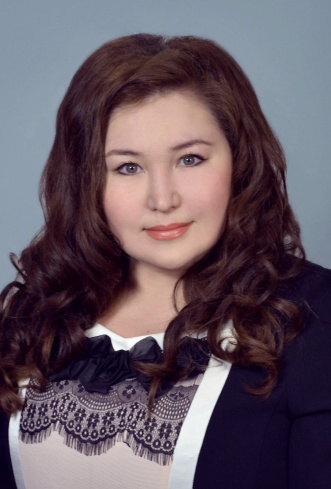 Ни одна система не может обойтись без подходящих кадров. Ф.У. ТейлорЛ.В.Игнатьева, заместитель директора по учебно-воспитательной работе, Отличник профессионального образования РС (Я)		В современных условиях многообразия форм собственности, свободы труда изменилось отношение к труду и общей управленческой парадигме. Одним из важных направлений кадровой работы является введение в новую должность. Оно проводится в различных организациях с целью быстрейшей профессиональной, социально-психологической и личностной  адаптации человека, приходящего на новое место работы. Введение в должность предшествует определенная работа со стороны кадровых служб, а также со стороны непосредственных руководителей подразделений.  Актуальность темы «Формирование навыков адаптации к профессиональной деятельности» в образовательном процессе заключается в ее важном значении для развития общества, поскольку в современном мире вопросы адаптации рассматриваются с точки зрения формирования эффективной организационной культуры в коллективе. Цель исследования  заключается  в определении содержания работы  по управлению адаптацией персонала. Объектом исследования является персонал ГБОУ СПО «Якутский колледж культуры и искусств» РС (Я), как обучаемые, так и обучающие.Якутский колледж культуры и искусств прошел в своем развитии несколько этапов, ориентированных на подготовку таких специалистов, которые могли бы называться профессионалами в своей сфере деятельности, которые не стали бы постоянными клиентами биржи труда, найдя достойное место работы в регионе.В колледже ведется работа по определению степени соответствии качества подготовки специалистов, осуществляющейся на основе федеральных государственных стандартов повышенного уровня – требованиям работодателей. Определяются и проверяются на практике педагогические условия, обеспечивающие формирование качественных профессиональных навыков, ведется мониторинг успешности выпускников.Одно из исследуемых направлений работы  – адаптация выпускников колледжа к профессиональной деятельности. Под адаптацией понимается приспособление новичка к производству, новому социальному окружению, к условиям труда и особенностям конкретной специальности. Адаптационный период приходится на время, когда человек начинает трудовую деятельность на предприятии или в организации.	Для молодых людей, получающих образование в учреждениях СПО, трудовая деятельность начинается еще в процессе обучения, так как знания, умения и навыки, необходимые в конкретной специальности, формируются на теоретических и практических занятиях, во время прохождения производственной практики. Поэтому успех в профессиональной деятельности во многом зависит от того, насколько хорошо образовательному учреждению удалось сформировать у своих выпускников навыки адаптации. По результатам работы, проводимой в колледже, можно сделать вывод, что интересующий нас вопрос напрямую зависит от организации и методов управления педагогическим процессом, от реализации образовательных запросов личности. Эффективность адаптации связана с уровнем мотивации выпускника к профессии, от его конкурентоспособности на рынке труда. Как специально организуемый процесс, адаптация выпускников требует точного определения необходимых методов и форм осуществления, управленческих действий, обеспечивающих ее успешность. Для подготовки специалистов, востребованных работодателями и способных быстро адаптироваться, образовательному учреждению нужно знать, какие требования предъявляются современным рынком труда в той или иной отрасли. В ходе работы выяснилось, что требования работодателей к выпускникам СПО можно разбить на блоки.	Общая образованность (достаточное интеллектуальное развитие; готовность к саморазвитию; гибкое мышление; умение логично мыслить, анализировать). Профессиональные особенности выпускника (достаточные знания, умения, навыки; творческий подход к профессиональной деятельности; способность самостоятельно выполнять профессиональные действия; трудовая мотивация: уровень притязаний карьерные планы; умение адаптироваться к изменяющимся условиям). Психологические особенности (умение взаимодействовать с другими людьми; приспособляемость; уверенность в себе; трудовая активность; умение создать трудовую атмосферу).	Итак, можно сказать, что одной из целей образования является формирование личности, способной адаптироваться к профессиональной деятельности. В соответствии с этим, определены педагогические условия, обеспечивающие формирование личности, способной к адаптации в социальной и профессиональной сферах: учет профессиональной направленности; формирование у студентов качеств личности, позволяющих им быть самостоятельными и активными; высокий уровень теоретической и практической подготовки будущих специалистов, осуществляемой с учетом современных требований рынка труда.	Важное условие повышения профессиональной адаптации – организация учебно-воспитательного процесса на важной ступени обучения, т.е. должны формироваться конкретные профессиональные знания и умения, должен обеспечиваться определенный личностный рост студентов за счет вариативности образовательных программ, разноуровневого обучения, наличия специальных курсов (психология общения, маркетинг, организация малого бизнеса и т.д.) и тренинговых занятий по развитию коммуникативных навыков. Необходимая психолого-педагогическая помощь студентам.При построении личностно ориентированного обучения в профессиональных образовательных учреждениях важно предоставлять студентам свободу выбора, в частности, выбор самостоятельной работы на опережающей основе, важно побуждать учащихся к рефлексии. При этом нужно нацеливать образовательный процесс на формирование качеств, отвечающим требованиям работодателей к знаниям, умениям и навыкам выпускников, к уровню их общей образованности, широте кругозоре, уровню интеллектуального развития, сформированности познавательных потребностей и интересов, готовности к самостоятельному умственному труду, профессионально-значимым личным качествам.ГБОУ СПО Якутский колледж культуры и искусств РС (Я) является одним из старейших учебных заведений системы среднего профессионального образования в республике. Сегодня колледж – многофункциональное учебное заведение, сохранившее не только многолетний опыт работы и традиции, но и актуально и эффективно решающее проблемы развития образования. Создана нормативно - правовая база, модернизируется материально - техническая база, изменена структура управления, обновлены учебные площади, совершенствуется учебно-воспитательный процесс.Материально-техническая база учебного заведения позволяет ежегодно осуществлять подготовку около четырехсот студентов по программам среднего профессионального образования повышенного и базового уровня, очной и заочной формам обучения по следующим специальностям: «Народное художественное творчество» по видам: Хореографическое творчество, Этнохудожественное творчество, Театральное творчество, Фото- и видеотворчество; «Социально-культурная деятельность» по виду: Организация и постановка культурно-массовых мероприятий и театрализованных представлений; «Музыкальное искусство эстрады» по виду: Эстрадное пение; «Музыкальное звукооператорское мастерство»; «Хоровое дирижирование»; «Библиотековедение»В колледже количество преподавателей составляет с высшим образованием - 94,5%, что соответствует критериальным значениям качественного состава педагогических кадров. Преподавателей с квалификационными категориями  от общего числа преподавателей  составляет 25% - базовая; 18,3%  - первая.  Преподавателей с высшей категорией - 56,6%, учеными степенями и званиями  от общего числа 1,3%  - 1 кандидат пед. наук. Образование постоянно адаптируется к изменениям, происходящим в обществе. Особую значимость при этом приобретает проблема качества, и от преподавателей требуется новый уровень дидактической деятельности. В связи с этим организовано и успешно функционирует система повышения квалификации, включающая разнообразные формы. Профессиональная адаптация начинающего преподавателя напрямую зависит от стиля деловых и личных взаимоотношений. В коллективе с хорошими традициями товарищеской взаимопомощи, творческой инициативы, ответственности – начинающие педагоги быстро и безболезненно адаптируются к педагогическому труду. Информационное обеспечение процесса адаптации заключается в сборе данных и оценке показателей ее уровня и длительности. Сбор и обработку информации об уровне и длительности адаптации целесообразно проводить в рамках процедуры текущей деловой оценки персонала. По отношению к новым сотрудникам процедура деловой оценки должна иметь более высокую периодичность в пределах адаптационного периода. Благоприятный психологический климат может существовать только в том коллективе, где по-настоящему заботятся о профессионально-личностном развитии педагога. Важнейшими признаками хорошего социально-психологического климата являются доверие и взаимопомощь, доброжелательная и деловая критика, свободное выражение собственного мнения при обсуждении вопросов, касающихся всего коллектива. Оьуохай – дьахтар ункуутэ.Г.А. Лыткина, преподаватель специальности «Этнохудожественное творчество»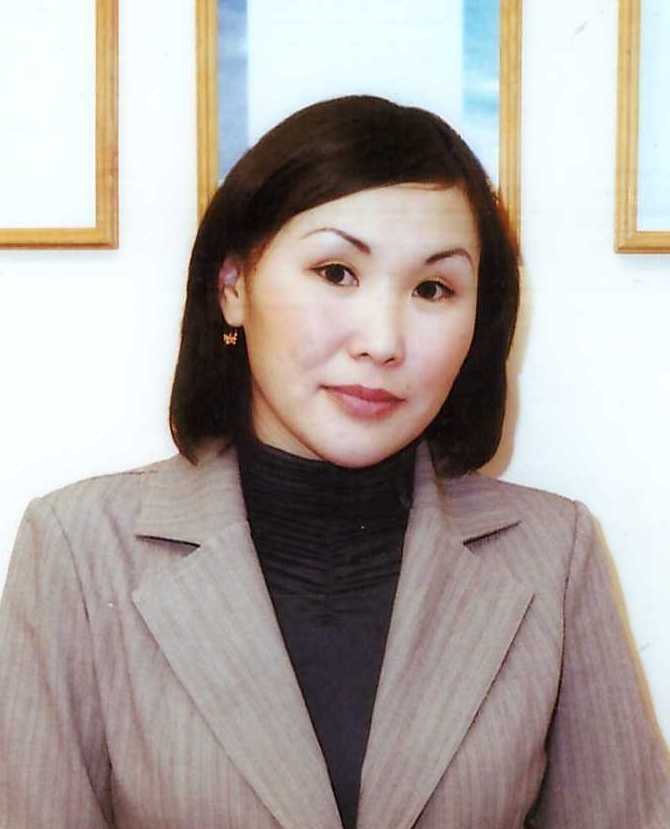 	Оhуохай сайдыыта уонна тар5аныыта бугунну куннэ биhиги республикабытыгар  торут культура сайдыытын тосхолугар биир сытыытык турар боппуруос буолар. Ордук сыл аайы урдук таhымнаахтык ыытыллар конференциялар, практическай семинардар, уорэх тэрилтэлэригэр ыытыллар аhа5ас уруоктар, маастар-кылаастар бу норуот ункуутун суппэт-олбоодуйбэт суолун тэлэллэр. 	Бу норуоттан тахсыбыт фольклор биир суду корунун ырыттахха ордук туттуллар сурун ойдобуллэрэ «ункуу», «битии» диэн тыллар научнай ойдобулунэн быhаарыллаллар.  	Тылбаасчыт, этнограф Я.И.Линденау «Описание народов Сибири» диэн улэтигэр «битии» диэн тылы маннык быьаарар: «Битии  – танец, когда двое стоят друг против друга, машут руками и поют хрипящим голосом «Оь, оь, оь!». 	Р.К.Маак «ункуу» диэн тыл этимологиятын «унк» диэн тылтан торуттээ5ин  «Танец» по-якутски «ункуу», что собственно значит поклон и происходит от глагола «унк», «унэбин» – «нагибаться, кланяться» диэн быhааран суруйбут. Р.К.Маак «Вилюйский округ» улэтигэр оьуохай ункуутун аан бастаан дьахтар аймах са5алыыр, бу кэмнэ эр дьон атах-илии оонньуутугар, ат суурдуутугэр сылдьаллар. Онтон дьэ, эр дьон киирэн тууннэри оьуохай ункуутэ сал5анар диэн суруйбут.	Билинни кэмнэ олох сайдыытынан «ункуу» диэн тылы тэнэ «битии» диэн тыл тэннэ туттуллар, угустук истэбит «ункуу-битии» диэн туттулларын. Ол туhунан Н.Е.Петров суруйар: «Кроме, древнего слова «ункуу» - танец, первоначально обозначавшего поклонение, моление, известно также слово «битии», пляска, происходящее от глагола битийэр, битии, приплясывать». Онон, ункуу урукку ойдобулэ унуу-сугуруйуу диэн суолталаах. Ыьыах сиэрин-туомун ункуутэ оьуохай буолар. Саха торут культуратын, фольклорун уорэппит чинчийээччилэр оьуохай куну батыьа тогуруччу туран этиллэрин, ус туьумэхтээ5ин, тыла-оьо баайын, ритуальнай анардаа5ын бэлиэтээбиттэрэ.	1945 сыллаахха тахсыбыт «Сборник музея антропологии и этнографии» хомуурунньукка А.А.Попов бэлиэтииринэн оьуохайы аар ба5ах тула туран дьахталлар, эдэр ыччтаттар ункуулууллэрин туьунан суруйбут.А.Я.Уваровскай «Ахтыылар» диэн улэтигэр ыhыах ункуутугэр эр дьон киирбэттэр, бу «йахтар ункуутэ» диэн быьаарбыт. Ол эрээри, ыьыах кэмигэр сорох эр дьон ункуугэ кор-кулуу курдук кытталларын туьунан суруйбут. А.А.Саввин суруйуутунан, Абыйга ыьыах туьулгэтигэр бастаан 40 дьахтар сиэттиьэн киирэллэр уонна икки хос туран Айыы сэргэтин тула ус тогул кун хоту эргийэллэр. Ырыа хоьоонун таьаарар дьахтар – Урун Айыы кыыьа Аар ба5ах анныгар кымыстаах айа5ы тутан турар уонна эмиэ сэргэ тула эргийэр. Бу кэмнэ илинтэн ус уут манан аттаах Урун Айыы уолаттара то5ус арыалдьыттаах тиийэн кэлэллэр. Кинилэри тэьиинньит уолаттар корсоллор. Урун айыы уолаттара орто дойдуга эдьиийдэрин корсо уонна то5ус хонук устата ыьыах ысыьа туспуттэрин кэпсииллэр. Алгысчыт дьахтар сурдьуларыгар кымыстаах айах туттарар. Ол кэннэ уолаттар ыьыах дьонугар кыттыьаллар. Дьахталлар сиэттиспитинэн туьулгэ илинни аанынан тахсаллар уонна илин турар «дьахтар сэргэтин» тула ус тогул куну утары эргийэллэр. Мантан кордоххо, кун хоту эргийии айыылары корсуьуу, онтон куну утары хаамыы – айыылары атаарыы курдук ойдонуллуон соп диэн саба5алыыр В.Е. Васильев.Саввин суруйуутун  ырытан кордоххо, маннык:  Саха итэ5элигэр 40, ус, то5ус ытык чыыьалалар. Бу ытык чыыьылалары биьиги атын сиэрдэргэ-туомнарга эмиэ коробут. Холобур, дьахтар тороон баран 40 хонук устата «кирдээх» диэн буолар, уокка чугаьыа суохтаах. Олбуттээхтэр 40 хонук устата кирдээх дьон буоланнар булка, ыалга сылдьаллара конуллэммэт. Ос хоьоонугар дьахтар оронуттан туран уот оттуор диэри санаата 40-на уларыйар диэн этиллэр. Маныаха маарынныыр, 2003 сыллаахха торут культура салаатын студеннара уонна уьуйааччылара Булуу улууьун нэьилиэктэригэр фольклорнай экспедиция5а сылдьыбыттара.  Хомуйбут матырыйаалларыгар Хампа нэьилиэгэр олорор 1924 сыллаах торуох Евсеева Мария Николаевна кэпсээбитигэр тыа быыьыгар урдук томтор курдук сиргэ тогуруччу киьи унуо5ар кэтиллэ туспут. Кэлин дьонтон ыйыталаьан билбитэ ол томторго 40 ыспаанка ыарыыга ыалдьыбыт дьахталлары компуттэр эбит, дьиктитэ диэн тогуруччу спираль курдук комуллубуттэр.  Ус чыыьыланы ырыттахха, ус дойду, ус кут, ус саха, ос да хоьоонугар туох барыта устээх диибит. Маны таьынан уол о5о саатын-саада5ын устэ курданан баран киьи буолар диэн бэргэн этии баар. Уут манан сылгылары биьиги кыйдааьын сиэригэр-туомугар эмиэ коробут. Бу сиэргэ-туомна то5ус уут манан танастаах, аттаах уолаттар уьун ура5аьынан сылгылары илин диэки кыйдыыллар. То5ус – толору чыыьыла: то5ус халлаан, то5ус айыы, то5ус арыалдьыт, то5ус суллэр этин, то5ус томтор5олоох тойон сэргэ-хабар5атыгар то5ус болто5ордоох, ойуун кута – сурэ ытык мас тохсус мутугар иитиллибит буолла5ына улуу ойуун буолар, улуу ойуун дунурэ то5ус хонсоордоох буолар,  комуу сиэригэр – туомугар олбуттээх то5ус хонугун бэлиэтииллэр. Уопсайынан, то5ус чыыьыла ордук эр киьиэхэ чугас диэххэ соп. Маныаха маарынныыр буряттарга юхенгуны диэн то5ус халлаан уолаттара уонна кыргыттара бааллар эбит. Сахаларга эмиэ то5ус кун дьоьуолдьут уолаттар диэн ойдобул баар, Хара сылгылаах диэн эмиэ уоьэттэн туьэн дьахтарга о5о онорон барар.  Икки хос тогуруччу туран ус тогул сэргэни эргийии, эргимтэ бесконечность (эргийэ турар, хатыланар, сал5анар), куйаар, икки хос туруу бо5орготон биэрии да буолуон соп эбэтэр биир ортунэн ситии быа курдук урун – хара, утуо-моку бииргэ сылдьалларын туоьулуур буолуон эмиэ соп курдук. Сэргэни кун утары уонна куну батыьа эргийии сахаларга эрэ буолбакка атын норуоттарга эмиэ баар. Ол курдук, Кэбээйи улууьун Сэбээн-Куол эбээннэрэ сайын ыьыах кэмигэр икки титирик икки ардыгар салама баайаллар эбит уонна биир титириги кун утары эргийэллэр, иккис титириги кун эргиирин хоту эргийэллэр эбит. Ол аата куну утары эргийии – эргэ дьылы,куьа5аны, ыарыыны атаарыы, кун хоту эргийии – сана дьылы, сана кэми олохтууллар диэн буолар эбит.Онон, тумуктээн эттэххэ, тун былыр сиэри-туому, итэ5эли тар5атааччы дьахтар эбит. Ону биьиги уьуйээннэртэн коробут. Ол курдук Омо5ой баай койго кыыьа Сыспай Сыьыах аан бастаан ыьыа5ы ыспытын туьунан уьуйээннэ кэпсэнэр, саха итэ5элигэр кыыс танара диэн ойдобул бара биллэр, Болугур Айыыта, олонхо уда5аттара Уолумар Айгыр икки, Айыы Умсуур, олонхо кыыс боотурдара Кыыс Дэбилийэ. Мантан тумук онордоххо тун былыр сиэри-туому дьахтар ыытар эбит буолла5ына, оьуохай ритуальнай ункуу эбит буолла5ына дьахтар ункуутэ буолуон соп. “Астана - аркау” фестивальгаДьокуускайдааҕы культура уонна искусство коллеһын иһинэн үлэлиир сиэр-туом “Эйгэ” театра 5 киһилээх от ыйын  4-6 күннэригэр Казахстан киин куоратыгар Астанаҕа 7 төгүлүн ыытыллар түүрк тыллаах норуоттар икки ардыларыгар “Астана - аркау” фестивальга  кыттыыны ылла.Боппоенова Мария Гаврильевна туруоруутунан 3 сиэр –туом көрдөрүлүннэ:“Кыыһы таҥыннарыы”, “Саһылы дьиэҕэ киллэрии”,”Оҕо уйатын тутуу”. “Астана- аркау” фестиваль сүрүн сыалынан биир түүрк тыллаах омуктары холбооһун, төрүт культураларын кытта билсиһии, үгэстэри  сөргүтүү, сайыннарыы,  опыт атастаһыы, санаа үллэстии буолар.Тэрээһиҥҥэ уопсайа 800 ыалдьыт бэйэлэринфольклордарын, ырыаларын, үҥкүүлэрин, доҕуһуолларын Калмыкия, Чувашия, Кыргызстан, Татарстан, Тыва, Азербайджан, Дагестан, Узбекистан, Монголия, Туркменистан, Турция, Алтай, Башкортостан  уонна Казахстан   курдук дойдулартан көрдөрдүлэр.Аан дойдуга саамай эдэр киин куорат Астана 16 сааһын үрдүк таһымнаахтык ылла, куорат хас да сиринэн кэнсиэртнэй площадкаларга араас программалаах тэрээһиннэр буоллулар.  Киһини сөхтөрөр аҕыйах сыл иһигэр киэҥ, куйаар  истиэпкэ саҥа аныгылыы  оҥоһуулаах, сайдыылаах куораты тутан таһаарбыттара,олохтоохтор бэйэлэрин тылларын, культураларынбигээн, төрүт үгэстэрин ытыгылаан илдьэ сылдьаллара, улахан хабааннаах маассабай тэрээһиннэр ыытыллыыллара, кыттааччылар дэгиттэр талааннара, үрдүк профессианализмнара.Уопсайынан ыллахха түүрк тыллаах норуоттарга гиджак, каманча, курай, нагара, дойра, хуччир, палнай, тар, жетиген, сыбызгы, сазсырнай, щертер народнай музыкальнай инструменнарыгар биирдиилээн уонна бөлөҕүнэн толоруу, ырыаны доҕуһуоллааһын олус сайдыбытын бэлиэтии көрдүбүт. Биһиги туойсуубут курдук дойра доҕуһуолунан ырыанан хоһуйсуу күрэхтэрэ билигин да сүппэккэ сылдьара киһини кэрэхсэтэр. Көрөөччү олус сэргээн, болҕойон, биир да тылы сыыска түһэрбэккэ истэн олорон, көх-нэм буолан, күүркэтэн, тэптэрэн биэрэрин көрүөххэ, истиэххэ сүрдээх үчүгэй. Ити курдук биһиги туойсуубутун, олоҥхобутун сайыннарарбыт буоллар. Фестиваль түһүлгэтигэр ырыа-тойук, үҥкүү-битии эрэ буолбакка уустар, уран тарбахтаахтар, музыкальнай тэриллэри оҥорор маастардар выставка-ярмаркалара, казак, узбек, уйгур национальнай бүлүүдэлэрин көрдөрөр, билиһиннэрэр хорчуоппалар үлэлээбиттэрэ. Маннык фестивалльарга биир төрүт түүрк тыллаах омуктарбытын кытта билсэнкиһи элбэҕи көрөр, истэр, иҥэринэр, сайдар. Мыреева В.В.  Успехи за рубежомУже более двадцати лет профессиональное становление студентов осуществляется в творческих лабораториях, одним из которых является народный танцевальный коллектив «Оркен», отмечающий в этом году 20-летний юбилей. Он был создан по инициативе заслуженного работника культуры РС (Я), доктора искусствоведения А.Г. Лукиной и при поддержке  директора колледжа, заслуженного работника культуры РС (Я), А.Д. Макаровой  в 1994 г. И с тех пор ансамбль радует нас и народы разных стран лучшими образцами танцевальной культуры якутского народа. 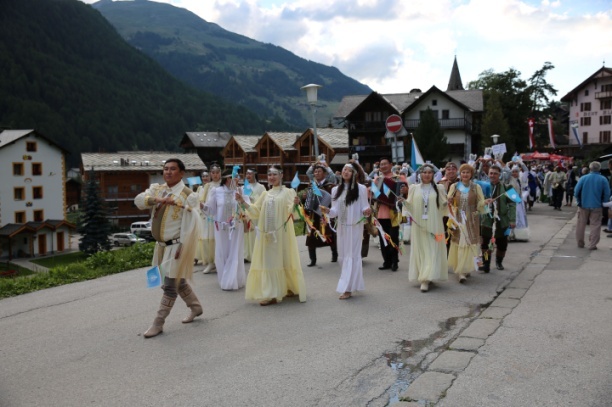 Так, студентам и преподавателям колледжа культуры и искусств в августе 2013-ого года удалось прикоснуться к традициям и культуре разных народов  и показать свою национальную якутскую культуру на международном фестивале при ЮНЕСКО в Швейцарии. Когда был объявлен конкурс Всероссийским Союзом театральных деятелей г. Москвы, творческому коллективу колледжа культуры и искусств пришлось приложить все усилия и подготовить театрализованное танцевальное представление, которое состояло из нескольких блоков: «Игры Дыгына»,  «Обряд одевания невесты», «Северное сияние», «Обряд благопожелания - алгыс». Пройдя успешно три сложных этапа конкурса, коллектив колледжа культуры получил возможность выехать за пределы республики с  культурно-просветительной программой и представить Россию. Основной целью поездки творческого коллектива колледжа стало приобщение народов из разных уголков мира к уникальной духовной культуре народа саха, к традициям и обычаям, ознакомление с национальными видами инструментов, трансляция нравственно-культурных ценностей. Национальная культура завораживает игрой на хомусе,  мужественностью якутских боотуров, красивой поступью девушек,  расшитыми бисером и мехом одеяниями. Каждое движение было отточено, актерское мастерство усовершенствовано. Во многом  эти достижения  являются заслугой мастеров своего дела, преподавателей колледжа. Постановкой танцев занималась  Светлана Степанова, отличник культур ы РС (Я), театральным представлением -  Мария Боппоенова, Заслуженный работник культуры РС (Я),  мастерством игры на хомусе и народным пением – молодые преподаватели Василиса Мыреева и Вероника Лыткина, игрой на домре, баяне, контрабасе, на народных инструментах кырыымпе, купсууре – Михаил Павлов, отличник культуры РС (Я). Первым маршрутом  являлся Якутск-Москва-Женева-Эволен. Международный фестиваль проводится с 2006 года и имеет цель ознакомить жителей и туристов с культурой и традициями разных народов мира. Ежегодно география фестиваля расширяется. Каждый из участников представлял свою страну, ее культуру и обычаи. Вторым этапом  путешествия был город Фрибург, где проводился 39-ый Международный  фольклорный фестиваль, где выступали гости из Африки, Болгарии, Колумбии, Мексики, Непала и других стран и континентов.  Профессионализм,  использование инновационных передовых технологий, качество исполнительского мастерства  оценивалось на уровне международного класса.   Представленная культурно-просветительная программа Якутского колледжа культуры и искусств была принята тепло и одарена благодарными овациями зрителей.  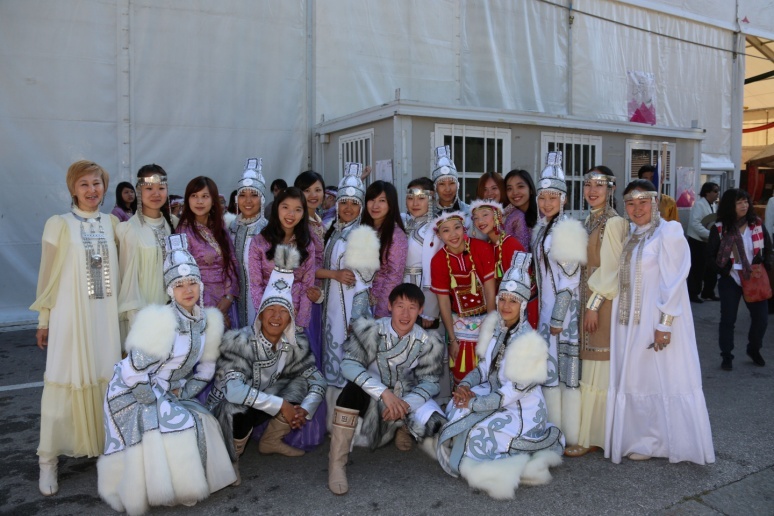 В это году народный ансамбль танца «Өркөн» вошел в пятёрку лучших коллективов на Международном фестивале – конкурсе «Cheonan World Dance Festival 2014» в г. Чеонан Республики Корея и вознагражден солидным денежным призом, заняв по рейтингу почетное IV место. В  фестивале приняли участие 38 коллективов из 22 стран. Гран-при поделили между собой коллективы из Северной Осетии и Турции. В ходе фестиваля продюсеры разных стран заинтересовались народным ансамблем танца «Оркон» - его репертуаром,  своеобразием и неповторимостью движений, национальным колоритом. Продюсеры таких стран, как Иордания, Кипр и Перу, предложили принять участие в фестивалях, проводимых в их странах уже в начале 2015 г., а также со встречным предложением выступили страны Европы по организации тура  в 2015-2016 гг. Также коллектив колледжа во главе с директором Захаром НИКИТИНЫМ принял участие в Международном конгрессе «Cheonan World Dance Festival 2014» по вопросам развития национального танцевального искусства Мира,  где преподаватели колледжа провели мастер-класс по северному танцу. 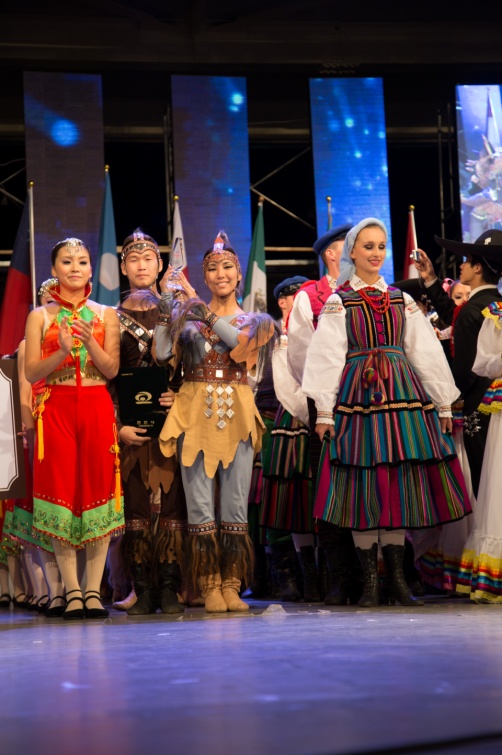 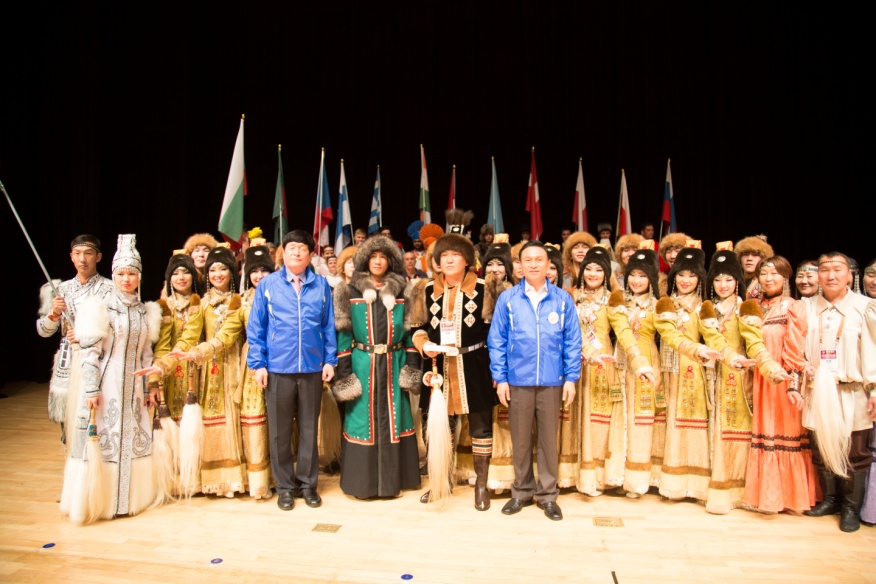 Несомненно, большую роль в развитии профессиональных компетенций будущих руководителей творческих коллективов имеет участие в интеграционных мероприятиях с целью обмена опытом, популяризации и трансляции традиций и культуры своего народа. Олимпиада по риторике      Ежегодно наши  студенты  участвуют в межссузовских олимпиадах по разным областям науки.  В этом году  20 февраля студенты приняли участие в Республиканской межссузовской олимпиаде  среди студентов, посвященной Году культуры в Российской Федерации, по теме:   «Культура – созидательная сила духовной жизни человека». Олимпиады проводятся в рамках деятельности  Совета Директоров ССУЗ РС (Я). Целями и задачами олимпиады явились:-         стимулирование молодежи к творческой и исследовательской деятельности;-         совершенствование риторической культуры студентов и развитие эстетического вкуса.-         раскрытие творческих возможностей участников;-     определение уровня умений студентов в изложении своих мыслей в устной и письменной форме, в использовании языковых средств выразительности в соответствии с требованиями правильности, точности, богатства;-         выявление навыков ораторского мастерства, степени риторической эрудиции, артистизма. Творческий характер заданий дает возможность каждому участнику проявить собственное видение современной публичной речи, экспериментировать в поисках новых форм и средств выражения мысли. Критериями оценки выступления студентов являются: -   осознание коммуникативной цели и удержание этой цели;-   композиция выступления;- ораторское мастерство;- речевое оформление текста (точность, правильность, выразительность,  богатство речи);- полнота раскрытия темы; - активность авторской позиции. 	 Всего в 2014 году приняло участие 33 конкурсантов из разных учебных заведений СПО. Ежегодно отмечается рост числа конкурсантов и учебных заведений, желающих участвовать в олимпиаде. Студенты всех учебных заведений подошли к подготовке конкурсных работ со всей ответственностью  и  с творческим подходом. Можно отметить артистизм ребят, умение владения вниманием аудитории, убедительность, раскрытие темы, использование риторических приемов и языковых средств, имеющих объединяющую направленность речи. В состав жюри вошли:-     Председатель жюри – Лоскина Мария Николаевна – начальник отдела отдела мониторинга «Образовательного  ресурсного центра»  Министерства культуры и духовного развития РС (Я); -     Георгий Ефимович Белоусов – журналист, автор, ведущий телепередачи «Харах далыгар» НВК «Саха»;-        Олесова Антонина Петровна – к.п.н., доцент кафедры методики русского языка и литературы филологического факультета СВФУ им. М.К. Аммосова; -     Старостина Анна Софроновна – старший преподаватель кафедры русского языка СВФУ им. М.К. Аммосова;-   Богданова А.Н. - руководитель  отдела по вопросам государственной службы и кадров Министерства внешних связей.Второй тур позволил выявить обладателя Гран-при и дипломантов трех степеней олимпиады по риторике. Кроме этого, жюри конкурса определил победителей в следующих номинациях: «Оригинальность идеи»;«Артистизм»;«Владение вниманием публики»;«Красота языка». Все участники и их руководители получили сертификаты об участии в олимпиаде. Подведение итогов и вручение наград происходило непосредственно после окончания второго тура.	Победителями Республиканской межссузовской олимпиады по риторике среди студентов  по теме: ««Культура – созидательная сила духовной жизни человека» -  стали:	Помимо проведения Олимпиады по риторике в следующем году, коллектив Якутского колледжа культуры и искусств принял решение  провести заочный конкурс  сочинений-эссе для студентов профессионального образования к Году Литературы в Российской Федерации и еще ряд мероприятий  в рамках деятельности методического объединения «Культура и искусство» при Совете директоров ССУЗ РС (Я).А. В. Посельская как основоположник хореографического отделения ЯРКПУБекк Кристина Андреевна, студентка II курса  специальности«Хореографическое творчество»	Для культурного развития нашей республики огромным событием стало открытие в 1966 году в Якутском республиканском культурно-просветительском училище новой специализации – хореографической, первые выпускники которой положили начало массовому развитию танцевального искусства в республике. У истоков специализации стояли: директор училища Егор Николаевич Новгородов; заместитель директора по учебно-воспитательной работе, заслуженный учитель школ ЯАССР Галина Прокопьевна Винокурова, а возглавила ее Аксения Васильевна Посельская – первая якутская балерина, имеющая богатый опыт работы в театре.	Весь учебный процесс, в первую очередь, строился на собственном опыте балерины, на ее творческой инициативе. Одним из важных принципов учебно-творческой, воспитательной работы тех лет стала организация и деятельность педагогического состава. В годы становления специализации рядом с Аксенией Васильевной с энтузиазмом начали свою педагогическую деятельность хореографы Евдокия Федотовна Толстоухова-Сивцева, Ольга Терентьевна Егорова, Георгий Трофимович Марков. Не имея специально обученных преподавателей, без соответствующего зала и аудиторий, не говоря о программе обучения и танцевальных костюмах, они начали поиски талантливых юношей  и девушек по всей республике.После в дружный коллектив влилось молодое поколение хореографов с профессиональным образованием: Суюнбек Хозрадкулов, Лев Голубь, Наталья Посельская, Галина Докторова. Аксения Васильевна была одаренным человеком, Педагогом с большой буквы. Переходя на педагогическую деятельность, она открыла совершенно неапробированный новый путь развития якутской хореографии. Трудности в начале работы заключались в отсутствии программ по специализации, учебных пособий, методических разработок. Большую роль в становлении Аксении Васильевны как ведущего педагога классического танца сыграли систематические занятия классическим танцем и характерными уроками под руководством опытных педагогов Ольги Зиминой, С.В. Владимирова-Климова и балетмейстера И.А.Каренина, когда она была еще солисткой якутского балета. Впоследствии  Аксения Васильевна с успехом применила на практике все те знания, приобретенные во время творческой стажировки в хореографическом училище при Большом театре в Москве (1944-46). Она училась у выдающегося педагога классического танца, народного артиста СССР Николая Ивановича Тарасова. Стажировка в 1958 году, куда Аксения Посельская была направлена для изучения методики преподавания классического танца в Москву, стала базой для развития ее педагогического мастерства, большим подспорьем в методической работе. Аксения Васильевна обладала способностью не только ярко и образно объяснять каждое движение, но  очень легко и пластично показывала все упражнения у станка.	Педагогический талант Аксении Васильевны Посельской за многие годы работы поднял хореографическое отделение КПУ на высокую профессиональную ступень.  Шаг за шагом  совершенствовалась учебная программа. Кроме режиссуры танца Аксения Васильевна настояла на введении предмета «Актерское мастерство», перевела учебный процесс к бригадной системе обучения. Квалификационная комиссия из Улан-Удэ особо выделил методику преподавания спецдисциплин А.В. Посельской, ее подход к выбору репертуара, но особенно – комплексный подход к обучению нескольких предметов одним педагогом. 	Начиная с 1974  А.В.Посельская много лет подряд была председателем цикловой комиссии хореографических дисциплин. На этом посту она вела активную работу по совершенствованию методической подготовленности преподавателей, по проведению учебно-воспитательной работы; изучению и пропаганде передового опыта работы и поднятию активности каждого члена своей комиссии  как педагогической, так и общественной. Через ее учебно-воспитательную лабораторию бывшие ученики Аксении Васильевны – Зинаида Николаевна Попова, Ангелина Григорьевна Лукина, Раиса Павловна Макарова, Серафим Серафимович Протопопов, Алексей Дмитрьевич Холмогоров, Александра Петровна Находкина, Клавдия Иннокентьевна Охотина - после окончания высших ученых заведений Москвы, Ленинграда и других городов получили навыки прекрасно подготовленных педагогов.	С богатым опытом работы, знаток жизни, от природы одаренный человек, Аксения Васильевна была постановщиком танцев от Бога. Ее танцы отличались особой хореографией, слаженностью движений и лиричностью исполнения. Начиная с 60-х годов  Аксения Васильевна стала заниматься постановочной деятельностью, успешно осуществив постановки якутских сценических танцев в пьесе – сказке «Долина стерхов» Ивана Гоголева, в оперетте «Цветок Севера» Гранта Григоряна, в опере «Нюргун Боотур» Г.Литинского и М.Жиркова, драме «Лоокуут и Нюргусун» Т.Сметанина. Многие годы в концертном репертуаре театра с огромным успехом шел номер «Танец с чороном», поставленный ею для заслуженной артистки Якутии Евдокии Степановой.	Для своих воспитанников Аксения Васильевна поставила «Танец узоров» (С. А. Зверев – Кыыл Уола), «Весенний» на музыку Н.Наумова «Якутские напевы» в 1972 году на основе якутских движений  в сочетании с классическими движениями, «Молодежный», «Праздничный», «Танец стерхов». Танец «Таммахтар», переименованный в «Фестивальный», был показан на смотре I Всесоюзного фестиваля самодеятельного художественного творчества трудящихся в 1976 году. Танец «Лаглайбаана» в 1978 году подготовлен к смотру творческой эстафеты молодежи, посвященному 60-летию ВЛКСМ. 	Когда пятнадцать лет назад по инициативе преподавателей и студентов хореографического отделения ККиИ при поддержке директора Аграфены Дмитрьевны Макаровой создавался ансамбль танца «Оркон», было решено составить репертуар из творческого наследия первого педагога по хореографии Аксении Васильевны Посельской. Для сохранения лучших традиций якутской хореографии в репертуар ансамбля прочно вошли танцы «Фестивальный» и «Лаглайбаана», которые были тщательно восстановлены одной из первых выпускниц хореографической специализации Ангелиной Григорьевной Лукиной, основателем и первым художественным руководителем ансамбля, заслуженным работником культуры РС (Я), ныне доктором искусствоведения. Это  дань памяти коллектива первому, глубокоуважаемому педагогу, руководителю хореографической специализации ЯРКПУ, которая оставила яркий след в формировании профессионального хореографического искусства.	Аксения Васильевна Посельская все свое профессиональное умение отдала молодым. Хореографическое отделение – ее детище, куда она вложила всю себя без остатка: за годы ее работы заведующей выпущено более двухсот дипломированных хореографов. Для своих воспитанников она навсегда осталась мудрым наставником, привившим любовь к избранной профессии. Многие из них и по сей день творчески работают директорами, методистами, художественными руководителями самодеятельных танцевальных коллективов. В учениках Аксении Васильевны, их творениях и сегодня можно узнать ее манеру и почерк, ее школу.  Она учила своих воспитанников традиционным основам якутских танцев, вкладывая  в каждое движение и рисунок смысловую нагрузку, требуя от них бережного отношения к народному танцу. Она сумела передать им свой профессионализм, работоспособность и преданность к профессии. Благодаря Аксении Васильевны Посельской и ее первым выпускникам  якутский танец стал известен не только в пределах бывшего СССР, но и за рубежом. А.Е. Скрыбыкина – педагог, профессионал, личность Харитонова Сардана, студентка IV курса специальности “Хоровое дирижирование” Развитие человеческого общества немыслимо без передачи социального опыта из поколения в  поколение. Общество бы не имело развития, если поколение, приходящее на смену старшему, вынуждено было начинать все сначала, без творческого освоения и использования того опыта, который оно получило в наследство. В современных образовательных условиях в подготовке специалистов среднего профессионального звена исключительно важное зачение имеет проблема эффективного формирования  общих и профессиональных компетенций студентов. Одним из путей решения этой проблемы является изучение положительного практического опыта педагога, его учета, систематизации и распространения.На данном этапе предметно-цикловая комиссия “Хоровое дирижирование” реализует инновационный проект “Формирование общих и профессиональных компетенций будущих хормейстеров в процессе обучения и организации внеурочной деятельности студентов». Одним из аспектов данной исследовательской работы является изучение и обобщение положительного педагогического опыта преподавателей – хормейстеров. Сегодня хотелось бы рассказать Вам о педагогическом опыте Анны Егоровны Скрыбыкиной – педагога, профессионала, личности с большой буквы.Цель работы: рассмотрение педагогической деятельности Скрыбыкиной А.Е. Задачи: 	анализ педагогического опыта А.Е. Скрыбыкиной;раскрытие принципов организации учебного процесса педагога.Анна Егоровна Скрыбыкина родилась 27 марта . в урочище Чаянда Ленского района ЯАССР. Она является «Отличником культуры СССР», ветераном тыла и труда, преподавателем высшей категории. Награждена памят-ным знаком «Ветеран культуры Республики Саха (Якутия)» Президента РС(Я),    присвоено звание «Гражданская доблесть».Творческий путь А.Е. Скрыбыкиной начался в Ленском улусе. В . она работала заведующей Куберганского сельского клуба Орто-Нахарского сельсовета Ленского района. В . стала лауреатом песенных фестивалей.В . поступила в Ленинградский государственный институт культуры им. Н.К. Крупской на факультет хорового дирижирования в класс профессора С. В. Шляпкина. По окончании института, с . работала директором, затем преподавателем хорового класса и общего фортепиано Майинской детской музыкальной школы.С . работала преподавателем спецдисциплин Якутского культпросветучилища, а затем Колледжа культуры и искусства. Основной предмет – постановка голоса. Анна Егоровна выпустила около двухсот студентов. Является автором методических разработок и рабочих программ по постановке голоса. Была организатором концертов классической вокальной музыки. Ее заслуженно уважают и любят студенты и коллеги. Уроки Анны Егоровны всегда проходили на высоком методическом уровне. Ею были достигнуты высокие педагогические результаты, благодаря внимательности и доброжелательности к своим студентам, требовательности к себе и окружающим. Она по праву гордится своими учениками – выпускниками хорового отделения. Директором Нюрбинского театра драмы Виктором Адамовым, Семеном Третьяковым, Дмитрием Ивановым, Сарданой Осиповой,  руководителем Диринского народного хора засл. работником культуры Феклой Поповой, руководителем Чыаппаринского мужского хора отличником культуры РС(Я)  Екатериной Лыткиной, артистами эстрады С. Михайловой, Н. Михайловой, В. Григорьевым, артистами хора ЯГТОиБ  Владимиром Поповым, Анастасией Пестряковой и Н. Сосиной, солистом Государственного вокального ансамбля «Туймаада» и лауреатом Республиканского конкурса «Туой-Хайа» Ильей Николаевым, баянистами Афанасием Санниковым, Александром Ксенофонтовым, Альбертом Васильевым, известным мелодистом Олексаном Заровняевым, выпуском актеров 1996 года – заслуженным работником культуры РС(Я), лауреатом премии им. П. Ойунского Иннокетием Луковцевым, режиссером Саха театра Сергеем Потаповым, артистом Александром Станиславским, артисткой театра эстрады Тамарой Поповой, артисткой Саха театра Ириной Никифоровой, Валерием Лобановым и молодым эстрадным исполнителем Анатолием Гороховым.Педагогический опыт Анны Егоровны как процесс творчества складывался из основных принципов организации учебного процесса, которые и составляют крупицы этого творчества:Первым принципом является принцип саморегуляции учебного процесса, то есть создание таких педагогических условий для студента, при которых обучение студента происходит естественным образом. Например, такие условия как прекрасный голос – редкое по красоте сопрано Анны Егоровны, правильно подобранный репертуар. При данных условиях учебный материал усваивается без какого либо принуждения. И вследствие этого происходит свободная творческая деятельность.Второй принцип – принцип самоорганизации – это значит обучение предмету «Постановка голоса» следует рассматривать как обучение собственной деятельностью по изучению и овладению содержанием учебного предмета. Преподаватель не учит, а помогает учиться студентам, рассматривая себя не как «урокодатель», а организатор и руководитель учебно-воспитательной деятельности студентов. Высоким уровнем творчества, в этом плане, для Анны Егоровны являлось рациональная организация индивидуальной самостоятельной работы, ею были найдены новые формы и оригинальные идеи.Третий принцип – принцип развития, который заключается в организации учебного процесса с учетом индивидуальных особенностей студентов. Сам учебный процесс, его организация и проведение выстроены таким образом, чтобы всемерно способствовать выявлению, проявлению и реализации индивидуальности каждого студента. В основу обучения Анна Егоровна поставила принцип личностно-ориентированного воспитания, методологической основой которого является педагогика успеха. В течение всех лет обучения идет ориентация на позитивный настрой в каждом студенте, на полное раскрытие его творческого потенциала. Анна Егоровна утверждает, что лишь в сотрудничестве студента и педагога в процессе ежедневной работы приобретенные знания будут превращаться в личностные навыки и умения.Немаловажным является то, что Анна Егоровна обладает редким по красоте сопрано. Ее песни звучат на телевидении, радио, концертных площадках города и республики. Она является солисткой вокального квартета «Дьуогэлиилэр», хора при Республиканском Колледже культуры и искусств «Комус доргооннор». В составе известного в республике ансамбля «Сайсары» приняла участие в Международном фестивале народного творчества в г. Гданьск (Польша, .)Анна Егоровна постоянно оказывает методическую и практическую помощь руководителям хоровых и вокальных коллективов, педагогам ДШИ, ДМШ.Положительный педагогический опыт А.Е. Скрыбыкиной является основой и стимулом для подготовки компетентных, конкурентноспособных и творчески мыслящих специалистов – хормейстеров.Использованная литература1. Далецкий О.В. Саморегуляция голоса певцов//Музыкальная Академия. – 1999. - №1.2. Дмитриев Л.Б. Основы вокальной методики – М.: Музыка, 2000. – 368 с.: нот., ил.№НазваниеДата проведения1.«Ырыа ыллыктардаах олох», к 75-летию народного артиста А.Алексеева12 декабря2.«Ыллыыр Эдьиий Марыына», к 85-летию народной артистки М.Поповой21 декабря3.«Максим Яркий», к 115-летию видного государственного деятеля М.К. Аммосова22 декабря4.«Новогодний маскарад»20 декабря5.«Петр Первый» - исторический роман А.Толстого», к 130-летию русского писателя А.Н. Толстого 10 января6.«Автор Ураанхай сахалар» и «Элляйады», к 125-летию Г.В. Ксенофонтова15 января7.«Творческий путь Байрона», к 225-летию Дж. Байрона22 января8.«Владимир Высоцкий. Человек. Поэт. Певец», к 75-летию В.Высоцкого25 января9.«Режиссерские уроки Вахтангова», к 130-летию режиссера Е.Б. Вахтангова1 февраля10.«Мир приключений Ж.Верна», к 185-летию французского писателя Ж.Верна8 февраля11.«Баллады Жуковского», к 230-летию писателя В.А. Жуковского9 февраля12.«Великие полководцы», ко дню защитника Отечества20 февраля13.«Неповторимый мир художника», к 85-летию народного художника СССР А.Н. Осипова28 февраля14.«Жизнь и творчество Георгия Борисова», к 95-летию прозаика Г.И. Борисова4 марта15.«Первый праздник весны», к Международному женскому дню6 марта16.«Поэт өлбөт сүппэт анала», к 95-летию Г.Вешникова-Баал Хабырыыс15 апреля17.«Юкагир чулуу уола», к 75-летию юкагирского поэта и ученого Г.Курилова-Улура Адо30 апреля18.«По музеям Росси и мира»16 мая19.«По библиотекам России и мира»25 мая20«Светлое имя Пушкин»6 июняФИОСтручкова Ольга АполлоновнаАндросова Маргарита НикифоровнаСергучев Георгий ГеоргиевичСтепанов Станислав НиколаевичФедорова Сардана НиколаевнаДолжностьзав. кафедрой «Социально-культурная деятельность», преподаватель по виду «ОиПКММиТП»Преподаватель кафедры «ОГСЭД»Преподаватель кафедры «Народное художественное творчество»преподавательпреподавательУченая степень, званиеЗаслуженный работник культуры РС (Я)Отличник культуры РС (Я)Заслуженный работник культуры РС (Я)Отличник культуры РС (Я)Заслуженный работник культуры РС (Я)Направление работыИспользование современных педагогических технологий в учебно-воспитательном процессеИспользование современных педагогических технологий в учебно-воспитательном процессеИспользование современных педагогических технологий в учебно-воспитательном процессеПути формирования социокультурных ценностей у студентов профессиональных образовательных учрежденийПути формирования социокультурных ценностей у студентов профессиональных образовательных учрежденийНазвание докладаИспользование проектной технологии как средства последовательного вовлечения будущих организаторов и постановщиков культурно-массовых мероприятий и театрализованных представленийИгровые технологии как способ формирования ключевых компетенций в активизации самостоятельной работы студентовИспользование арт-педагогических технологий и приемов по дисциплине «Постановка голоса»Развитие  творческих способностей  при формировании профессиональных компетенцийбудущих руководителей любительского танцевального коллектива (на примере ансамбля современного танца «Next» ЯККиИ)Формирование социокультурных ценностей у студентов посредством анализа художественного текстаФИОСтручкова Ольга АполлоновнаСергучев Георгий ГеоргиевичФедорова Сардана НиколаевнаДолжностьзав. кафедрой «Социально-культурная деятельность», преподаватель по виду «ОиПКММиТП»Преподаватель кафедры «Народное художественное творчество»Преподавателькафедры «Социально-культурная деятельность»Ученая степень, званиеЗаслуженный работник культуры РС (Я)Заслуженный работник культуры РС (Я)Заслуженный работник культуры РС (Я)Направление работыПостроение образовательного процесса на основе внедрения современных технологий, ориентированных на формирование  ОК и ПК будущих специалистовПостроение образовательного процесса на основе внедрения современных технологий, ориентированных на формирование  ОК и ПК будущих специалистовПостроение образовательного процесса на основе внедрения современных технологий, ориентированных на формирование  ОК и ПК будущих специалистовНазвание докладаВозможности применения современных проектных технологий в обучении будущих организаторов и постановщиков культурно-массовых мероприятий и театрализованных представленийИспользование арт-педагогических технологий и приемов по дисциплине «Постановка голоса»Работа над художественным текстом как средство формирования общечеловеческих ценностей в учебно-воспитательном процессеМероприятияДатаОтветственныеУчастие в Республиканской научно- практической конференции: «Олонхо ыьыа5а: соргутуу, харыстааьын, уйэтитии проблемалара» 1 декабряС. Нижний Бестях Мегино-Кангаласского района Боппоенова М.Г., преподаватель кафедры «НХТ»: «Олонхо ыьыа5ын ыытыы проблемалара»; Васильева А.Н. «Олонхо тылын уус-уран хоьуйар ньымалара», Винокуров М.Н.: «Оьуохай уйэлээх угэспит»; Игнатьев Г.Г. (2 курс)-  «Ыьыах алгыстара»; Адамова В.И.(2 курс) -«Оьуохай араастара»); Сундупова О.Е. «Деятельность ГБОУ СПО ЯККиИ по реализации ГЦП по сохранению, развитию и распространению Олонхо»Участие на круглом столе  в рамках декады хомуса, Аммосов М. (2 курс), тема: «Проблемы построения композиции игры на хомусе» 5 декабряВасильева А.Н., преподаватель  кафедры «НХТ»Аммосов М. (2 курс)Сбор материалов по дипломным спектаклям кафедры ЭХТ для выпуска сборника В течение учебного семестраДокторова Л.И., преподаватель  кафедры «НХТ»Участие в Международной научной конференции, посвященной 120-летию  П. А. Ойунского «Якутский героический эпос Олонхо - шедевр устного и нематериального наследия человечества в контексте эпосов народов мира».Мыреева В.В, преподаватель  кафедры «НХТ»Участие в I научно-практической конференции        « Романовские чтения», Якутский художественный колледжЯнварь 2013 г.Посельская Е.П., преподаватель русского языка и литературы кафедры «ОГСЭД», заняла II место.Республиканская научно-практическая конференция "Саха тыла уонна култуурата иитии-уерэтии эйгэтигэр"февральМуксунова Д.М. Тема выступления «Чабыр5ах кеметунэн о5о тылын сайыннарыы", преподаватель  кафедры «НХТ»Участие на круглом столе в рамках XV Республиканского фестиваля-конкурса танцевальных коллективов «Праздник Терпсихоры» на тему «Анализ репертуара танцевальных коллективов»24.03.2013 г.Аввакумова И.Е., преподаватель «НХТ»,  Бурцева Р.Х., зав. кафедрой «НХТ»Проведение и участие совместно с МК и ДР РС(Я) в  фестивале  «Комус доргоон кынаттанан», посвященный 45-летнему юбилею творческой и педагогической деятельности Поповой Е.С.26.03.2013 г.Егорова Л.В., зав. кафедрой  «ХД», Новгородова Н.Н., преподаватель кафедры «ХД»Научно-практическая конференция «Наука. Искусство. Образование» вАУ РС (Я) «Намский педагогический колледж им. И.Е. Винокурова» 06.04.2013Научно-практическая конференция «Наука. Искусство. Образование» вАУ РС (Я) «Намский педагогический колледж им. И.Е. Винокурова» 06.04.2013Сучкова Юлия, студентка I курса «Хореографическое творчество»«Значение исследований М.Я Жорницкой в становлении национальной хореографии народа саха». Секция «Педагогические науки». Научный руководитель: Павлова Алена Гаврильевна, преподаватель кафедры хореографии.Дьяконов Андрей, студент II курса «Музыкальное звукооператорское мастерство».«Звук как неотъемлемая часть нашего мира». Секция «Естественные науки». Научный руководитель: Андросова Маргарита Никифоровна, зав. кафедрой ОГСЭД.Долгушева Алена, студентка  IV курса «Этнохудожественное творчество».«Значение народных игр в развитии ребенка». Секция «Педагогические науки». Научный руководитель: Андросова Маргарита Никифоровна, зав. кафедрой ОГСЭД.Лонкунова Симона, студентка II курса «Хоровое дирижирование».«Развитие  основных певческих навыков у детей младшего школьного возраста (на материале якутских народных песен)». Секция «Педагогические науки».  Научный руководитель: Егорова Лариса Васильевна, кандидат педагогических наук, зав. кафедрой «Хоровое дирижирование».Харитонова Сардана, студентка II курса «Хоровое дирижирование».«Вклад Е.С. Поповой в развитие хорового исполнительства Якутии». Секция «Педагогические науки».  Научный руководитель: Егорова Лариса Васильевна, кандидат педагогических наук, зав. кафедрой «Хоровое дирижирование».Белолюбская Изабелла Гаврильевнапреподаватель высшая 2008высшая Апрель 2013 г.Посельская Елена Петровнапреподаватель высшая 2008высшаяАпрель 2013 г.Гоголева Федора Терентьевнапреподаватель  высшая2008высшаяАпрель 2013 г.Боппоенова Мария Гаврильевнапреподаватель  высшая2008высшаяАпрель 2013 г.Васильева Александра Николаевнапреподаватель высшая2008высшаяАпрель 2013 г.Павлова Марина Юрьевнапреподавательвысшая2008высшаяАпрель 2013 г.Попова Люция Владимировна преподаватель высшая 2008высшаяАпрель 2013 г.Степанов Михаил Николаевичпреподавательбазовая 2008первая квалификационная категорияМай  2013 г.Павлова Алена Гаврильевнапреподаватель первая2009высшая Май  2013 г.Пшенников Дмитрий Владиславовичконцертмейстербазовая2008первая квалификационная категорияМай  2013 г.Неустроев Стас Петровичпреподаватель повышенная 2009 первая квалификационная категорияМай  2013 г.Иванов Леонид Моисеевичпреподаватель первая2010высшаяМай  2013 г.Неустроева Светлана Александровнапреподаватель высшая2010высшаяМай  2013 г.Неустроев Егор Ильичпреподаватель высшая2010высшаяМай  2013 г.Попова Елизавета Степановнапреподаватель высшая2008высшаяМай  2013 г.Мастер-класс по якутскому танцу на тему «Классификация танцев в якутской хореографии и их применение в постановочной работе» для руководителей танцевальных коллективов, педагогов ДОД, ДШИ, ДМШ РС(Я) в рамках XV Республиканского фестиваля-конкурса танцевальных коллективов «Праздник Терпсихоры»24.04.2013 г.С. ХатассыАввакумова И.Е.Мастер-классы для преподавателей ДШИ, художественных руководителей по теме «Сценическая речь»Февраль  2013 г.Таттинский улусФедорова С.Н., преподаватель спецдисциплин кафедры «СКД»Мастер-классы для преподавателей ДШИ, художественных руководителей по теме «Основы сценарного мастерства», «Специфика режиссуры культурно-массовых мероприятий и театрализованных представлений»Февраль  2013 г.Таттинский улусСтручкова О.А., зав. кафедрой «СКД»Мастер-классы для преподавателей ДШИ, художественных руководителей КДУ по теме «Сценическая речь», «Работа над текстом»Февраль  2013 г.Таттинский улусФедорова С.Н., преподаватель спецдисциплин кафедры «СКД»Мастер-классы для преподавателей ДШИ, ДМШ, художественных руководителей по теме «Обучение исполнительскому мастерству Олонхо»,«Работа режиссера в постановке спектакля-Олонхо» 19.03.2013 г.-24.03.2013 г.Вилюйская группа улусовБоппоенова М.Г., преподаватель спецдисциплин кафедры «СКД»Мастер-классы для преподавателей ДШИ, ДМШ, художественных руководителей по теме «Постановка этюдов по народному танцу»19.03.2013 г.-24.03.2013 г.Вилюйская группа улусовС.Т. Степанова, преподаватель «ХТ»  Мастер-классы для преподавателей ДШИ, ДМШ, художественных руководителей по теме «Организация и проведение протокольной части культурно-массовых мероприятий и массовых художественно-спортивных праздников» 19.03.2013- 24.03.2013Вилюйская группа улусов: с. Кюндядя Нюрбинского улусаКонстантинов А.А., зав. практикой Мастер-классы для преподавателей ДШИ, ДМШ, художественных руководителей по теме «Исполнительское мастерство эстрадной песни» в честь юбилея Неустроева Е.И.10-13.04. 2013 г.Амгинский улус: с. Алтанцы, с. Бологур, с. Бетюн, с. Амга.Неустроева С.А., Неустроев С.П., Неустроев Е.И., преподаватели «МИЭ»Мастер-классы для преподавателей ДШИ, ДМШ, художественных руководителей по теме «Исполнительское мастерство эстрадной песни»Февраль, апрель 2013 г.Анабарский улус, Верхоянский улус.Неустроева С.А.,  Неустроев Е.И., преподаватели «МИЭ»Мастер-класс для участников проекта «Голос»Апрель 2013 г.Амгинский улус, с. АмгаНеустроева С.А.,  Неустроев Е.И., преподаватели «МИЭ»         Мастер-класс - Презентация СД-альбома  «УчугэйиэнТабалаах»             09.03.2013 г.с. Табалаах Верхоянского улусаНеустроева С.А.,  Неустроев Е.И., преподаватели «МИЭ»Мастер-класс  школьникам Юрюнг-Хаинской СОШ, посвященный 100 лет Герою социалистического труда И.К.Спиридонову                   21.04.2013с. Юрюнг-Хая, Анабарский улусНеустроева С.А.,  Неустроев Е.И., преподаватели «МИЭ»  Мастер-класс: сольный проект руководителя вокальной студии «Сулусчаан» Парасковьи Потаповой       «Табалаахха 10 сыл»                                       09.03.2013 г.с. Табалаах Верхоянского улусаНеустроева С.А.,  Неустроев Е.И., преподаватели «МИЭ»Проведение мастер-класса «Тренинг по методике Михаила Чехова» для руководителей театральных классов музыкальных школ республики2013  г.г. ЯкутскАндреева О.Н.Мастер-класс для учащихся и преподавателей фольклорного отделения Амгинской детской  школы искусств фольклорного отделения по теме «Поиск пластической выразительности в работе над образами Олонхо»Апрель 2013 г.с. АмгаМ.М. Михайлова, преподаватель спецдисциплин кафедры «СКД»Методическая консультация для работников КДУ по теме «Организация массовых праздников»Июнь 2013 годс. Томтор Оймяконского улусаСтручкова О.А., зав. кафедрой «СКД»Методическая консультация театральному коллективу КДУ Январь 2013 г.с. Партизан Намского улусаМ.М. Михайлова, преподаватель спецдисциплин кафедры «СКД»Методическая консультация - подготовка хорового коллектива лицея № 16 к выступлению на фестивале-конкурсе среди профсоюзных организацийАпрель, 2013 г.Г. ЯкутскЕгорова Л.В., зав. кафедрой «ХД», Новгородова Н.Н., преподаватель «ХД»Методическая консультация – подготовка учащихся школы Н.А. Алексеевой к внутришкольному мероприятию «Битва хоров»Март, 2013 г.Г. ЯкутскЕгорова Л.В., зав. кафедрой «ХД», Новгородова Н.Н., преподаватель «ХД»АвторЗаглавиеВид учебного издания1Габышев Роман Афанасьевич,преподаватель спецдисциплин отделения «Народное художественное творчество»Методические указаниядля студентов по разработке режиссерского анализаинсценировки обрядового действаМетодические указания2Боппоенова Мария Гаврильевна, преподаватель спецдисциплин отделения «Народное художественное творчество»Фольклор айымньыларын аа5ыыМетодическое пособие3Михайлова Мария МаркеловнаШаги освоения сценического движенияУчебное пособие для студентов учебных заведений культуры и искусств4Неустроев Станислав Петрович, Неустроева Татьяна ЕгоровнаМетодические рекомендации
по организации самостоятельной работы студентов по дисциплине«Вокальный ансамбль»Методические рекомендации5Неустроев Станислав Петрович, Неустроева Татьяна ЕгоровнаВокальные упражнения для детского хора (ансамбля)Учебно-методическое пособие для студентов6Неустроев Станислав Петрович, Неустроева Татьяна ЕгоровнаРаспевки для студентов специализации «Эстрадное пение»Учебно-методическое пособие7Стручкова Ольга Аполлоновна, Степанова Саргылана Ивановна, Степанов Михаил Николаевич,Черноградский Айдыс Егорович, Константинов Алексей АнатольевичСборник сценариев в помощь специалистам сферы культуры  Методическое пособие8Стручкова Ольга АполлоновнаСловарь терминов РежиссурыУчебное-методическое пособие9Стручкова Ольга Аполлоновна, Степанова Саргылана Ивановна, Степанов Михаил Николаевич,Черноградский Айдыс Егорович, Константинов Алексей АнатольевичСборниксценариев массовых театрализованных представлений на стадионе  Методическое пособие10Еремеева Инга ИннокентьевнаХрестоматия Учебное-методическое пособие11Группа авторовИстоки становления колледжа культуры и искусствМетодическое пособие12Федорова Сардана НиколаевнаМетодические указания по дисциплине«Словесное действие»(раздел «Работа над текстом»)Методические указания13Федорова Сардана НиколаевнаМетодические рекомендации по дисциплине «Словесное действие»(раздел «Орфоэпия»)Методические рекомендации14Федорова Сардана НиколаевнаМЕТОДИЧЕСКАЯ РАЗРАБОТКА комплексного творческого показа  по дисциплине «Основы дикторского мастерства»по произведению И. Гоголева «Хара кыталык»студентов III курса  «Телевидеотворчество», народной артистки РС (Я) Зои Петровны Багынановой и этногруппы «Айархаан»Методическая разработка15Федорова Сардана НиколаевнаСборник  тренинговых упражнений и методических рекомендаций к ним для самостоятельной работы студентов по дисциплине: «Словесное действие»Учебно-методическое пособиеУчастие в качестве экспертов, жюриУчастие в качестве экспертов, жюриУчастие в качестве экспертов, жюриУчастие в качестве экспертов, жюриУчастие в качестве экспертов, жюри№Ф.И.О. преподавателяНазвание мероприятияМестоДата1Попова Л.В., Аввакумова И.Е., преподаватели «ХТ», участвовали в качестве экспертовПедагогические чтения КМО №1 «Методическое сопровождение деятельности педагога ДШИ в современных социокультурных условиях: опыт и поиски» (организатор УУЗКиИ МК и ДР РС(Я))МБОУ ДОД ДШИ ГО «Город Якутск»01.04.2013 г.2  Попова Л.В., входила в состав членов жюриV Республиканский конкурс юных талантов «Комус доргоон -2013», посвященный Году развития селаМОБУ ДОД «Булгунняхтахская детская школа искусств» Хангаласского улуса.2013 г.3Васильева А.Н., преподаватель спецдисциплин кафедры «ЭХТ», входила  в состав членов жюриV Региональный конкурс «Полярная звезда»с. Кысыл-Сыр Намского улусаМарт 2013 г.4Аввакумова И.Е., преподаватель «ХТ», входила в состав членов жюриТрадиционный фестиваль детских танцевальных коллективов «Кэрэ эйгэ ыллыгынан» в рамках организационных мероприятий по проведению республиканского Ысыаха в Мегино-Кангаласском улусе с. Ломтука07.12.2012 г. Аввакумова И.Е., преподаватель «ХТ», входила в состав членов жюри в качестве ПредседателяXV Республиканский фестиваль-конкурс танцевальных коллективов «Праздник Терпсихоры»с. Хатассы21-24 марта 2013 г.Аввакумова И.Е., преподаватель «ХТ», приняла участие в проведении Круглого столаXV Республиканский фестиваль-конкурс танцевальных коллективов «Праздник Терпсихоры»с. Хатассы24 марта 2013 г.Аввакумова И.Е., преподаватель «ХТ», была членом Государственной экзаменационной комиссии МБОУ ДОД ДШИ ГО «Город Якутск»ГЭК МБОУ ДОД ДШИ ГО «Город Якутск»г. Якутск06.05.2013 г.Неустроева С.А., Неустроев Е.И., преподаватели кафедры «МИЭ», подготовили учащихся музыкального отделения коррекционной школы Республиканский конкурс «Сердце отдаю детям»г. ЯкутскМарт-апрель 2-13 г.Неустроева С.А., Неустроев Е.И., преподаватели кафедры «МИЭ» участвовали в качестве Председателя и члена жюри районного конкурса Творческий конкурс Мирнинского района «Синяя птица»г. МирныйАпрель 2013 г.С.Ф. Протопопова, преподаватель «ХТ», выступила в качестве ведущей в Отчетном концерте  отделения хореографии ДШИ г.ЯкутскаОтчетный концерт ДШИг. ЯкутскМай 2012 г.Михайлова М.М., преподаватель кафедры «СКД»,  член жюри VII Театральный фестиваль  «Желанный берег»г. Нерюнгри   Март 2013 г.Черноградский А.Е., преподаватель кафедры «СКД»,  член жюри Республиканский конкурс «Новое течение»г. Якутск, ТЮЗ22-23 марта 2013 г.Федорова С.Н., преподаватель кафедры «СКД»,  член жюриРеспубликанский конкурс-смотр художественной самодеятельности социальных работников РС(Я)г. Якутск, Дворец детстваРецензирование учебных программ в помощь ДШИ и ДМШРецензирование учебных программ в помощь ДШИ и ДМШРецензирование учебных программ в помощь ДШИ и ДМШРецензирование учебных программ в помощь ДШИ и ДМШРецензирование учебных программ в помощь ДШИ и ДМШРецензирование учебных программ в помощь ДШИ и ДМШ№Ф.И.О.Название рабочей программыСоставительМестоДата1Попова Л.В., преподаватель «ХТ»Рабочая программа учебного предмета ПО.02.УП.03. «История хореографического искусства» дополнительной предпрофессиональной общеобразовательной программы в области хореографического искусствасоставитель Григорьева Р.М., педагог МБОУ ДОД «Городская детская музыкальная школа» ГО «Город Якутск»2013 г.Рабочая программа на дополнительную предпрофессиональную общеобразовательную программу по учебному предмету «Танец» в области хореографического искусства «Хореографическое творчество»составитель Егорова Н.Б, преподаватель МБОУ ДОД  «ДМШ»с. Хатассы2013 г.Рабочая программа на дополнительную предпрофессиональную общеобразовательную программу по учебному предмету «Историко-бытовой танец» в области хореографического искусства «Хореографическое творчество» (вариативная часть)составитель Бурцева Л.Е., преподаватель МБОУ ДОД «ДМШ»с.Хатассы» 2013 г.2Аввакумова И.Е., преподаватель «ХТ»Рабочая программа на дополнительную предпрофессиональную общеобразовательную программу по учебному предмету «Якутский танец» в области хореографического искусства «Хореографическое творчество» (вариативная часть)составитель Томская Ю.П., преподаватель МБОУ ДОД «ДМШ»с. Хатассы2013 г.Рабочая программа на дополнительную предпрофессиональную общеобразовательную программу по учебному предмету «Подготовка концертных номеров» в области хореографического искусства «Хореографическое творчество» (вариативная часть)составитель Томская Ю.П., преподаватель МБОУ ДОД «ДМШ»с. Хатассы2013 г.Рабочую программу на дополнительную предпрофессиональную общеобразовательную программу по учебному предмету «Народно-сценический танец» в области хореографического искусства «Хореографическое творчество» (вариативная часть) (составитель Томская Ю.П., преподаватель МБОУ ДОД «ДМШ»с. Хатассы2013 г.Рабочая программа на дополнительную предпрофессиональную общеобразовательную программу по учебному предмету «Классический танец» в области хореографического искусства «Хореографическое творчество» (вариативная часть)составитель Бурцева Л.Е., преподаватель МБОУ ДОД «ДМШ»С. Хатассы2013 г.3Еремеева И.И. Рабочая программа на дополнительную предпрофессиональную общеобразовательную программу по учебному предмету «Фортепиано» Составитель Винокурова Х.Н., преподаватель МБОУ ДОД «ДМШ»С. Хатассы2013 г.Рабочая программа на дополнительную предпрофессиональную общеобразовательную программу по учебному предмету «Общее фортепиано» в области хореографического искусства Составитель Семенова И.Н., преподаватель Республиканского хореографического училища им. А. и Н. ПосельскихГ. Якутск2013 г.Курсы повышения квалификацииКурсы повышения квалификацииКурсы повышения квалификации«Институт новых технологий» г. Якутск«Институт новых технологий» г. Якутск«Институт новых технологий» г. ЯкутскФИОТемаДатаАввакумова Ирина Еремеевна«Здоровьесберегающие технологии в образовательном учреждении» (72 ч.) 23.09.2013 – 27.09.2013 г.23.09.2013 – 27.09.2013 г.Борисова Саргылана Иннокентьевна«Здоровьесберегающие технологии в образовательном учреждении» (72 ч.) 23.09.2013 – 27.09.2013 г.23.09.2013 – 27.09.2013 г.Егорова Лариса Васильевна«Здоровьесберегающие технологии в образовательном учреждении» (72 ч.) 23.09.2013 – 27.09.2013 г.23.09.2013 – 27.09.2013 г.Неустроева Татьяна Егоровна«Здоровьесберегающие технологии в образовательном учреждении» (72 ч.) 23.09.2013 – 27.09.2013 г.23.09.2013 – 27.09.2013 г.Новгородова Нюргустана Николаевна«Здоровьесберегающие технологии в образовательном учреждении» (72 ч.) 23.09.2013 – 27.09.2013 г.23.09.2013 – 27.09.2013 г.Попова Люция Владимировна«Здоровьесберегающие технологии в образовательном учреждении» (72 ч.) 23.09.2013 – 27.09.2013 г.23.09.2013 – 27.09.2013 г.Протопопова Саргылана Фоминична«Здоровьесберегающие технологии в образовательном учреждении» (72 ч.) 23.09.2013 – 27.09.2013 г.23.09.2013 – 27.09.2013 г.Степанов Станислав Николаевич«Здоровьесберегающие технологии в образовательном учреждении» (72 ч.) 23.09.2013 – 27.09.2013 г.23.09.2013 – 27.09.2013 г.ЦНТИ «Прогресс» г. Санкт-ПетербургЦНТИ «Прогресс» г. Санкт-ПетербургЦНТИ «Прогресс» г. Санкт-ПетербургФИОТемаДатаНикитин Захар Николаевич«Управление образовательным учреждением СПО в условиях системных изменений» ( 144 ч.)22.04.2013-24.06.2013 г.22.04.2013-24.06.2013 г.Шамаев Сергей Сергеевич«Управление образовательным учреждением СПО в условиях системных изменений» ( 144 ч.)22.04.2013-24.06.2013 г.22.04.2013-24.06.2013 г.Санкт-Петербургский государственный университет культуры и искусств по теме «Новые технологии в праздничной культуре» (72 ч.)                                                           г. МоскваСанкт-Петербургский государственный университет культуры и искусств по теме «Новые технологии в праздничной культуре» (72 ч.)                                                           г. МоскваСанкт-Петербургский государственный университет культуры и искусств по теме «Новые технологии в праздничной культуре» (72 ч.)                                                           г. МоскваФИОТемаДатаБоппоенова Мария Гаврильевна«Организация культурно-массовых мероприятий»23.09.2013-27.09.2013 г.Константинов Алексей Анатольевич«Организация культурно-массовых мероприятий»23.09.2013-27.09.2013 г.Стручкова Ольга Аполлоновна«Организация культурно-массовых мероприятий»23.09.2013-27.09.2013 г.Степанов Михаил Николаевич«Организация культурно-массовых мероприятий»23.09.2013-27.09.2013 г.Степанова Светлана Тимофеевна«Организация культурно-массовых мероприятий»23.09.2013-27.09.2013 г.Черноградский Айдыс Егорович«Организация культурно-массовых мероприятий»23.09.2013-27.09.2013 г.Творческие проекты, посвященные Году развития села в РС (Я)Творческие проекты, посвященные Году развития села в РС (Я)Творческие проекты, посвященные Году развития села в РС (Я)Творческие проекты, посвященные Году развития села в РС (Я)МероприятияДата постановкиОтв.Прим.Кукольный спектакль «Тепло материнского сердца» по мотивам сказки нанайского народа «Кукушка» (режиссер-педагог Михайлова М.М.) 2012-13 гг.Михайлова М.М.Театрализованное представление «Деревенька моя» (режиссер-педагог Стручкова О.А.) Декабрь 2012 г. - январь 2013г.Стручкова О.А.Литературная композиция «Поэзия Якутии»  по стихам  П.Ойунского, Алампа, А.Дегтяревой и др. (режиссер-педагог Федорова С.Н.)Сентябрь 2012 г.- май 2013 г.Федорова С.Н.Фестиваль хоровой музыки «Комус доргоон кынаттанан» среди хоровых коллективов РС(Я)26.03.2013 г.Степанов М.Н., Егорова Л.В.Творческий конкурс «Новое течение» среди школьников РС(Я)22-23 марта 2013 г.Черноградский А.Е., Шамаев С.С., Исакова А.Р.Парад лучших выпускников - высококвалифицированных специалистов села РС(Я) -  «Кун Оркон»  апрель 2013 г.Никитин З.Н.Концертно-гастрольная деятельность. Мероприятия, направленные на развитие культуры селаКонцертно-гастрольная деятельность. Мероприятия, направленные на развитие культуры селаКонцертно-гастрольная деятельность. Мероприятия, направленные на развитие культуры селаКонцертно-гастрольная деятельность. Мероприятия, направленные на развитие культуры селаГастрольный выезд студентов специальности «Социально-культурная деятельность» в Таттинский улус: кукольный спектакль «Тепло материнского сердца» (режиссер-педагог Михайлова М.М.), профориентационная беседа, методическая помощь, мастер-класс, театрализованное представление «Моя деревенька»   Февраль  2013 г. Шамаев С.С.Гастрольный выезд в Вилюйскую группу улусов: в Вилюйском, в Верхневилюйском, в Нюрбинском: кукольный спектакль  «Тепло материнского сердца», профориентационная беседа, методическая помощь, мастер-класс, театрализованное представление «Моя деревенька»   19.03.2013 г.-24.03.2013 г.Шамаев С.С., Константинов А.А., Саввинов А.В.Дни колледжа в с. Кюндядя Нюрбинского улуса: мастер-классы для преподавателей ДШИ, работников КДУ, кукольные спектакли для школьников и дошкольников, театрализованное представление «Деревенька моя», спектакль «Ньырбачаан»  (режиссер-педагог  Боппоенова М.Г.) 19.03.2013- 24.03.2013Константинов А.А., Шамаев С.С., Саввинов А.В.  Парад лучших выпускников, высококвалифицированных специалистов села РС(Я),  «Кун Оркон»  (режиссер-постановщик Степанова С.И., Константинов С.А.)         04.04.2013 г.Никитин З.Н.Встреча с выпускниками разных лет на каждом курсе  специализации05-06.04.2013 г.КураторыГастрольный тур, посвященный юбилею Е.И. Неустроева по Амгинскому улусу: профориентационная беседа с выпускниками школ, мастер-классы, коцнерты (режиссер-постановщик Степанов М.Н.)10.04.-14-04.2013 г.Неустроев С.П., Неустроева С.А.Обмен опытом работы КДУ с. Бордон Сунтарского района (худ.рук. Спиридонова М., директор Спиридонов В.)апрель, 2013 г.Стручкова О.А.Гастрольный выезд студии «Тулуйхан» (Студенты I курса по виду ЭП специальности МИЭ) в с. Намцы Намского района08.05.2013Саввинов А.В.Неустроев С.П.Выпуск телевизионного студенческого сериала «Саас»С января по март 2013 г. Выпуск с 01.05.-10.05. 2013 г. НВК «СахаСтуденты 3 курса СКД: Пермяков А., Шамаев Е.Помощь в организации и проведении районного ысыаха в Среднеколымском районе  июнь, 2013 Неустроев С.П.«Ысыах молодежи», с. Томтор Оймяконского улусаиюнь, 2013Никитин З.Н.«Ысыах Олонхо»,  Мегино-Кангаласский улус июнь, 2013Никитин З.Н.«Игры Манчаары» Чурапчинский улус июнь, 2013Никитин З.Н.Гастрольные выступления на выборах: театрализованное представление «Деревенские парни» Сентябрь, Мегино-Кангаласский улусСтручкова О.А.Профориентационная работа в Мегино-Кангаласском улусе с кукольным спектаклем «Тепло материнского сердца», театрализованное представление «Деревенские парни» 23-29 ноября 2013 г.руководитель группы Стручкова О.А., Константинов А.А.Телевизионный проект «Деревенский забавы» на канале НВК «Саха» Декабрь 2013 г. Стручкова О.А., Константинов А.А.Методическое обеспечение специалистов культуры села. Издательская деятельность.Методическое обеспечение специалистов культуры села. Издательская деятельность.Методическое обеспечение специалистов культуры села. Издательская деятельность.Методическое обеспечение специалистов культуры села. Издательская деятельность.Создание программ дополнительного образования в помощь работникам культуры селаДекабрь, 2012 г., январь, 2013 г. Павлова Т.В.Сундупова О.Е.Сивцева Т.П.Зав. кафедрамиОрганизация преддипломной практики студентов в рамках программы, посв. Году  развития селаЯнварь, февраль, март, 2013 г. Гоголева Ф.Т.Мастер-классы для хоровых коллективов26 января 2013 г.Егорова Л.В.Концерт хоровых коллективов РС (Я)27 января 2013 г. Егорова Л.В.Попова Е.С.Мастер-классы для звукооператоров 16 марта 2013 г.Неустроев С.П.Мастер-классы для хореографов 16 марта 2013 г. Бурцева Р.Х.Информационные телевизионные сюжетыВ течение годаШамаев С.С., Исакова А.Р.Концертно-гастрольная деятельностьКонцертно-гастрольная деятельностьКонцертно-гастрольная деятельностьКонцертно-гастрольная деятельностьВыезд студентов 1 курса по виду «Эстрадное пение» специальности 070214 Музыкальное искусство эстрады в Горный улус21-24  марта, 2013 г.  Неустроев С.П. ,Саввинов Х. Выезд студентов 1 курса по виду «Эстрадное пение» специальности 070214 Музыкальное искусство эстрады в Амгинский улус4-8 апреля, 2013 г. Неустроев С.П. ,Саввинов Х. Направление работыДата, место проведенияУчастникиОтв.ИтогиПроведение курсов повышения квалификации по дополнительным образовательным программам для работников сферы культуры и искусств10-15 февраля – проведение КПК по теме «Работа над художественной выразительностью исполнения хоровых произведений», ЯККиИ Работники ДШИ и ДМШСосина И.Н., зам. директора по НМР, Егорова Л.В., председатель ПЦК «Хоровое дирижирование»Удостоверение о прохождении курсов повышения квалификацииРеспубликанская олимпиада по риторике среди ССУЗов, посвященная году культуры (совместно с колледжем культуры и искусств)20 февраля 2014 г., ЯТЭКСеменова Наташа, Егоров Андрей, Сивцева Туяра студентыСосина И.Н., зам. директора по НМР, председатель ПЦК «ОГСЭ» Посельская Е.П.,Егоров Андрей, студент III курса «СКД» - награжден Гран-при Республиканская олимпиада по английскому языку (совместно с коммунально-строительным техникумом)23 января (четверг) 2014 г., ЯКСТПолякова Анна, студентка «ХТ», Готовцева Роза, ст-ка «ХТ», Петров Денис,студент «ФВТ»Сосина И.Н., зам. директора по НМР, преподаватель по англ. языку Иванова А.С.Сертификат участникаРеспубликанский семинар «Реализация ФГОС СПО: разработка учебно-методического обеспечения ОПОП. Система сетевого взаимодействия в организации проф. образования» (совместно с КТ ИТ СВФУ им. М.К. Аммосова). 7 февраля 2014 г. (заявки до 05.02.2014 г.),КТ ИТ СВФУ им. М.К. Аммосова Александров А.Р., Сосина И.Н., Игнатьева Л.И., Андросова М.Н., Гоголева Ф.Т., Сидорова О.Н., Иванова А.С.Сосина И.Н., зам. по НМРСертификат участникаЗаочное участие в международной научно-практической конференции «Профессионализм педагога и возможности его совершенствования»21 февраля 2014 г.Федорова С.Н., Стручкова О.А., Степанова С.И., Устьянцева Е.В. Сосина И.Н., зам. по НМРСертификат участникаЗаявка на  участие в международной научно-практической конференции «Традиционная культура кочевых народов в системе художественного образования»22 марта 2014 ФГБОУ ВПО «Арктический государственный институт культуры и искусств»                                Мыреева В.В., Сундупова О.Е., Попова Л.В., Аввакумова И.Е.Сосина И.Н., Бурцева Р.Х.Сертификат участникаКруглый стол молодежи «Виртуальное пространство: угроза или новые перспективы?»26 марта 2014 гСивцев Сергей Егорович, преподаватель информатики ГБОУ СПО Якутского колледжа культуры и искусства, тема: «Роль виртуального пространства в жизни общества»;Егоров Андрей Валерьевич, студент 3 курса ГБОУ СПО Якутского колледжа культуры и искусства, тема: «Социальные сети и игры: мифы и реальность»;Сосина И.Н., зам. по НМР, Иванова М.И., специалист ОРЦ при МК и ДР РС (Я)Сертификат участникаВсероссийский заочный конкурс  научно-исследовательских, изобретательских и творческих работ обучающихся26 марта 2014 г.Архипова Марфа, студентка III курса «ЭХТ»Сосина И.Н., зам. директора по НМР, Сундупова О.Е., зав. пцк «Этнохудожественное творчество»Лауреат Всероссийского заочный конкурса научно-исследовательских, изобретательских и творческих работ обучающихсяВсероссийский студенческий форум «Якутский формат» по направлении. «Молодежное предпринимательство»11-13 апреля 2014 г.Чукров Айтал, студент I курса «ФВТ» Сосина И.Н., зам. директора по НМРСертификат участникаАттестация преподавателей24 апреля 2014 г.Стручкова О.А., Борисова С.И., Устьянцева Е.В.,Сергучев Г.Г.,Федорова С.Н., Степанов С.Н.Сосина И.Н., зам. директора по НМР, Кривошапкина В.Е.Приказ о подтверждении высшей квалификационной категорииСеминар-презентация учебно-методических изданий преподавателей  колледжа культуры и искусств20 мая 2014 г.Преподаватели колледжа культуры и искусств, авторы изданий, представитель изд-ва «Бичик», ОРЦ МК и ДР РС 9Я)Сосина И.Н., Кривошапкина В.Е.Участие ЯККиИ  в конкурсах МК и ДР РС (Я) по разным направлениям20 маяНаучно-методический отдел, предметно-цикловые комиссииСосина И.Н., Кривошапкина В.Е.Курсы повышения квалификации 2014 уч. гг.Курсы повышения квалификации 2014 уч. гг.Курсы повышения квалификации 2014 уч. гг.ФГБОУ ДПО «Институт повышения квалификации специалистов профессионального образования» г. Санкт-Петербург.ФГБОУ ДПО «Институт повышения квалификации специалистов профессионального образования» г. Санкт-Петербург.ФГБОУ ДПО «Институт повышения квалификации специалистов профессионального образования» г. Санкт-Петербург. Педагогический коллектив ГБОУ СПО  «Якутский колледж культуры и искусств» РС (Я) в количестве 54 чел.  «Современные образовательные технологии и учебно-методическое сопровождение обучения студентов в условиях ФГОС ВПО/СПО нового поколения», 72 ч.01.04.2014-18.04. 2014 г. ФГБОУ ДПО «Институт повышения квалификации специалистов профессионального образования» г. Санкт-Петербург.ФГБОУ ДПО «Институт повышения квалификации специалистов профессионального образования» г. Санкт-Петербург.ФГБОУ ДПО «Институт повышения квалификации специалистов профессионального образования» г. Санкт-Петербург.Сосина И.Н., Игнатьева Л.В.«Подготовка эксперта основной профессиональной образовательной программы», 144 ч.18.03.2014-18.04.2014 г.I квартал 2014 г.I квартал 2014 г.I квартал 2014 г.Праздничный  концерт,  посвященный к 65-летию Павлова Михаила Степановича, 06.02.2014 г., Дворец детского творчества, 18.00Зав. предметно-цикловой комиссией «Хореографическое творчество» Борисова С.И.Ежегодный конкурс «Новые имена» 07.02. 2014 г., «Театр юного зрителя», 16.00 Зам. директора по воспитательной работе Шамаев С.С.Классный час в Саха гимназии, посвященный Году Арктики12.02.2014 г., Саха гимназия, 17.00Зав. ПЦК «Этнохудожественное творчество» Сундупова О.Е. Классные часы, посвященные ко дню родного языка и письменности.  Выезд в Мегино-Кангаласский улус с. Майя. 12.02.2014 г., Майинский лицей.Преподаватель якутского языка и литературы Васильева А.Н.День родного языка и письменности (проведение и участие)13.02.2014 г., ДК им. КулаковскогоГабышев Р.А., преподаватель спецдисциплин предметно-цикловой комиссии «Этнохудожественное творчество»День родного языка и письменности в колледже культуры и искусств15.02.2014 г., ЯККиИ, 16.00Зав. предметно-цикловой комиссией «Этнохудожественное творчество» Сундупова О.Е.Презентация диска специальности «Эстрадное пение». Концерт творческого коллектива (II курса «ЭП») «Сиккиэр».05.03.2014 г., «Театр юного зрителя», 18.00Зав. пцк «Эстрадное пение» Неустроев С.П., преподаватель Неустроева  Т.Е.Курсы повышения квалификации и гастрольный тур в Сунтарском улусе.07.03.-12.03.2014 г., Сунтарский улусШамаев С.С., Свешникова С.Н.Гастрольный тур в Вилюйском улусе творческого коллектива «Сиккиэр»07.03.-14.03.2014 г., Вилюйский улусНеустроев С.П.Торжественное открытие нового учебного корпуса колледжа культуры и искусств в рамках Культурологического форума «Культура и цивилизация Арктики»19.03.2014 г., 11.00, ЯККиИДиректор З.Н. Никитин, заместители  директора, зав. предметно-цикловыми комиссиями  «Праздник оленеводов»30.03.-05.04.2014 г. , Жиганский улусШамаев С.С., зам. директора по воспитательной работе.II квартал 2014 г.II квартал 2014 г.II квартал 2014 г.II квартал 2014 г.II квартал 2014 г.Проведение Слета Оленеводов в Жиганском улусеПроведение Слета Оленеводов в Жиганском улусеапрельНикитин З.Н., директорНикитин З.Н., директорПрезентация СD-альбома группы «siККиИэр»Презентация СD-альбома группы «siККиИэр»Апрель 2014 г., Предметно-цикловая комиссия «Эстрадное пение»,зав. пцк Неустроев С.П.Предметно-цикловая комиссия «Эстрадное пение»,зав. пцк Неустроев С.П.Зеленый луг «Лыжня России»Зеленый луг «Лыжня России»6 апреляЧерноградская А.Ю., педагог-организаторЧерноградская А.Ю., педагог-организатор ЯККиИ, концерт ЯККиИ, концерт11 апреляШамаев С.С.,зам. по воспит. работеШамаев С.С.,зам. по воспит. работеПраздничный концерт «Юность, опаленная войной», посвященный ко Дню победы, Праздничный концерт «Юность, опаленная войной», посвященный ко Дню победы, 9 мая, пл. Победы, САТ им. П.А. ОйунскогоПредметно-цикловая комиссия  «Социально-культурная деятельность», зав. пцк Стручкова О.А.Предметно-цикловая комиссия  «Социально-культурная деятельность», зав. пцк Стручкова О.А.Юбилей Ил-Тумэн, литературная композицияЮбилей Ил-Тумэн, литературная композицияапрель 2014 г.Предметно-цикловая комиссия  «Социально-культурная деятельность», зав. пцк Стручкова О.А.Предметно-цикловая комиссия  «Социально-культурная деятельность», зав. пцк Стручкова О.А.Торжественное вручение премий «Кун Еркен» в ГТОиБТоржественное вручение премий «Кун Еркен» в ГТОиБ15 апреля 2014 г.З.Н. НикитинЗ.Н. НикитинМастер-класс работникам культуры Мегино-Кангаласского улуса Мастер-класс работникам культуры Мегино-Кангаласского улуса апрель 2014 г.Сосина И.Н., зам. директора по научно-методической работеСосина И.Н., зам. директора по научно-методической работе«День Республики», уличный спектакль «Аал-уот»«День Республики», уличный спектакль «Аал-уот»27 апреля 2014Предметно-цикловая комиссия  «Социально-культурная деятельность», зав. пцк Стручкова О.А.Предметно-цикловая комиссия  «Социально-культурная деятельность», зав. пцк Стручкова О.А.Презентация нового здания ЯККиИ Начальникам управлений культуры улусов, директорам ССУЗовПрезентация нового здания ЯККиИ Начальникам управлений культуры улусов, директорам ССУЗовапрель 2014З.Н. Никитин, директорЗ.Н. Никитин, директорМастер-класс работникам культуры Таттинского улуса Мастер-класс работникам культуры Таттинского улуса апрель 2014г.Предметно-цикловая комиссия  «Социально-культурная деятельность»Предметно-цикловая комиссия  «Социально-культурная деятельность»II региональный фестиваль-конкурс танцевальных коллективов «Танцуют дети земли Олонхо» в Таттинском районеII региональный фестиваль-конкурс танцевальных коллективов «Танцуют дети земли Олонхо» в Таттинском районеапрель 2014 г.Предметно-цикловая комиссия «Хореографическое творчество», зав. пцк  Борисова С.И.Предметно-цикловая комиссия «Хореографическое творчество», зав. пцк  Борисова С.И.«Танцуют все!» к Международному Дню танца«Танцуют все!» к Международному Дню танца29  Апреля 2014Предметно-цикловая комиссия «Хореографическое творчество», зав. пцк  Борисова С.И.Предметно-цикловая комиссия «Хореографическое творчество», зав. пцк  Борисова С.И.Методическая помощь в организации и постановке олонхо для детей нач. классов ЯГНГ. Методическая помощь в организации и постановке олонхо для детей нач. классов ЯГНГ. В апреле-маеПредметно-цикловая комиссия «Этнохудожественное творчество», зав. пцк  Сундупова О.Е. Предметно-цикловая комиссия «Этнохудожественное творчество», зав. пцк  Сундупова О.Е. Участие в постановке отрывка из повести «Бойуот» Реаса Кулаковского Участие в постановке отрывка из повести «Бойуот» Реаса Кулаковского 8 апреля 2014 г. Предметно-цикловая комиссия «Этнохудожественное творчество», зав. пцк  Сундупова О.Е. Предметно-цикловая комиссия «Этнохудожественное творчество», зав. пцк  Сундупова О.Е. Участие на встрече с этнофольклорной группой «Турбодзен» г. Москва.Участие на встрече с этнофольклорной группой «Турбодзен» г. Москва.апрельПредметно-цикловая комиссия «Этнохудожественное творчество», зав. пцк  Сундупова О.Е.Предметно-цикловая комиссия «Этнохудожественное творчество», зав. пцк  Сундупова О.Е.Открытие мемориальной доски Реаса КулаковскогоОткрытие мемориальной доски Реаса Кулаковского8 апреля 2014 г.Предметно-цикловая комиссия «Этнохудожественное творчество», зав. пцк  Сундупова О.Е.Предметно-цикловая комиссия «Этнохудожественное творчество», зав. пцк  Сундупова О.Е.Культурологический форум «Культура и цивилизация Арктики» (Технология проектного управления)Культурологический форум «Культура и цивилизация Арктики» (Технология проектного управления)апрель    2014Сосина И.Н., зам. директора по научно-методической работеСосина И.Н., зам. директора по научно-методической работеТематический вечер, посвященный Году Культуры иМеждународным отношениям России и Великобритании  «Англия – сердцем и глазами»;Тематический вечер, посвященный Году Культуры иМеждународным отношениям России и Великобритании  «Англия – сердцем и глазами»;16 мая 2014 г.Предметно-цикловая комиссия «Общих гуманитарных и социально-экономических дисциплин», зав. пцк. Посельская Е.П. Предметно-цикловая комиссия «Общих гуманитарных и социально-экономических дисциплин», зав. пцк. Посельская Е.П. Спартакиада работников культурыСпартакиада работников культурыИюнь 2014 г.Алексеев А.А., преподаватель физкультуры  предметно-цикловой комиссии «Общих гуманитарных и социально-экономических дисциплин»Алексеев А.А., преподаватель физкультуры  предметно-цикловой комиссии «Общих гуманитарных и социально-экономических дисциплин»Торжественная линейка ко Дню русского языка.Торжественная линейка ко Дню русского языка.6 июня 2014Предметно-цикловая комиссия «Общих гуманитарных и социально-экономических дисциплин», зав. пцк. Посельская Е.П. Предметно-цикловая комиссия «Общих гуманитарных и социально-экономических дисциплин», зав. пцк. Посельская Е.П. Презентация книги писателя Макеева Д. Н. «Атырдьах сэргэ»; Презентация книги писателя Макеева Д. Н. «Атырдьах сэргэ»; майПредметно-цикловая комиссия «Этнохудожественное творчество», зав. пцк Сундупова О.Е.Предметно-цикловая комиссия «Этнохудожественное творчество», зав. пцк Сундупова О.Е.Ежегодное  мероприятие музея им. Е.М.Ярославского «Ночь в музее» Ежегодное  мероприятие музея им. Е.М.Ярославского «Ночь в музее» 17 мая 2014 г.Предметно-цикловая комиссия  «Социально-культурная деятельность», зав. пцк Стручкова О.А., предметно-цикловая комиссия «Этнохудожественное творчество», зав. пцк Сундупова О.Е.Предметно-цикловая комиссия  «Социально-культурная деятельность», зав. пцк Стручкова О.А., предметно-цикловая комиссия «Этнохудожественное творчество», зав. пцк Сундупова О.Е.Участие на поздравительном концерте для ветеранов города в ДДН им.  А.Е. КулаковскогоУчастие на поздравительном концерте для ветеранов города в ДДН им.  А.Е. Кулаковского8 мая 2014 г.Предметно-цикловая комиссия «Этнохудожественное творчество», зав. пцк Сундупова О.Е.Предметно-цикловая комиссия «Этнохудожественное творчество», зав. пцк Сундупова О.Е.Встреча с министром культуры выпускников ЯККИИ Встреча с министром культуры выпускников ЯККИИ май, 2014, в НХМПредметно-цикловая комиссия «Этнохудожественное творчество», зав. пцк Сундупова О.Е.Предметно-цикловая комиссия «Этнохудожественное творчество», зав. пцк Сундупова О.Е.Республиканский  песенный конкурс эстрадных певцов Аркадия АлексееваРеспубликанский  песенный конкурс эстрадных певцов Аркадия Алексеевамай, 2014Предметно-цикловая комиссия «Этнохудожественное творчество», зав. пцк Сундупова О.Е.Предметно-цикловая комиссия «Этнохудожественное творчество», зав. пцк Сундупова О.Е.Республиканский  песенный конкурс эстрадных певцов Аркадия Алексеева;Республиканский  песенный конкурс эстрадных певцов Аркадия Алексеева;май, 2014Предметно-цикловая комиссия «Этнохудожественное творчество», зав. пцк Сундупова О.Е.Предметно-цикловая комиссия «Этнохудожественное творчество», зав. пцк Сундупова О.Е. День встречи лета День встречи лета22 мая 2014 г.Предметно-цикловая комиссия «Этнохудожественное творчество», зав. пцк Сундупова О.Е.Предметно-цикловая комиссия «Этнохудожественное творчество», зав. пцк Сундупова О.Е.Мероприятие  «Куоххэ уктэнии алгыhа» (медиахолдинг Ситим)Мероприятие  «Куоххэ уктэнии алгыhа» (медиахолдинг Ситим)23 мая 2014Предметно-цикловая комиссия «Этнохудожественное творчество», зав. пцк Сундупова О.Е.Предметно-цикловая комиссия «Этнохудожественное творчество», зав. пцк Сундупова О.Е.Участие в организации и проведении «Праздника хоровой музыки», посвященного дню славянской письменности и культуры».Участие в организации и проведении «Праздника хоровой музыки», посвященного дню славянской письменности и культуры».24 мая 2014 г.Предметно-цикловая комиссия «Хоровое дирижирование», зав. пцк Васильева Л.Е.Предметно-цикловая комиссия «Хоровое дирижирование», зав. пцк Васильева Л.Е.Совместный проект с ресурсным центром МК РС (Я) – проведение первого Республиканского конкурса «Хора стройное звучанье» среди ДШИ, ДМШ, общеобразовательных школ. Совместный проект с ресурсным центром МК РС (Я) – проведение первого Республиканского конкурса «Хора стройное звучанье» среди ДШИ, ДМШ, общеобразовательных школ. 6 июня 2014 г.Предметно-цикловая комиссия «Хоровое дирижирование», зав. пцк Васильева Л.Е.Предметно-цикловая комиссия «Хоровое дирижирование», зав. пцк Васильева Л.Е.КЦ СВФУ «Сергеляхские огни» театрализованное представление «Деревенские парни»КЦ СВФУ «Сергеляхские огни» театрализованное представление «Деревенские парни»28 мая 2014 г.Предметно-цикловая комиссия  «Социально-культурная деятельность», зав. пцк Стручкова О.А.Предметно-цикловая комиссия  «Социально-культурная деятельность», зав. пцк Стручкова О.А.Мастер-класс работникам культуры Мегино-Кангаласского улусаМастер-класс работникам культуры Мегино-Кангаласского улуса6 июня 2014Предметно-цикловая комиссия  «Социально-культурная деятельность», зав. пцк Стручкова О.А.Предметно-цикловая комиссия  «Социально-культурная деятельность», зав. пцк Стручкова О.А.Республиканский Ысыах профсоюза культуры пластическая композиция Республиканский Ысыах профсоюза культуры пластическая композиция 7 июня 2014 г.Предметно-цикловая комиссия  «Социально-культурная деятельность», зав. пцк Стручкова О.А.Предметно-цикловая комиссия  «Социально-культурная деятельность», зав. пцк Стручкова О.А.Торжественное вручение дипломов выпускникам ЯККиИТоржественное вручение дипломов выпускникам ЯККиИ19 июня 2014 г.Предметно-цикловая комиссия  «Социально-культурная деятельность», зав. пцк Стручкова О.А.Предметно-цикловая комиссия  «Социально-культурная деятельность», зав. пцк Стручкова О.А.Участие на Ысыахе –Олонхо, Орто-Дойду, Хангаласский улусУчастие на Ысыахе –Олонхо, Орто-Дойду, Хангаласский улус18-21 июняНикитин З.Н., директорНикитин З.Н., директорУчастие на Республиканском Ысыахе  Туймаады, г. ЯкутскУчастие на Республиканском Ысыахе  Туймаады, г. Якутск28-29 июняНикитин З.Н., директорНикитин З.Н., директорIII квартал 2014 г.III квартал 2014 г.III квартал 2014 г.III квартал 2014 г.III квартал 2014 г.III квартал 2014 г.1.Международный фестиваль фольклора, традиций тюркоязычных народов, г. АстанаМеждународный фестиваль фольклора, традиций тюркоязычных народов, г. АстанаМеждународный фестиваль фольклора, традиций тюркоязычных народов, г. Астана03.07.2014-07.07.201403.07.2014-07.07.20142.Предвыборные агитвыступления от штаба кандидата Е.А. БорисоваПредвыборные агитвыступления от штаба кандидата Е.А. БорисоваПредвыборные агитвыступления от штаба кандидата Е.А. Борисова09.09.2014-11.09.201409.09.2014-11.09.20143.27.09.201427.09.20144.14.09.201414.09.20145.Круглый стол "Театры и учрежд. культуры в комплексе "Земля Олонхо»Круглый стол "Театры и учрежд. культуры в комплексе "Земля Олонхо»Круглый стол "Театры и учрежд. культуры в комплексе "Земля Олонхо»18.09.201418.09.20146.Круглый стол   "Национально-культурн. общины в компл. "Земля Олонхо"Круглый стол   "Национально-культурн. общины в компл. "Земля Олонхо"Круглый стол   "Национально-культурн. общины в компл. "Земля Олонхо"24.09.201424.09.20147.Всероссийский кросс нацийВсероссийский кросс нацийВсероссийский кросс наций21.09.201421.09.20148.Участие в Международном фестивале танца в Южной КорееУчастие в Международном фестивале танца в Южной КорееУчастие в Международном фестивале танца в Южной Корее27.09.2014-08.10.201427.09.2014-08.10.20149.Стадионно-массовый праздник в День знанийСтадионно-массовый праздник в День знанийСтадионно-массовый праздник в День знаний20.09.201420.09.201410.Участие в Региональном фестивале народного творчества «Салют Победы», посвященный 70-летней годовщине ВОВ, г. ВладивостокУчастие в Региональном фестивале народного творчества «Салют Победы», посвященный 70-летней годовщине ВОВ, г. ВладивостокУчастие в Региональном фестивале народного творчества «Салют Победы», посвященный 70-летней годовщине ВОВ, г. Владивосток29.09.201429.09.201411Участие на 17-ой Азиатской универсиаде в Республике Корея, г. ИнчкокУчастие на 17-ой Азиатской универсиаде в Республике Корея, г. ИнчкокУчастие на 17-ой Азиатской универсиаде в Республике Корея, г. Инчкок18.09.2014 г.18.09.2014 г.12Участие в ежегодном совещании директоров и заместителей директоров по теме «Образовательная система в сфере культуры и искусств: проблемы и перспективы модернизации».Участие в ежегодном совещании директоров и заместителей директоров по теме «Образовательная система в сфере культуры и искусств: проблемы и перспективы модернизации».Участие в ежегодном совещании директоров и заместителей директоров по теме «Образовательная система в сфере культуры и искусств: проблемы и перспективы модернизации».05.09.201405.09.201413Участие в семинаре «Менеджмент в управлении бюджетной организацией»Участие в семинаре «Менеджмент в управлении бюджетной организацией»Участие в семинаре «Менеджмент в управлении бюджетной организацией»05-06.09.201405-06.09.201414Методическая помощь Алданскому народному хору Таттинского улусаМетодическая помощь Алданскому народному хору Таттинского улусаМетодическая помощь Алданскому народному хору Таттинского улуса18-20.09.201418-20.09.2014Тема мероприятияЧто?Кто?Когда?Зачем?II курсIII курсIV курсIII семестр1. Учебная практика: посвящение в профессию, встречи с выпускниками, посещение театров, конкурс «Новые имена».2.  Творческие проекты: постановка актерских и режиссерских этюдов, постановка детских новогодних утренников.V семестр1. Проведение самостоятельной групповой работы «Посвящение в студенты».2. Подготовка к технологической практике: выбор методов и форм работы по теме и по жанрам заданий практики.VII семестр1. Курсовая работа по «Народно-художественному творчеству».2. Сценарно-режиссерская работа по дипломному проекту.3. Подготовка к преддипломной практике.4. Предзащита дипломной постановки.IV семестр1. Постановка театрализованного представления.2. Гастрольные концертные выступления по профориентационной работе.3. Участие в республиканских мероприятиях.VI семестр1. Технологическая практика: выбор базы постановки, уточнение жанра, работа с адресатом, работа с участниками.2. Курсовая работа по СКД по итогам материала технологической практики3. Постановка курсовой практической работы.4. Апробация постановки в зрительном зале.5. Участие в фестивалях, конкурсах.VIII семестр1. Преддипломная практика.2. Постановка дипломного проекта.3. Подготовка к защите дипломного проекта. №Ф. И. О.Наименования конкурса (место)Дата проведениядостижениеГерасимова АлинаСтипендиат Республиканского комитета  профсоюза работников культуры РС (Я)Ноябрь, 2011СтипендиатАнтонова РадаСтипендиат Республиканского комитета  профсоюза работников культуры РС (Я)Ноябрь, 2011СтипендиатИванов ИонСтипендиат Республиканского комитета  профсоюза работников культуры РС (Я)Ноябрь,2011СтипендиатВасильева Ньургуяна Стипендиат Республиканского комитета  профсоюза работников культуры РС (Я)Ноябрь,  2011СтипендиатАндреева НастасьяСтипендиат Республиканского комитета  профсоюза работников культуры РС (Я)Ноябрь, 2011СтипендиатИванов Иван Стипендия Президента РС (Я)Ноябрь, 2011СтипендиатЕдукин МаксимСпецприз ЯККиИ «Серебряные фанфары» СтипендиатАндреева НастасьяСпецприз ЯККиИ им. С.Зверева – Кыыл УолаИванов ИонСпецприз ЯККиИ Объектив Тытыгынаева Аня 3 ЭПГран-при на Республиканском конкурсе «Туой хайа-2012»март,2012Гран-приБаишева Айаана, 1 ЭХТПриз за авторскую песню на Республиканском конкурсе «Туой хайа - 2012»март, 2012Участник и призерМ.Аммосов Спецприз главы МО «Хатырыкский наслег» на Республиканском конкурсе молодых исполнителей олонхо  «Мунха олонхото».11-13ноября 2011 гУчастник и призерИгнат Каженкин Номинация «Приз зрительских симпатий» на Республиканском конкурсе молодых исполнителей олонхо  «Мунха олонхото».11-13ноября 2011 гУчастник и призерИван Иванов  Гран-при конкурса Номинация «Кэскиллээх толорооччу» на Республиканском конкурсе молодых исполнителей олонхо  «Мунха олонхото».11-13ноября 2011 гГран-приСтуденты специальности «Эстрадное пение»Международный конкурс «Свет рождественской звезды», 10-16 декабря 2011 г., ФинляндияЛауреаты II-III  степенейСтуденты специальности «Эстрадное пение»Международный конкурс «Звездочка» 8 -18 сентября, 2011 г.,  г.Одесса,  Лауреаты I степениНикитина Нюргуяна, студентка специальности «Этнохудожественное творчество» Конкурс молодых запевал кругового  «Оhуохай обугэ ункуутэ»ноябрь, 20113 место Адамова В. Республиканский конкурс чабыргахсытов  «Уран тыл»февраль, 2012, ЦД арчы дьиэтэ УчастникНикитина НюргуянаРеспубликанский конкурс «Сарданалаах аартык»февраль, 2012, с. ХатассыУчастникАдамова Валя,Кривошапкина Олеся, студентки специальности «Этнохудожественное творчество»2 республиканский конкурс молодых исполнителей  жанров фолькора «Доргоон оьуора» март 2012, г. Якутск, ЯМК им. М.ЖирковаАдамова В.  - лауреат 1 степени,Кривошапкина Олеся - номинация «Художественное чтение»Лыткина Г.А.Васильева А.Н.,Габышев Р.А.  студенты 1 курса специальности «Этнохудожественное творчество» Организация и проведение республиканского военно-патриотического фестиваля «Хаар-хаар барахсан» 26 марта 2012 г., с. Соттинцы Усть-Алданского улусаУчастникиАдамова Валя, студентка специальности «Этнохудожественное творчество»Республиканский конкурс юмора и сатиры «Дьээбэрэн»апрель, 2012, г. ЯкутскОбладательница номинации «Кэскиллээх этээччи»Тытыгынаева Аня., III курс специальности «Эстрадное пение», Баишева Айаана, I курс специальности «Этнохудожественное творчество», номинации «Лучшая авторская песня»Республиканский конкурс эстрадного пения  «Туой Хайа-2012» апрель, 2012, п. Туой-Хая Мирнинский раонТытыгынаева Аня., Баишева Айаана - номинации «Лучшая авторская песня»Иванов Иван , IV курс  специальности «Этнохудожественное творчество»Республиканский ысыах молодежи (Мегино-Кангаласский улус, с. Майа)июнь, 2012, с. Майа 1 место в конкурсе запевал осуохай, 1 место в конкурсе олонхосутовСтуденты III курса специальности «Хореографическое творчество»,танцевальный коллектив «NEXT»Конкурс «Танцует Якутия» 2012 г., ЯкутскСтуденты III курса специальности «Хореографическое творчество» -лауреат I степени  танцевальный коллектив «NEXT» - лауреаты  III степениБаишева Айыына ,Торохова Анна Республиканский конкурс  «С песней по жизни» с. ТулагиноБаишева Айыына – лауреат номинации «Сольное пение»;Торохова Анна - дипломантМакарова Ая, студентка III курса  специальности «Этнохудожественное творчество»Республиканский конкурс чтецов посв. Дню якутской письменностиГ. ЯкутскУчастникСучкова Юлия, студентка I курса «Хореографическое творчество»Научно-практическая конференция «Наука. Искусство. Образование» «Намский педагогический колледж им. И.Е. Винокурова» 06.04.2013УчастникДьяконов Андрей, студент II курса «Музыкальное звукооператорское мастерство».Научно-практическая конференция «Наука. Искусство. Образование» «Намский педагогический колледж им. И.Е. Винокурова» 06.04.2013УчастникДолгушева Алена, студентка  IV курса «Этнохудожественное творчество».Научно-практическая конференция «Наука. Искусство. Образование» «Намский педагогический колледж им. И.Е. Винокурова» 06.04.2013УчастникЛонкунова Симона, студентка II курса «Хоровое дирижирование».Научно-практическая конференция «Наука. Искусство. Образование» «Намский педагогический колледж им. И.Е. Винокурова» 06.04.2013УчастникХаритонова Сардана, студентка II курса «Хоровое дирижирование».Научно-практическая конференция «Наука. Искусство. Образование» «Намский педагогический колледж им. И.Е. Винокурова» 06.04.2013УчастникАдамова Валя, студентка специальности «Этнохудожественное творчество»Конкурс Президента РС (Я) на Грант 2012-13 гг.Единовременное поощрение Президента РС (Я) Борисовым Е.А. в размере 20 т.р. за творческие достижения и активное участие в общественной жизни Тытыгынаева Анна, студентка 4 курса специализации «Эстрадное пение»II Международный вокально-чтецком семинар-практикумв марте 2013 года в г. ПятигорскЛауреат I степени Студенты специальности «Хореографическое творчество» и  «Этнохудожественное творчество»Международный 39-ый фольклорный фестивальШвейцарияУчастникиАргунов Вячеслав. 4 курс ОиПКММиТП2013 г.Стипендиат Профсоюзов культуры РС(Я) за отличную учебу и общественную работуI курс специальности «Фото- и видеотворчество» Всероссийская выставка «Сияние Севера» в ЯХУ2013 г.УчастникиI курс специальности «Фото- и видеотворчество»II Международный фестиваль поэзии «Благодать большого снега»1 октября 2013 г.УчастникиЕгоров Андрей, студент III курса «Социально-культурная деятельность»Межссузовская олимпиада по риторике «Культура – созидательная сила духовной жизни человека» 21 февраля 2014 г.Студенты ЯККиИКруглый стол «Виртуальные пространства: угроза безопасности или новые перспективы?»Март 2014 г.УчастникиАрхипова Марфа Артуровна, студентка 3 курса «Этнохудожественное творчество»Всероссийский конкурс «Юность. Культура. Искусство»Март 2014 г.Лауреат Чукров АйталВсероссийский студенческий форум по направлению «Молодежное предпринимательство»Апрель 2014 г.УчастникТворческий коллектив «Оркон», пцк «Хореографическое творчество»Республиканский конкурс «Танцует Якутия»Апрель 2014 г.Лауреат I степени по направлению «Народный танец»Студенты пцк «Социально-культурная деятельность»Международный конкурс «Алтын-майдан»Март 2014 г.Гран-при, награждены сертификатом на Международный фестиваль  в ТурциюТворческий коллектив «Оркон», пцк «Хореографическое творчество»Международный фестиваль танца, Республика Корея, г. ЧеонанСентябрь-октябрь 2014 г.IV место среди 38 коллективов из разных стран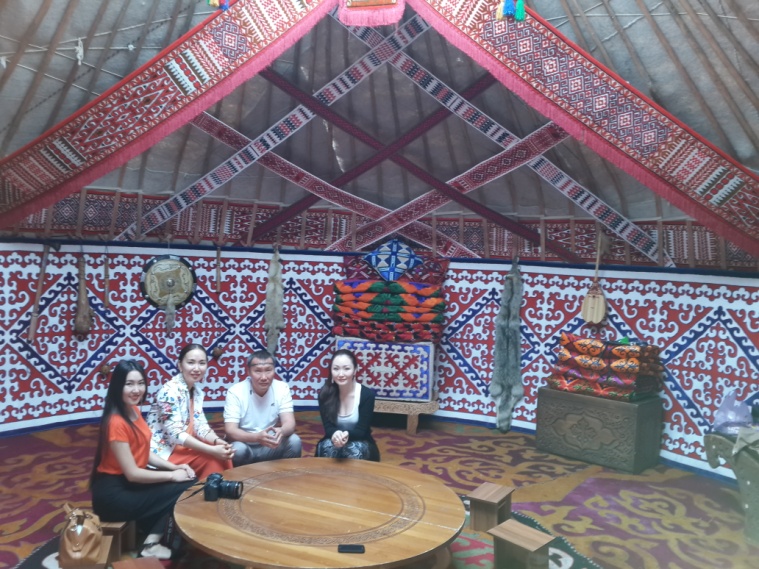 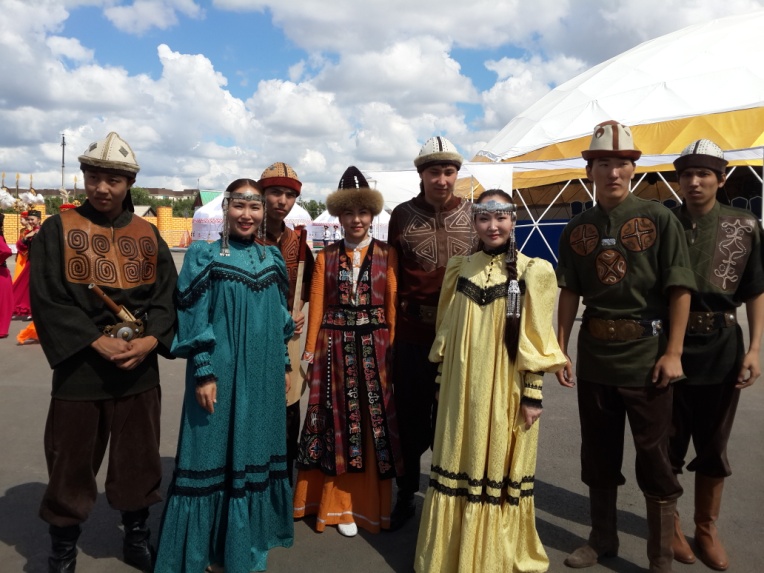 Гран-при Егоров Андрей Вальерьевич, 3 курс специальности «Социально-культурная деятельность»Якутский колледж культуры и искусств, (рук. Андросова М.Н.)Дипломант I степениЗлатьева Лена Викторовна,  Б-13-1Якутский торгово-экономический колледж  (рук. Попова А.П.)Дипломант II степени Слепцов Николай Иванович, ЛД-13Якутский медицинский колледж (рук. Онуфриева А.С.),Дипломант III степениАнтонов Яков Георгиевич (1 курс, стомат. ортопедическая)Якутский медицинский колледж (рук. Васильева У.А.)Артистизм Колпашников Дьулустан Анатольевич (2 курс, ПиОСО)Якутский сельскохозяйственный техникум (рук. Сорова К.В.)Владение вниманием публики Попов Алексей Сергеевич, 1 курс, стомат. ортопедическаяЯкутский медицинский колледж (рук. Васильева У.А.)Красота языкаАндреева Любовь Ивановна (1 курс, тех)Якутский сельскохозяйственный техникум (рук. Сорова К.В.)Оригинальность идеиВасильева Лира Георгиевна, ОДЛ-12Якутский торгово-экономический колледж  (рук. Попова А.П.)